研究所  103-110  學年度入學新生學位審定表中國文化大學碩士班學位審定表一、院系所組：文學院  哲學系  碩士班二、授予學位：文學碩士（Master of Arts in Philosophy）三、適用年度：111學年度起入學新生適用。四、最低畢業學分數：30學分五、承認他所（含國內、外）學分數：0學分六、必修科目七、基礎學科（以同等學力資格或非相關學系畢業之錄取者，入學後須補修底下之基礎學科）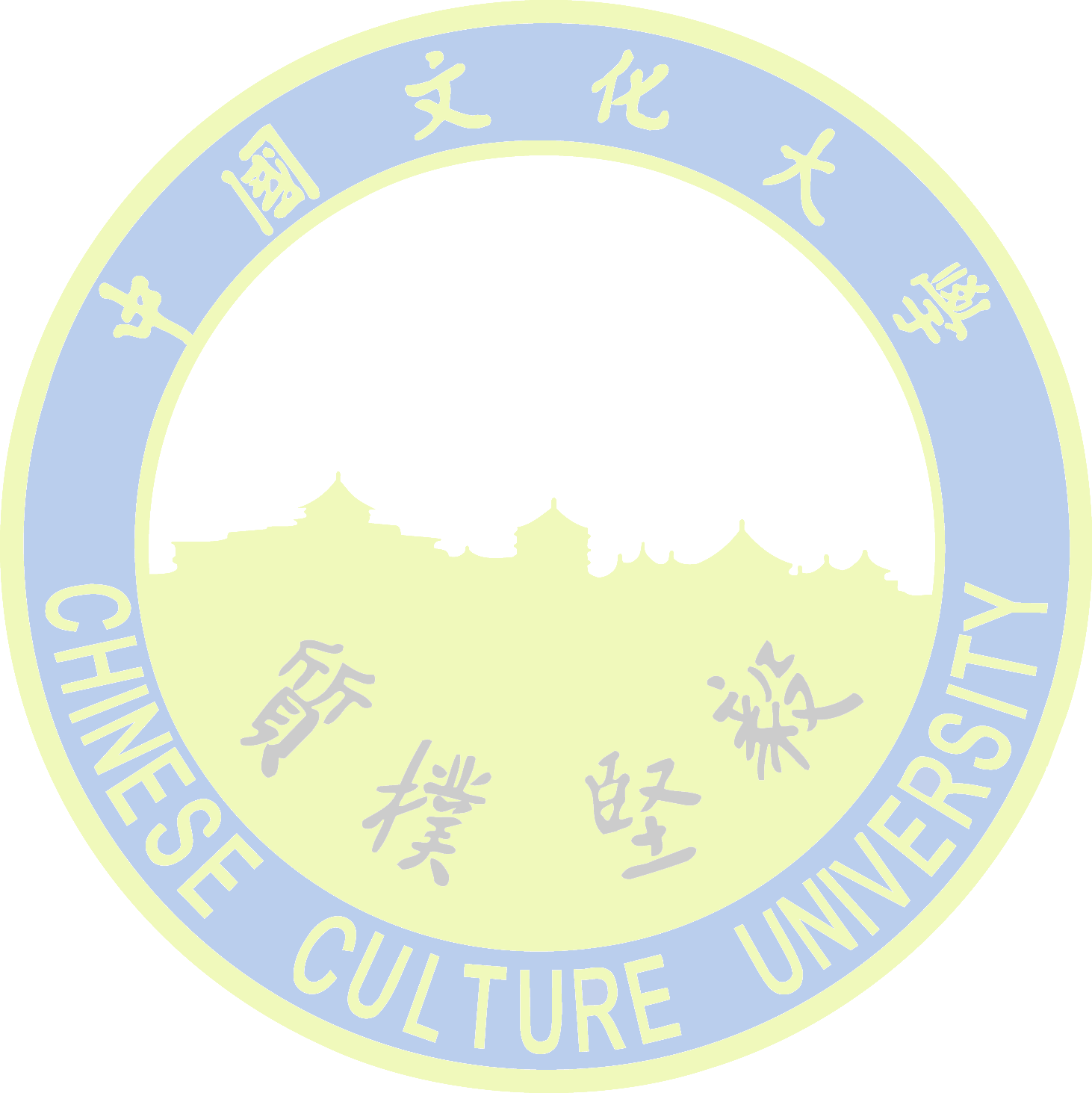 1. 各科皆得以大學所修相同科目相抵，「中國哲學史」另得以「中國思想史」相抵。2. 入學考試專業科目達六十分以上者，得以扺免「中國哲學史」及「西洋哲學史」。八、申請學位論文考試規定1. 依本校學則「博碩士班學位論文考試辦法」辦理。2. 其他規定（請說明）：九、備註中國文化大學碩士班學位審定表一、院系所組：文學院  哲學系  碩士班二、授予學位：文學碩士三、適用年度：103學年度起入學新生適用。四、最低畢業學分數：30學分五、承認他所（含國內、外）學分數：0學分六、必修科目七、基礎學科（以同等學力資格或非相關學系畢業之錄取者，入學後須補修底下之基礎學科）1. 各科皆得以大學所修相同科目相抵，「中國哲學史」另得以「中國思想史」相抵。2. 入學考試專業科目達六十分以上者，得以扺免「中國哲學史」及「西洋哲學史」。八、申請學位論文考試規定1. 依本校「博碩士班學位論文考試辦法」辦理。2. 其他規定中國文化大學博士班學位審定表110 . 5 . 5 校課程委員會議通過、110. 5. 19日教務會議通過一、院系所組：文學院 哲學系 博士班二、授予學位：文學博士三、適用年度：110 學年度起入學新生適用，109 學年度(含)以前入學者得選擇適用四、最低畢業學分數：24 學分五、承認他所（含國內、外）學分數：0 學分六、必修科目七、基礎學科（以同等學力資格或非相關學系畢業之錄取者，入學後須補修底下之基礎學科）各科皆得以大學所修相同科目相抵，「中國哲學史」另得以「中國思想史」相抵。入學考試專業科目達七十分以上者，得以扺免「中國哲學史」及「西洋哲學史」。八、博士班資格考試科目：得就下列兩方案擇一通過【方案一】期刊論文寫作【方案二】需通過以下兩項考科筆試：（考科一）中國哲學基本問題、西洋哲學基本問題，任選一科；以及（考科二）任選一門曾修習及格且與論文相關之科目。九、資格考試相關規定▓選擇【方案一】者，須符合下列期刊類型及論文篇數規定：1.SSCI(1 篇)， 2.A&HCI(1 篇)，3.TSSCI(1 篇)，4.THCI(1 篇)，5.SCI(1 篇)，6.EI(2 篇) 或 7.CSSCI(1 篇)備註：所發表論文限哲學理論及其應用領域相關，CSSCI 期刊檢核依據本校教師研究成果獎勵認列標準。▓選擇【方案二】者，需修習中、西哲學課程各 4 學分且及格，經所長核可後方得申請。十、申請學位論文考試規定依本校「博碩士班學位論文考試辦法」及「博士學位候選人資格考核施實要點」辦理。中國文化大學博士班學位審定表一、院系所組：文學院 哲學系 博士班二、授予學位：文學博士三、適用年度：103學年度起入學新生適用。103.5.21  102學年度第2學期教務會議通過四、最低畢業學分數：24學分五、承認他所（含國內、外）學分數：0學分六、必修科目七、基礎學科（以同等學力資格或非相關學系畢業之錄取者，入學後須補修底下之基礎學科）各科皆得以大學所修相同科目相抵，「中國哲學史」另得以「中國思想史」相抵。入學考試專業科目達七十分以上者，得以扺免「中國哲學史」及「西洋哲學史」。八、博士班資格考試科目【考科一】中國哲學基本問題、西洋哲學基本問題，任選一科。【考科二】任選一門曾修習及格且與論文相關之科目。九、資格考試相關規定已修習中、西哲學方面課程各4學分及格者，經所長核可。十、申請學位論文考試規定依本校「博碩士班學位論文考試辦法」及「博士學位候選人資格考核施實要點」辦理。中國文化大學碩士班學位審定表一、院系所組：文學院  中國文學系  碩士班二、授予學位：文學碩士三、適用年度：109學年度起入學新生適用(109.5.6校課、109.5.20教務會議通過)四、最低畢業學分數：30學分五、承認他所（含國內、外）學分數：0學分六、必修科目七、基礎學科（以同等學力資格或非相關學系畢業之錄取者，入學後須補修底下之基礎學科）八、申請學位論文考試規定1. 依本校「博碩士班學位論文考試辦法」辦理。2. 其他規定（請說明）：九、備註中國文化大學碩士班學位審定表一、院系所組：文學院  中國文學系  碩士班二、授予學位：文學碩士三、適用年度：103-108學年度入學新生適用四、最低畢業學分數：30學分五、承認他所（含國內、外）學分數：0學分六、必修科目七、基礎學科（以同等學力資格或非相關學系畢業之錄取者，入學後須補修底下之基礎學科）八、申請學位論文考試規定：1. 依本校「博碩士班學位論文考試辦法」辦理。2. 其他規定九、備註中國文化大學博士班學位審定表一、院系所組：文學院  中國文學系  博士班二、授予學位：文學博士三、適用年度：109學年度起入學新生適用(109.5.6校課、109.5.20教務會議通過)四、最低畢業學分數：24學分五、承認他所（含國內、外）學分數：0學分六、必修科目七、基礎學科（以同等學力資格或非相關學系畢業之錄取者，入學後須補修底下之基礎學科）八、博士班資格考試科目以本所博士班所開設課程為限。九、資格考試相關規定□ 需修習滿系所組規定之課程及最低畢業學分數（含必修之語文課程）■ 曾修習資格考試科目且成績及格。□ 其他規定（請說明）：十、申請學位論文考試規定1. 依本校「博碩士班學位論文考試辦法」及「博士學位候選人資格考核施實要點」辦理。2. 其他規定：十一、備註中國文化大學博士班學位審定表一、院系所組：文學院  中國文學系  博士班二、授予學位：文學博士三、適用年度：103-108學年度入學新生適用四、最低畢業學分數：24學分五、承認他所（含國內、外）學分數：0學分六、必修科目七、基礎學科（以同等學力資格或非相關學系畢業之錄取者，入學後須補修底下之基礎學科）八、博士班資格考試科目：以本所博士班所開設課程為限。九、資格考試相關規定□ 需修習滿系所組規定之課程及最低畢業學分數（含必修之語文課程）■ 曾修習資格考試科目且成績及格。□ 其他規定：十、申請學位論文考試規定：1. 依本校「博碩士班學位論文考試辦法」及「博士學位候選人資格考核施實要點」辦理。2. 其他規定十一、備註中國文化大學碩士班學位審定表一、院系所組：文學院 史學系 碩士班二、授予學位：文學碩士三、適用年度：108學年度起入學新生適用 (108.5.8校課程 & 5.15教務會議通過) 四、最低畢業學分數：30學分五、承認他所（含國內、外）學分數：4學分(限文學院、法學院、社會科學院)六、必修科目七、基礎學科（以同等學力資格或非相關學系畢業之錄取者，入學後須補修下列基礎學科）八、申請學位論文考試規定1. 依本校「博碩士班學位論文考試辦法」辦理。2. 其他規定：無中國文化大學碩士班學位審定表一、院系所組：文學院 史學系 碩士班二、授予學位：文學碩士三、適用年度：107學年度入學新生適用【107.5.16(106.2)教務會議通過】 四、最低畢業學分數：30學分五、承認他所（含國內、外）學分數：4學分(限文學院、法學院、社會科學院)六、必修科目七、基礎學科（以同等學力資格或非相關學系畢業之錄取者，入學後須補修下列基礎學科）八、申請學位論文考試規定1. 依本校「博碩士班學位論文考試辦法」辦理。2. 其他規定：無	中國文化大學碩士班學位審定表一、院系所組：文學院 史學系 碩士班二、授予學位：文學碩士三、適用年度：105-106學年度入學新生適用(105.5.18 104學年度第2學期教務會議通過)四、最低畢業學分數：30學分五、承認他所（含國內、外）學分數：8學分六、必修科目※符合下列資格者可免修必修-「英文」：1、通過學校所規定校外英文能力檢定測驗合格。  2、國內外英文研究所畢業或留學英語系國家者。七、基礎學科（以同等學力資格或非相關學系畢業之錄取者，入學後須補修下列基礎學科）八、申請學位論文考試規定1. 依本校「博碩士班學位論文考試辦法」辦理。2. 其他規定：無中國文化大學碩士班學位審定表一、院系所組：文學院 史學系 碩士班二、授予學位：文學碩士三、適用年度：103-104學年度入學新生適用。103.5.21  102學年度第2學期教務會議通過四、最低畢業學分數：30學分五、承認他所（含國內、外）學分數：8學分六、必修科目※符合下列資格者可免修必修-「英文」：1、通過學校所規定校外英文能力檢定測驗合格。  2、國內外英文研究所畢業或留學英語系國家者。七、基礎學科（以同等學力資格或非相關學系畢業之錄取者，入學後須補修底下之基礎學科）八、申請學位論文考試規定1. 依本校「博碩士班學位論文考試辦法」辦理。2. 其他規定：無中國文化大學博士班學位審定表一、院系所組：文學院 史學系 博士班二、授予學位：文學博士三、適用年度：107學年度起入學新生適用【107.5.16(106.2)教務會議通過】四、最低畢業學分數：24學分五、承認他所（含國內、外）學分數：4學分(限文學院、法學院、社會科學院)六、必修科目七、基礎學科（以同等學力資格或非相關學系畢業之錄取者，入學後須補修下列基礎學科）八、博士班資格考試科目【考科一】※八選一(視研撰之博士論文內容選一個相關大斷代)中、西 上古史專題研究中、西 中古史專題研究中、西 近世史專題研究中、西 近代現代史專題研究【考科二】選一門曾修習及格且與博士論文相關之科目九、資格考試相關規定 ■需修習滿系所組規定之課程及最低畢業學分數（含必修之語文課程） ■曾修習資格考試科目且成績及格：【考科二】 ■其他規定：【考科一】請同時附上已提報之論文計畫表以作備查十、申請學位論文考試規定1.依本校「博碩士班學位論文考試辦法」及「博士學位候選人資格考核施實要點」辦理。2.其他規定：無中國文化大學博士班學位審定表一、院系所組：文學院 史學系 博士班二、授予學位：文學博士三、適用年度：105-106學年度入學新生適用 (105.5.18 104學年度第2學期教務會議通過) 四、最低畢業學分數：28學分五、承認他所（含國內、外）學分數：6學分六、必修科目 ※符合下列資格者可免修必修-「英文」：1、通過學校所規定校外英文能力檢定測驗合格。2、國內外英文研究所畢業或留學英語系國家者。七、基礎學科（以同等學力資格或非相關學系畢業之錄取者，入學後須補修下列基礎學科）八、博士班資格考試科目【考科一】※八選一(視研撰之博士論文內容選一個相關大斷代)中、西 上古史專題研究中、西 中古史專題研究中、西 近世史專題研究中、西 近代現代史專題研究【考科二】選一門曾修習及格且與博士論文相關之科目九、資格考試相關規定 ■需修習滿系所組規定之課程及最低畢業學分數（含必修之語文課程） ■曾修習資格考試科目且成績及格：【考科二】 ■其他規定：【考科一】請同時附上已提報之論文計畫表以作備查十、申請學位論文考試規定1.依本校「博碩士班學位論文考試辦法」及「博士學位候選人資格考核施實要點」辦理。2.其他規定：無中國文化大學博士班學位審定表一、院系所組：文學院 史學系 博士班二、授予學位：文學博士三、適用年度：104學年度入學新生適用(104.5.13  103學年度第2學期教務會議修正通過)四、最低畢業學分數：28學分五、承認他所（含國內、外）學分數：6學分六、必修科目 ※符合下列資格者可免修必修-「英文」：1、通過學校所規定校外英文能力檢定測驗合格。2、國內外英文研究所畢業或留學英語系國家者。七、基礎學科（以同等學力資格或非相關學系畢業之錄取者，入學後須補修底下之基礎學科）※1、非本校史研所碩士班畢業者須補修【史學方法與論文寫作】。  2、以同等學力或非歷史學研究所畢業者，須補修【史學方法與論文寫作】、【中國史學史研究】、【西洋史學研究】。  3、大學、碩士學位均非歷史學畢業者，須補修【史學方法與論文寫作】、【中國史學研究】、【西洋史學研究】及大學部18個基礎學分。八、博士班資格考試科目【考科一】※八選一(視研撰之博士論文內容選一個相關大斷代)中、西 上古史專題研究中、西 中古史專題研究中、西 近世史專題研究中、西 近代現代史專題研究【考科二】選一門曾修習及格且與博士論文相關之科目九、資格考試相關規定 ■需修習滿系所組規定之課程及最低畢業學分數（含必修之語文課程） ■曾修習資格考試科目且成績及格：【考科二】 ■其他規定：【考科一】請同時附上已提報之論文計畫表以作備查十、申請學位論文考試規定1.依本校「博碩士班學位論文考試辦法」及「博士學位候選人資格考核施實要點」辦理。2.其他規定：無中國文化大學博士班學位審定表一、院系所組：文學院 史學系 博士班二、授予學位：文學博士三、適用年度：103學年度入學新生適用。103.5.21  102學年度第2學期教務會議通過四、最低畢業學分數：28學分五、承認他所（含國內、外）學分數：6學分六、必修科目 ※符合下列資格者可免修必修-「英文」：1、通過學校所規定校外英文能力檢定測驗合格。  2、國內外英文研究所畢業或留學英語系國家者。七、基礎學科（以同等學力資格或非相關學系畢業之錄取者，入學後須補修底下之基礎學科）※1、非本校史研所碩士班畢業者須補修【史學方法與論文寫作】。  2、以同等學力或非歷史學研究所畢業者，須補修【史學方法與論文寫作】、【中國史學史研究】、【西洋史學研究】。  3、大學、碩士學位均非歷史學畢業者，須補修【史學方法與論文寫作】、【中國史學研究】、【西洋史學研究】及大學部18個基礎學分。八、博士班資格考試科目【考科一】※四選一(原則上，視研究之博士論文內容選一個大斷代)上古史專題研究（史前至兩漢）中古史專題研究（魏晉至隋唐五代）近世史專題研究（宋、遼、金、元、明）近代現代史專題研究（清、民國）【考科二】選一門曾修習及格且與博士論文相關之科目九、資格考試相關規定□ 需修習滿系所組規定之課程及最低畢業學分數（含必修之語文課程）■ 曾修習資格考試科目且成績及格：【考科二】■ 其他規定：【考科一】無限制十、申請學位論文考試規定1. 依本校「博碩士班學位論文考試辦法」及「博士學位候選人資格考核施實要點」辦理。2. 其他規定：無中國文化大學碩士班學位審定表一、院系所組：國際暨外語學院  日本語文學系  碩士班二、授予學位：文學碩士三、適用年度：110學年度起入學新生適用四、最低畢業學分數：30學分五、承認他所（含國內、外）學分數：8學分六、必修科目：七、基礎學科（以同等學力資格或非相關學系畢業之錄取者，入學後須補修底下之基礎學科）：八、申請學位論文考試規定：1.依本校「博碩士班學位論文考試辦法」辦理。2.其他規定：（1）本系碩士生須通過中間發表之審查後，始可申請當學期起之學位論文考試。（2）中日文化交流活動、學術研討會至少二次以上。九、備註：無中國文化大學碩士班學位審定表一、院系所組：外國語文學院  日本語文學系  碩士班二、授予學位：文學碩士三、適用年度：103學年度起入學新生適用四、最低畢業學分數：32學分五、承認他所（含國內、外）學分數：國內9學分、國外8學分六、必修科目七、基礎學科（以同等學力資格或非相關學系畢業之錄取者，入學後須補修底下之基礎學科）八、申請學位論文考試規定1.依本校「博碩士班學位論文考試辦法」辦理。2.其他規定：本系碩士生須依序參加本系各項碩士生論文研究發表會（相關實施辦法另訂），並通過本系中間發表之審查後，始可申請當學期起之學位論文考試。九、備註   中國文化大學碩士班學位審定表一、院系所組：外國語文學院  韓國語文學系  碩士班二、授予學位：文學碩士三、適用年度：108學年度起入學新生適用(107.11.7校課&11.21教務會議通過)四、最低畢業學分數：30學分五、承認他所（含國內、外）學分數：8學分六、必修科目七、基礎學科（以同等學力資格或非相關學系畢業之錄取者，入學後須補修底下之基礎學科）八、申請學位論文考試規定1. 依本校「博碩士班學位論文考試辦法」辦理2. 其他規定：無中國文化大學碩士班學位審定表一、院系所組：外國語文學院  韓國語文學系  碩士班二、授予學位：文學碩士三、適用年度：103-107學年度起入學新生適用。四、最低畢業學分數：30學分五、承認他所（含國內、外）學分數：8學分六、必修科目七、基礎學科（以同等學力資格或非相關學系畢業之錄取者，入學後須補修底下之基礎學科）八、申請學位論文考試規定1. 依本校「博碩士班學位論文考試辦法」辦理。2. 其他規定：九、備註中國文化大學碩士班學位審定表一、院系所組：外國語文學院  英國語文學系 (含全英語授課)碩士班二、授予學位：文學碩士三、適用年度：103學年度起入學新生適用四、最低畢業學分數：30學分五、承認他所（含國內、外）學分數：9學分六、必修科目                                  七、基礎學科（以同等學力資格或非相關學系畢業之錄取者，入學後須補修底下之基礎學科） 八、申請學位論文考試規定1. 依本校「博碩士班學位論文考試辦法」辦理。2. 其他規定九、備註中國文化大學碩士班學位審定表一、院系所組：理學院  化學系應用化學  碩士班二、授予學位：理學碩士三、適用年度：103學年度起入學新生適用。四、最低畢業學分數：30學分五、承認他所（含國內、外）學分數：9學分六、必修科目七、基礎學科（以同等學力資格或非相關學系畢業之錄取者，入學後須補修下列之基礎學科）八、申請學位論文考試規定1. 依本校「博碩士班學位論文考試辦法」辦理。2. 其他規定九、備註中國文化大學碩士班學位審定表一、院系所組：理 學院  地學研究所地理組  碩士班二、授予學位：理學碩士三、適用年度：107學年度起入學新生適用【107.5.16(106.2)教務會議通過】四、最低畢業學分數：30學分五、承認他所（含國內、外）學分數：8學分六、必修科目七、基礎學科：以同等學力資格或非相關學系畢業之錄取者，須由所長或指導教授裁決應補修科目至少2科。 八、申請學位論文考試規定1. 依本校「博碩士班學位論文考試辦法」辦理。2. 其他規定：依本所「中國文化大學地學研究所研究生學位論文研撰規範」辦理。九、備註中國文化大學碩士班學位審定表一、院系所組：理 學院  地學研究所地理組  碩士班二、授予學位：理學碩士三、適用年度：106學年度入學新生適用(106.5.17教務會議通過)四、最低畢業學分數：30學分五、承認他所（含國內、外）學分數：8學分六、必修科目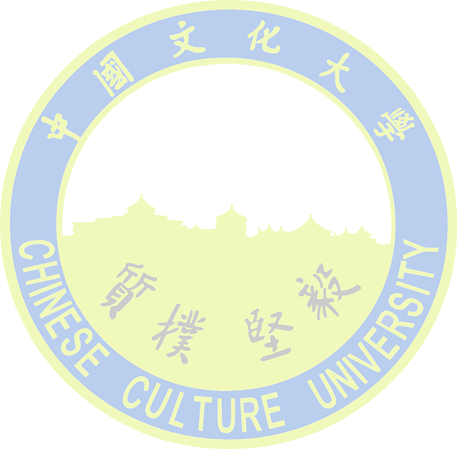 七、基礎學科（以同等學力資格或非相關學系畢業之錄取者，入學後須補修底下之基礎學科）八、申請學位論文考試規定1. 依本校「博碩士班學位論文考試辦法」辦理。2. 其他規定九、備註中國文化大學碩士班學位審定表一、院系所組：理 學院  地學研究所地理組  碩士班二、授予學位：理學碩士三、適用年度：103-105學年度入學新生適用四、最低畢業學分數：30學分五、承認他所（含國內、外）學分數：8學分六、必修科目七、基礎學科（以同等學力資格或非相關學系畢業之錄取者，入學後須補修底下之基礎學科）八、申請學位論文考試規定1. 依本校「博碩士班學位論文考試辦法」辦理。2. 其他規定九、備註中國文化大學博士班學位審定表一、院系所組：理學院  地學研究所  博士班二、授予學位：理學博士三、適用年度：107學年度起入學新生適用【107.5.16(106.2)教務會議通過】四、最低畢業學分數：24學分五、承認他所（含國內、外）學分數：6學分六、必修科目七、基礎學科：以同等學力資格或非相關學系畢業之錄取者，其補修科目由所長或指導教授指定至多修習6學分。八、博士班資格考試科目【考科一】地學特論（共同考科）【考科二】專業科目九、資格考試相關規定ˇ 需修習滿系所組規定之課程及最低畢業學分數（含必修之語文課程）□ 曾修習資格考試科目且成績及格。ˇ 其他規定：「專業科目」由博士生的專業考試委員會考核之，由所長擔任召集人，應考內容以研究生之專業及論文主題為範圍。十、申請學位論文考試規定1. 依本校「博碩士班學位論文考試辦法」及「博士學位候選人資格考核施實要點」辦理。2. 其他規定：依本所「中國文化大學地學研究所研究生學位論文研撰規範」辦理。十一、備註中國文化大學博士班學位審定表一、院系所組：理學院  地學研究所  博士班二、授予學位：理學博士三、適用年度：106學年度入學新生適用。(106.5.17教務會議通過)四、最低畢業學分數：24學分五、承認他所（含國內、外）學分數：6學分六、必修科目七、基礎學科（以同等學力資格或非相關學系畢業之錄取者，入學後須補修底下之基礎學科）八、博士班資格考試科目【考科一】地學特論（共同考科）【考科二】專業科目九、資格考試相關規定ˇ 需修習滿系所組規定之課程及最低畢業學分數（含必修之語文課程）□ 曾修習資格考試科目且成績及格。ˇ 其他規定（請說明）：「專業科目」由博士生的專業考試委員會考核之，由所長擔任召集人，應考內容以研究生之專業及論文主題為範圍。十、申請學位論文考試規定1. 依本校「博碩士班學位論文考試辦法」及「博士學位候選人資格考核施實要點」辦理。2. 其他規定：依本所「中國文化大學地學研究所研究生學位論文研撰規範」辦理。中國文化大學博士班學位審定表一、院系所組：理學院  地學研究所  博士班二、授予學位：理學博士三、適用年度：103-105學年度入學新生適用四、最低畢業學分數：24學分五、承認他所（含國內、外）學分數：6學分六、必修科目七、基礎學科（以同等學力資格或非相關學系畢業之錄取者，入學後須補修底下之基礎學科）八、博士班資格考試科目【考科一】地學特論（共同考科）【考科二】專業科目以本所博士班所開設課程為限。九、資格考試相關規定ˇ 需修習滿系所組規定之課程及最低畢業學分數（含必修之語文課程）□ 曾修習資格考試科目且成績及格。ˇ 其他規定（請說明）：「專業科目」由博士生的專業考試委員會考核之，由所長擔任召集人，應考內容以研究生之專業及論文主題為範圍。十、申請學位論文考試規定1. 依本校「博碩士班學位論文考試辦法」及「博士學位候選人資格考核施實要點」辦理。2. 其他規定：依本所「中國文化大學地學研究所研究生學位論文研撰規範」辦理。十一、備註中國文化大學碩士班學位審定表一、院系所組：理學院  地學研究所大氣科學組  碩士班二、授予學位：理學碩士三、適用年度：109學年度起入學新生適用【108.12.4(1081)教務會議通過】四、最低畢業學分數：30學分五、承認他所（含國內、外）學分數：9學分六、必修科目七、基礎學科（以同等學力資格或非相關學系畢業之錄取者，入學後須補修底下之基礎學科）八、申請學位論文考試規定1. 依本校「博碩士班學位論文考試辦法」辦理。2. 其他規定九、備註中國文化大學碩士班學位審定表一、院系所組：理學院  地學研究所大氣科學組  碩士班二、授予學位：理學碩士三、適用年度：103-106學年度入學新生適用。【106-108停招】四、最低畢業學分數：30學分五、承認他所（含國內、外）學分數：9學分六、必修科目七、基礎學科（以同等學力資格或非相關學系畢業之錄取者，入學後須補修底下之基礎學科）八、申請學位論文考試規定1. 依本校「博碩士班學位論文考試辦法」辦理。2. 其他規定九、備註中國文化大學碩士班學位審定表一、院系所組：理學院  地學研究所地質組  碩士班二、授予學位：理學碩士三、適用年度：106學年度起入學新生適用(106.5.17教務會議通過)四、最低畢業學分數：30學分五、承認他所（含國內、外）學分數：9學分六、必修科目七、基礎學科（以同等學力資格或非相關學系畢業之錄取者，入學後須補修底下之基礎學科）八、申請學位論文考試規定1. 依本校「博碩士班學位論文考試辦法」辦理。2. 其他規定九、備註中國文化大學碩士班學位審定表一、院系所組：理學院  地學研究所地質組  碩士班二、授予學位：理學碩士三、適用年度：103-105學年度入學新生適用。四、最低畢業學分數：30學分五、承認他所（含國內、外）學分數：9學分六、必修科目七、基礎學科（以同等學力資格或非相關學系畢業之錄取者，入學後須補修底下之基礎學科）八、申請學位論文考試規定1. 依本校「博碩士班學位論文考試辦法」辦理。2. 其他規定九、備註中國文化大學碩士班學位審定表110.5.5日校課程委員會議通過110.5.19日教務會議通過一、院系所組：法學院 法律學系 碩士班二、授予學位：法學碩士三、適用年度：109 學年度起入學新生適用四、最低畢業學分數：30 學分五、承認他所（含國內、外）學分數：8 學分六、必修科目七、基礎學科（以同等學力資格或非相關學系畢業之錄取者，入學後須補修底下之基礎學科）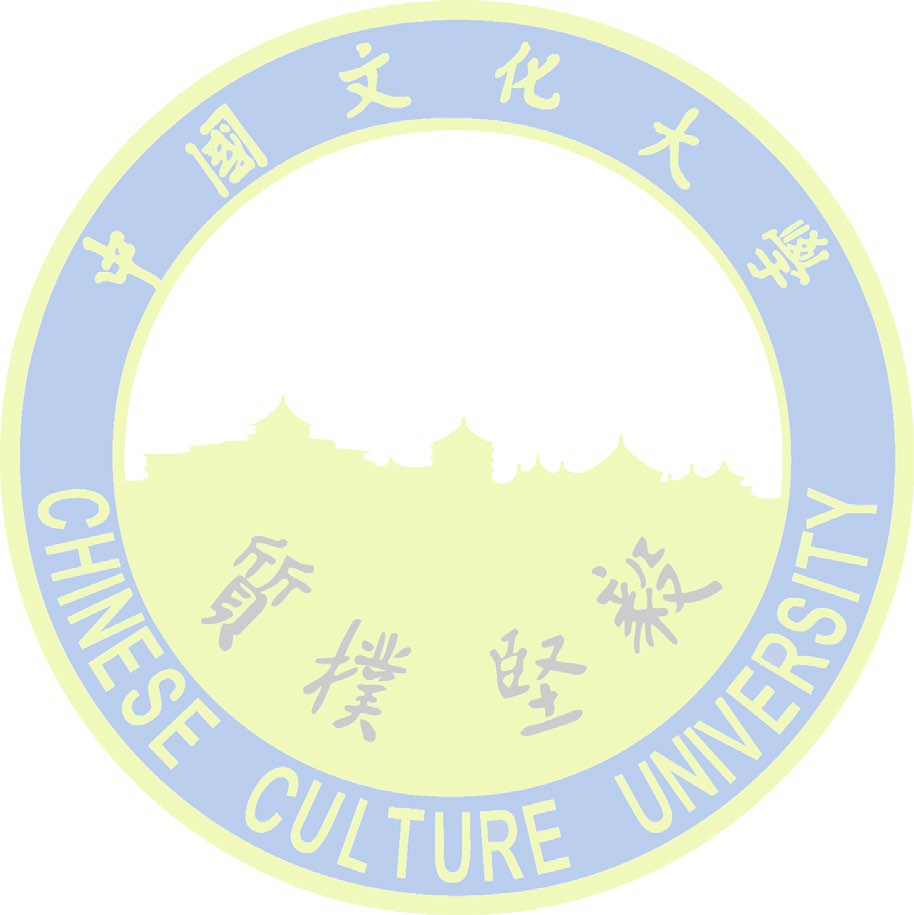 八、申請學位論文考試規定依本校「博碩士班學位論文考試辦法」辦理。其他規定：100學年度前入學之碩士班學生於舉行論文口試前，應旁聽本所舉辦之正式論文口試 2 場。101 學年度起入學之碩士班學生，應出席旁聽本所舉辦之華岡青年法學論壇 2 場次、旁聽 4 場研究中心研討會及 2 場正式論文口試後，始得舉行論文口試。100學年度起入學之碩士班學生依「中國文化大學博碩士班學位論文考試辦法」第七條第三項，在學期間須於研討會發表學術論文或於在學期間投稿學術期刊論文取 得刊登之證明者，始得舉行論文口試。103學年度起入學之碩士班學生，另需出具於學術期刊投稿文章之證明，始得舉行口試。提出研撰計劃審查申請時，除依公告提供匿名審查計畫書紙本外，另應提供一份申 請人具名且指導教授簽名之紙本供系辦存查。九、備註：無中國文化大學碩士班學位審定表一、院系所組：法學院  法律學系  碩士班二、授予學位：法學碩士三、適用年度：109學年度起入學新生適用(109.5.6校課、109.5.20教務會議通過)四、最低畢業學分數：30學分五、承認他所（含國內、外）學分數：8學分六、必修科目七、基礎學科（以同等學力資格或非相關學系畢業之錄取者，入學後須補修底下之基礎學科）八、申請學位論文考試規定1. 依本校「博碩士班學位論文考試辦法」辦理。2. 其他規定：(1)100學年度前入學之碩士班學生於舉行論文口試前，應旁聽本所舉辦之正式論文口試2場。(2)101學年度後入學之碩士班學生，應出席本所舉辦之華岡青年法學論壇2場次及旁聽2場正式論文口試後，始得舉行論文口試。(3)100學年度後入學之碩士班學生依「中國文化大學博碩士班學位論文考試辦法」第七條第三項，在學期間須於研討會發表學術論文或於在學期間投稿學術期刊論文取得刊登之證明者，始得舉行論文口試。(4)103學年度後入學之碩士班學生，另需出具於學術期刊投稿文章之證明，始得舉行口試。(5)109學年度後入學之碩士班學生，應參與本所各中心舉辦之研撰計畫發表會後，始得舉行論文口試。九、備註：無       中國文化大學碩士班學位審定表一、院系所組：法學院  法律學系  碩士班二、授予學位：法學碩士三、適用年度：104-108學年度入學新生適用(104.5.13教務會議修正通過)四、最低畢業學分數：30學分五、承認他所（含國內、外）學分數：8學分六、必修科目七、基礎學科（以同等學力資格或非相關學系畢業之錄取者，入學後須補修底下之基礎學科）八、申請學位論文考試規定1. 依本校「博碩士班學位論文考試辦法」辦理。2. 其他規定：(1)100學年度前入學之碩士班學生於舉行論文口試前，應旁聽本所舉辦之正式論文口試2場。(2)101學年度後入學之碩士班學生，應出席本所舉辦之華岡青年法學論壇2場次及旁聽2場正式論文口試後，始得舉行論文口試。(3)100學年度後入學之碩士班學生依「中國文化大學博碩士班學位論文考試辦法」第七條第三項，在學期間須於研討會發表學術論文或於在學期間投稿學術期刊論文取得刊登之證明者，始得舉行論文口試。(4)103學年度後入學之碩士班學生，另需出具於學術期刊投稿文章之證明，始得舉行口試。九、備註：無      中國文化大學碩士班學位審定表一、院系所組：法學院  法律學系  碩士班二、授予學位：法學碩士三、適用年度：103學年度入學新生適用。四、最低畢業學分數：30學分五、承認他所（含國內、外）學分數：8學分六、必修科目七、基礎學科（以同等學力資格或非相關學系畢業之錄取者，入學後須補修底下之基礎學科）八、申請學位論文考試規定1. 依本校「博碩士班學位論文考試辦法」辦理。2. 其他規定：100學年度前入學之碩士班學生於申請論文口試前，應參加本所舉辦之論文發表會及旁聽本所舉辦之2場正式論文口試；101學年度後入學之碩士班學生，應參加及旁聽本所舉辦之2場次論文發表會及旁聽2場正式論文口試，始得申請論文口試。 100學年度後入學之碩士班學生依「中國文化大學博碩士班學位論文考試辦法」第七條  第三項，在學期間須於研討會發表學術論文或於在學期間投稿學術期刊論文取得刊登之證明者，始得申請論文口試。 103學年度後入學之碩士班學生，若以在學期間於研討會發表學術論文申請口試者，另              需出具已於學術期刊投稿文章之證明，始得申請口試。 九、備註中國文化大學博士班學位審定表一、院系所組：法學院  法律學系  博士班二、授予學位：法學博士三、適用年度：103學年度起入學新生適用。四、最低畢業學分數：24學分五、承認他所（含國內、外）學分數：6學分六、必修科目七、基礎學科（以同等學力資格或非相關學系畢業之錄取者，入學後須補修底下之基礎學科）八、博士班資格考試科目     【考科一】各領域必修科目擇一九、資格考試相關規定■ 需修習滿系所組規定之課程及最低畢業學分數（含必修之語文課程）□ 曾修習資格考試科目且成績及格。■ 其他規定：        參加兩次以上國際或兩岸大型學術研討會。        發表所屬領域之相關論文一篇於TSSCI或具嚴格審查機制之法律期刊。        須於本國或大陸擔任講師，教授相關課程2學分，共計兩學期。十、申請學位論文考試規定1. 依本校「博碩士班學位論文考試辦法」及「博士學位候選人資格考核施實要點」辦理。2. 其他規定十一、備註中國文化大學碩士班學位審定表一、院系所組：社會科學院  政治學系  碩士班二、授予學位：政治學碩士三、適用年度：107學年度起入學新生適用【107.5.16(106.2)教務會議通過】四、最低畢業學分數：30學分五、承認他所（含國內、外）學分數：6學分(限社會科學院)六、必修科目七、基礎學科（以同等學力資格或非相關學系畢業之錄取者，入學後須補修底下之基礎學科）八、申請學位論文考試規定1. 依本校「博碩士班學位論文考試辦法」辦理。2. 其他規定：依本系「碩士生修業辦法」辦理。九、備註中國文化大學碩士班學位審定表一、院系所組：社會科學院  政治學系  碩士班二、授予學位：政治學碩士三、適用年度：103-106學年度入學新生適用。四、最低畢業學分數：30學分五、承認他所（含國內、外）學分數：6學分(限社會科學院)六、必修科目七、基礎學科（以同等學力資格或非相關學系畢業之錄取者，入學後須補修底下之基礎學科）八、申請學位論文考試規定1. 依本校「博碩士班學位論文考試辦法」辦理。2. 其他規定：依本系「碩士生修業辦法」辦理。九、備註中國文化大學博士班學位審定表一、院系所組：社會科學院  政治學系  博士班二、授予學位：政治學博士三、適用年度：107學年度起入學新生適用【107.5.2(106.2)校課程委員會議通過】四、最低畢業學分數：30學分五、承認他所（含國內、外）學分數：6學分(限社會科學院)六、必修科目七、基礎學科（以同等學力資格或非相關學系畢業之錄取者，入學後須補修底下之基礎學科）八、博士班資格考試科目【考科一】政治學方法論【考科二】四大學門擇一九、資格考試相關規定■ 需修習滿系所組規定之課程及最低畢業學分數（含必修之語文課程）□ 曾修習資格考試科目且成績及格。□ 其他規定（請說明）：十、申請學位論文考試規定1.依本校「博碩士班學位論文考試辦法」及「博士學位候選人資格考核施實要點」辦理。2.其他規定：依本系「博士生修業辦法」辦理十一、備註中國文化大學博士班學位審定表一、院系所組：社會科學院  政治學系  博士班二、授予學位：政治學博士三、適用年度：103-106學年度入學新生適用。四、最低畢業學分數：30學分五、承認他所（含國內、外）學分數：6學分(限社會科學院)六、必修科目七、基礎學科（以同等學力資格或非相關學系畢業之錄取者，入學後須補修底下之基礎學科）八、博士班資格考試科目【考科一】政治學方法論【考科二】政治學發展回顧九、資格考試相關規定■ 需修習滿系所組規定之課程及最低畢業學分數（含必修之語文課程）□ 曾修習資格考試科目且成績及格。□ 其他規定：十、申請學位論文考試規定1. 依本校「博碩士班學位論文考試辦法」及「博士學位候選人資格考核施實要點」辦理。2. 其他規定：依本系「博士生修業辦法」辦理十一、備註中國文化大學碩士班學位審定表一、院系所組：社會科學院  經濟學系  碩士班二、授予學位：經濟學碩士三、適用年度：106學年度起入學新生適用(106.5.17教務會議通過)四、最低畢業學分數：34學分五、承認他所（含國內、外）學分數：6學分六、必修科目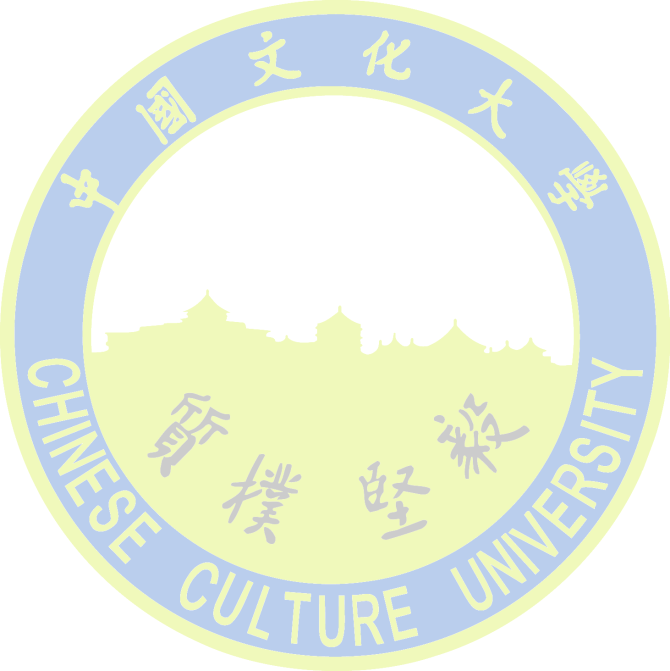 七、基礎學科（以同等學力資格或非相關學系畢業之錄取者，入學後須補修底下之基礎學科）八、申請學位論文考試規定1. 依本校「博碩士班學位論文考試辦法」辦理。2. 其他規定：無九、備註：無中國文化大學碩士班學位審定表一、院系所組：社會科學院  經濟學系  碩士班二、授予學位：經濟學碩士三、適用年度：104-105學年度入學新生適用(104.5.13  103學年度第2學期教務會議修正通過)四、最低畢業學分數：36學分五、承認他所（含國內、外）學分數：6學分六、必修科目七、基礎學科（以同等學力資格或非相關學系畢業之錄取者，入學後須補修底下之基礎學科）八、申請學位論文考試規定1. 依本校「博碩士班學位論文考試辦法」辦理。2. 其他規定：無九、備註：無中國文化大學碩士班學位審定表一、院系所組：社會科學院  經濟學系  碩士班二、授予學位：經濟學碩士三、適用年度：103學年度入學新生適用。四、最低畢業學分數：36學分五、承認他所（含國內、外）學分數：6學分六、必修科目七、基礎學科（以同等學力資格或非相關學系畢業之錄取者，入學後須補修底下之基礎學科）八、申請學位論文考試規定1. 依本校「博碩士班學位論文考試辦法」辦理。2. 其他規定九、備註中國文化大學碩士班學位審定表院系所組：社會科學院勞動暨人力資源學系(人力資源組、勞動關係組、職業安全衛生管理組)碩士班 二、授予學位：法學碩士三、適用年度：108學年度起入學新生適用(108.5.8校課程 & 5.15教務會議通過)四、最低畢業學分數：32學分五、承認他所（含國內、外）學分數：6學分六、必修科目七、補修基礎學科：無八、申請學位論文考試規定1. 依本校「博碩士班學位論文考試辦法」辦理。2. 其他規定：無九、備註中國文化大學碩士班學位審定表一、院系所組：社會科學院  勞工關係學系  碩士班二、授予學位：法學碩士三、適用年度：106-107學年度入學新生適用
(105學年第1學期105.11.2校課及105.11.16教務會議通過)四、最低畢業學分數：32學分五、承認他所（含國內、外）學分數：6學分六、必修科目七、基礎學科（以同等學力資格或非相關學系畢業之錄取者，入學後須補修底下之基礎學科）八、申請學位論文考試規定1. 依本校「博碩士班學位論文考試辦法」辦理。2. 其他規定九、備註中國文化大學碩士班學位審定表一、院系所組：社會科學院  勞工關係學系  碩士班二、授予學位：法學碩士三、適用年度：103-105學年度入學新生適用。四、最低畢業學分數：32學分五、承認他所（含國內、外）學分數：6學分六、必修科目七、基礎學科（以同等學力資格或非相關學系畢業之錄取者，入學後須補修底下之基礎學科）八、申請學位論文考試規定1. 依本校「博碩士班學位論文考試辦法」辦理。2. 其他規定九、備註中國文化大學碩士班學位審定表一、院系所組：社會科學院  社會福利學系  碩士班二、授予學位：社會福利碩士三、適用年度：107學年度起入學新生適用【107.5.16(106.2)教務會議通過】四、最低畢業學分數：32學分五、承認他所（含國內、外）學分數：3學分六、必修科目七、基礎學科（以同等學力資格或非相關學系畢業之錄取者，入學後須補修底下之基礎學科）八、申請學位論文考試規定1. 依本校「博碩士班學位論文考試辦法」辦理。2. 其他規定：無九、備註中國文化大學碩士班學位審定表一、院系所組：社會科學院  社會福利學系  碩士班二、授予學位：社會福利碩士三、適用年度：103~106學年度入學新生適用。四、最低畢業學分數：32學分五、承認他所（含國內、外）學分數：3學分六、必修科目七、基礎學科（以同等學力資格或非相關學系畢業之錄取者，入學後須補修底下之基礎學科）八、申請學位論文考試規定1. 依本校「博碩士班學位論文考試辦法」辦理。2. 其他規定九、備註中國文化大學碩士班學位審定表一、院系所組：社會科學院 國家發展與中國大陸研究所 國家發展組  碩士班二、授予學位：法學碩士三、適用年度：109學年度起入學新生適用(108.12.4(1081)教務會議通過)四、最低畢業學分數：30學分五、承認他所（含國內、外）學分數：9學分(超過4學分以上應先由所長審核同意)六、必修科目:七、基礎學科：（以同等學力資格或非相關學系畢業之錄取者，入學後須補修底下之基礎學科）八、申請學位論文考試規定1.依本校「博碩士班學位論文考試辦法」辦理。2.其他規定：(1)非社會科學相關科系畢業者需就政治學與台灣政治發展、社會學與台灣社會發展、經濟學與台灣經濟發展擇一修習。(2)以同等學力入學者必須另外修習政治學與台灣政治發展、社會學與台灣社會發展、經濟學與台灣經濟發展三門課，但若已修習相關課程者，可以申請抵免。中國文化大學碩士班學位審定表一、院系所組：社會科學院 國家發展與中國大陸研究所 國家發展組  碩士班二、授予學位：法學碩士三、適用年度：106-108學年度入學新生適用(106.5.17教務會議通過)四、最低畢業學分數：32學分五、承認他所（含國內、外）學分數：9學分(超過4學分以上應先由所長審核同意)六、必修科目:七、基礎學科：（以同等學力資格或非相關學系畢業之錄取者，入學後須補修底下之基礎學科）八、申請學位論文考試規定1. 依本校「博碩士班學位論文考試辦法」辦理。2. 其他規定：非社會科學相關科系畢業者需就政治學與台灣政治發展、社會學與台灣社會發展、經濟學與台灣經濟發展擇一修習。中國文化大學碩士班學位審定表一、院系所組：社會科學院  國家發展與中國大陸研究所  國家發展組  碩士班二、授予學位：法學碩士三、適用年度：105學年度入學新生適用(105.5.18 104學年度第2學期教務會議通過)四、最低畢業學分數：32學分五、承認他所（含國內、外）學分數：9學分(超過4學分以上應先由所長審核同意)六、必修科目:七、基礎學科    (一)政治學、社會學、經濟學。	    (二)非社會科學相關科系畢業者上述課程擇一修習。八、申請學位論文考試規定1. 依本校「博碩士班學位論文考試辦法」辦理。2. 其他規定：無。中國文化大學碩士班學位審定表一、院系所組：社會科學院  中山與中國大陸研究所 中山學術組 碩士班二、授予學位：法學碩士三、適用年度：103-104學年度入學新生適用。四、最低畢業學分數：34學分五、承認他所（含國內、外）學分數：4學分六、必修科目七、基礎學科政治學、社會學、經濟學非社會科學相關科系畢業者上述課程擇一修習八、申請學位論文考試規定1. 依本校「博碩士班學位論文考試辦法」辦理。2. 其他規定九、備註中國文化大學碩士班學位審定表一、院系所組：社會科學院 國家發展與中國大陸研究所 中國大陸組 碩士班二、授予學位：法學碩士三、適用年度：109學年度起入學新生適用【108.12.4(1081)教務會議通過】四、最低畢業學分數：30學分五、承認他所（含國內、外）學分數：9學分(超過4學分以上應先由所長審核同意)六、必修科目:七、基礎學科：（以同等學力資格或非相關學系畢業之錄取者，入學後須補修底下之基礎學科）八、申請學位論文考試規定1.依本校「博碩士班學位論文考試辦法」辦理。2.其他規定：(1)非社會科學相關科系畢業者需就政治學與台灣政治發展、社會學與台灣社會發展、經濟學與台灣經濟發展擇一修習。(2)以同等學力入學者必須另外修習政治學與台灣政治發展、社會學與台灣社會發展、經濟學與台灣經濟發展三門課，但若已修習相關課程者，可以申請抵免。中國文化大學碩士班學位審定表一、院系所組：社會科學院 國家發展與中國大陸研究所 中國大陸組 碩士班二、授予學位：法學碩士三、適用年度：106-108學年度入學新生適用(106.5.17教務會議通過)四、最低畢業學分數：32學分五、承認他所（含國內、外）學分數：9學分(超過4學分以上應先由所長審核同意)六、必修科目:七、基礎學科：（以同等學力資格或非相關學系畢業之錄取者，入學後須補修底下之基礎學科）八、申請學位論文考試規定1. 依本校「博碩士班學位論文考試辦法」辦理。2. 其他規定：非社會科學相關科系畢業者需就政治學與台灣政治發展、社會學與台灣社會發展、經濟學與台灣經濟發展擇一修習。中國文化大學碩士班學位審定表一、院系所組：社會科學院  國家發展與中國大陸研究所  中國大陸組  碩士班二、授予學位：法學碩士三、適用年度：105學年度入學新生適用(105.5.18 104學年度第2學期教務會議通過)四、最低畢業學分數：32學分五、承認他所（含國內、外）學分數：9學分(超過4學分以上應先由所長審核同意)六、必修科目:七、基礎學科    (一)政治學、社會學、經濟學。	    (二)非社會科學相關科系畢業者上述課程擇一修習。八、申請學位論文考試規定1. 依本校「博碩士班學位論文考試辦法」辦理。2. 其他規定：無。    中國文化大學碩士班學位審定表一、院系所組：社會科學院  中山與中國大陸研究所 中國大陸組  碩士班二、授予學位：法學碩士三、適用年度：103-104學年度入學新生適用。四、最低畢業學分數：34學分五、承認他所（含國內、外）學分數：4學分六、必修科目七、基礎學科政治學、社會學、經濟學非社會科學相關科系畢業者上述課程擇一修習八、申請學位論文考試規定1. 依本校「博碩士班學位論文考試辦法」辦理。2. 其他規定九、備註中國文化大學博士班學位審定表一、院系所組：社會科學院  國家發展與中國大陸研究所  博士班二、授予學位：法學博士三、適用年度：109學年度起入學新生適用(109.5.6校課、109.5.20教務會議通過)四、最低畢業學分數：30學分五、承認他所（含國內、外）學分數：4學分六、必修科目:七、博士班資格考試科目 (三選二，由主修與副修學群決定，修業第三學期至第五學期考完)【考科一】國家發展理論與實際【考科二】兩岸關係專題研究【考科三】當代中國大陸研究八、資格考試相關規定 需修習滿系所組規定之課程及最低畢業學分數 曾修習資格考試科目且成績及格。□ 其他規定：九、申請學位論文考試規定1.依本校「博碩士班學位論文考試辦法」及「博士學位候選人資格考核施實要點」辦理。2. 其他規定：無。  中國文化大學博士班學位審定表一、院系所組：社會科學院  國家發展與中國大陸研究所  博士班二、授予學位：法學博士三、適用年度：105-108學年度入學新生適用(105.5.18 104學年度第2學期教務會議通過)四、最低畢業學分數：32學分五、承認他所（含國內、外）學分數：4學分六、必修科目:七、博士班資格考試科目 (三選二，由主修與副修學群決定，修業第三學期至第五學期考完)【考科一】國家發展理論與實際【考科二】兩岸關係專題研究【考科三】當代中國大陸研究八、資格考試相關規定 需修習滿系所組規定之課程及最低畢業學分數 曾修習資格考試科目且成績及格。□ 其他規定：九、申請學位論文考試規定1. 依本校「博碩士班學位論文考試辦法」及「博士學位候選人資格考核施實要點」辦理。2. 其他規定：無。中國文化大學博士班學位審定表一、院系所組：社會科學院  中山與中國大陸研究所  博士班二、授予學位：法學博士三、適用年度：103-104學年度入學新生適用。四、最低畢業學分數：32學分五、承認他所（含國內、外）學分數：4學分六、必修科目七、博士班資格考試科目 (三科任選二科)【考科一】中山學說與國家發展【考科二】兩岸關係專題研究【考科三】當代中國大陸研究八、資格考試相關規定 需修習滿系所組規定之課程及最低畢業學分數 曾修習資格考試科目且成績及格。□ 其他規定：九、申請學位論文考試規定1. 依本校「博碩士班學位論文考試辦法」及「博士學位候選人資格考核施實要點」辦理。2. 其他規定中國文化大學碩士班學位審定表一、院系所組：農學院 生活應用科學系 碩士班二、授予學位：農學碩士三、適用年度：103學年度起入學新生適用。103.5.21  102學年度第2學期教務會議通過四、最低畢業學分數：30學分五、承認他所（含國內、外）學分數：9學分六、必修科目七、基礎學科（以同等學力資格或非相關學系畢業之錄取者，入學後須補修底下之基礎學科）八、申請學位論文考試規定1. 依本校「博碩士班學位論文考試辦法」辦理。2. 其他規定：(1).至少參加一次本系(所)所舉辦之研討會。(2).至少參加兩次校外研討會。(3).畢業前發表一篇研討會論文。(4).需擔任本系(所)所舉辦之研討會的工作人員。(5).觀摩碩士論文計畫審查口試及碩士畢業論文口試至少各一次。九、備註：無中國文化大學碩士班學位審定表一、院系所組：農學院 生物科技研究所 碩士班二、授予學位：農學碩士三、適用年度：108學年度起入學新生適用(108.5.8校課程 & 5.15教務會議通過)四、最低畢業學分數：30學分五、承認他所（含國內、外）學分數：8學分六、必修科目七、基礎學科（以同等學力資格或非相關學系畢業之錄取者，入學後須補修底下之基礎學科）八、申請學位論文考試規定	1. 依本校「博碩士班學位論文考試辦法」辦理。2. 其他規定：碩士班學生於申請論文口試前，需於學術期刊或學術研討會發表至少一篇論文後，方符合申請資格。九、備註中國文化大學碩士班學位審定表一、院系所組：農學院  生物科技研究所  碩士班二、授予學位：農學碩士三、適用年度：103-107學年度入學新生適用四、最低畢業學分數：30學分五、承認他所（含國內、外）學分數：8學分六、必修科目七、基礎學科（以同等學力資格或非相關學系畢業之錄取者，入學後須補修底下之基礎學科）八、申請學位論文考試規定1. 依本校「博碩士班學位論文考試辦法」辦理。2. 其他規定：碩士班學生於申請論文口試前，需於學術期刊或學術研討會發表至少一篇論文後，方符合申請資格。九、備註中國文化大學碩士班學位審定表一、院系所組：工學院  化學工程與材料工程學系碩士班二、授予學位：工學碩士三、適用年度：110學年度起入學新生適用。四、最低畢業學分數：30學分五、承認他所（含國內、外）學分數：8學分六、必修科目七、基礎學科（以同等學力資格或非相關學系畢業之錄取者，入學後須補修底下之基礎學科）八、申請學位論文考試規定1. 依本校「博碩士班學位論文考試辦法」辦理。2. 其他規定九、備註中國文化大學碩士班學位審定表一、院系所組：工學院  化學工程與材料工程學系奈米材料  碩士班二、授予學位：工學碩士三、適用年度：103學年度起入學新生適用。四、最低畢業學分數：30學分五、承認他所（含國內、外）學分數：8學分六、必修科目七、基礎學科（以同等學力資格或非相關學系畢業之錄取者，入學後須補修底下之基礎學科）八、申請學位論文考試規定1. 依本校「博碩士班學位論文考試辦法」辦理。2. 其他規定九、備註中國文化大學碩士班學位審定表一、院系所組：工學院  機械工程學系數位機電 碩士班二、授予學位：工學碩士三、適用年度：104學年度起入學新生適用(104.5.13  103學年度第2學期教務會議修正通過)四、最低畢業學分數：30學分五、承認他所（含國內、外）學分數：8學分六、必修科目七、基礎學科（以同等學力資格或非相關學系畢業之錄取者，入學後須選修以下四門基礎學科中之兩門課程）八、申請學位論文考試規定1. 依本校「博碩士班學位論文考試辦法」辦理。2. 其他規定：無九、備註：無中國文化大學碩士班學位審定表一、院系所組：工學院  機械工程學系數位機電 碩士班二、授予學位：工學碩士三、適用年度：103學年度入學新生適用。四、最低畢業學分數：30學分五、承認他所（含國內、外）學分數：8學分六、必修科目七、基礎學科（以同等學力資格或非相關學系畢業之錄取者，入學後須自以下六門科目中任選兩門基礎學科）八、申請學位論文考試規定1. 依本校「博碩士班學位論文考試辦法」辦理。2. 其他規定：九、備註中國文化大學碩士班學位審定表一、院系所組：工學院  資訊工程學系  碩士班二、授予學位：工學碩士三、適用年度：107學年度起入學新生適用【107.5.16(106.2)教務會議通過】四、最低畢業學分數：30學分五、承認他所（含國內、外）學分數： 6 學分六、必修科目七、基礎學科（以同等學力資格或非相關學系畢業之錄取者，入學後須補修底下之基礎學科）八、申請學位論文考試規定1. 依本校「博碩士班學位論文考試辦法」辦理。2. 其他規定九、備註  中國文化大學碩士班學位審定表一、院系所組：工學院  資訊工程學系  碩士班二、授予學位：工學碩士三、適用年度：103~106學年度入學新生適用四、最低畢業學分數：30學分五、承認他所（含國內、外）學分數： 6 學分六、必修科目七、基礎學科（以同等學力資格或非相關學系畢業之錄取者，入學後須補修底下之基礎學科）八、申請學位論文考試規定1. 依本校「博碩士班學位論文考試辦法」辦理。2. 其他規定九、備註  中國文化大學碩士班學位審定表一、院系所組：商學院  國際貿易學系  碩士班二、授予學位：商學碩士三、適用年度：108學年度起入學新生適用;107學年度(含)以前入學者得選擇適用(108.5.8校課程 & 5.15教務會議通過)四、最低畢業學分數：36學分五、承認商學院內他所（含國內、外）學分數：8學分六、必修科目 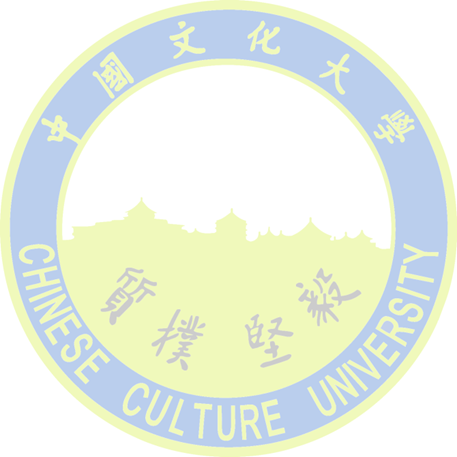 七、基礎學科（以同等學力資格或非相關學系畢業之錄取者，入學後須補修底下之基礎學科，曾修過基礎學科者，入學後得予免補修八、申請學位論文考試規定1.依本校「博碩士班學位論文考試辦法」辦理。2.英文檢定規定：須達TOEIC 640分以上、托福520分以上或其他相對檢定成績之英檢標準，方可申請畢業。九、備註：無	中國文化大學碩士班學位審定表一、院系所組：商學院  國際貿易學系  碩士班二、授予學位：商學碩士三、適用年度：107學年度入學新生適用;106學年度(含)以前入學者得選擇適用
(106學年度第1學期106.11.8校課程委員會議、106.11.22教務會議通過) 四、最低畢業學分數：36學分五、承認商學院內他所（含國內、外）學分數：8學分六、必修科目 七、基礎學科（以同等學力資格或非相關學系畢業之錄取者，入學後須補修底下之基礎學科，曾修過基礎學科者，入學後得予免補修八、申請學位論文考試規定1.依本校「博碩士班學位論文考試辦法」辦理。2.英文檢定規定：須達TOEIC640分以上、托福520分以上或其他相對檢定成績之英檢標準，方可申請畢業。九、備註：中國文化大學碩士班學位審定表一、院系所組：商學院  國際貿易學系  碩士班二、授予學位：商學碩士三、適用年度：106學年度入學新生適用(105學年第1學期105.11.2校課及105.11.16教務會議通過) 四、最低畢業學分數：36學分五、承認商學院內他所（含國內、外）學分數：8學分六、必修科目 七、基礎學科（以同等學力資格或非相關學系畢業之錄取者，入學後須補修底下之基礎學科，曾修過基礎學科者，入學後得予免補修）八、申請學位論文考試規定1.依本校「博碩士班學位論文考試辦法」辦理。2.畢業修業規定（1）碩士班專業必修21學分(含院共同必修5學分)、選修15學分,畢業總學分36學分。（2）「兩大模組課程」須選取一個主修模組，該模組至少須修畢10學分。（3）英文檢定規定：須達TOEIC700分以上或其他相對檢定成績之英檢標準，方可申請畢業。（4）其他規定：畢業前需於學術期刊或學術研討會發表文章一篇。（5）本所學生至少須參與專題演講或研討會或參訪或實習或校內外競賽六次(含)以上； 各項非正式課程參與情況登錄於全人學習護照。中國文化大學碩士班學位審定表一、院系所組：商學院  國際貿易學系  碩士班二、授予學位：商學碩士三、適用年度：103-105學年度入學新生適用(103.11.19  103學年度第1學期教務會議通過)四、最低畢業學分數：36學分五、承認商學院內他所（含國內、外）學分數：8學分六、必修科目 七、基礎學科（以同等學力資格或非相關學系畢業之錄取者，入學後須補修底下之基礎學科）八、申請學位論文考試規定1.依本校「博碩士班學位論文考試辦法」辦理。2.英文檢定規定：須達TOEIC640分以上、托福520分以上或其他相對檢定成績之英檢標準，方可申請畢業。3.其他規定：畢業前需投稿學術期刊或參加學術研討會發表文章一篇。九、備註：無   中國文化大學碩士班學位審定表一、院系所組：商學院  國際企業管理學系 碩士班 二、授予學位：商學碩士三、適用年度：110學年度起入學新生適用(109學年度(含)以前入學生得選擇適用)四、最低畢業學分數：36學分五、承認他所(含國內、外)學分數：9學分 六、必修科目七、基礎學科（以同等學力資格或非相關學系畢業之錄取者，入學後須補修底下之基礎學科）八、申請學位論文考試規定1. 依本校「博碩士班學位論文考試辦法」辦理。	2. 其他規定：(1)需修習通過本所之必選修科目【企業研究方法】、【應用多變量分析】。(2)須達 TOEIC640 分以上、托福 520 分以上、托福 IBT 68 分以上或其他相對檢定成績之英檢標準，或以修課抵免。具備以下條件者，得申請抵免此一規定: A.所屬國籍之官方語言為英語者。 B.大學部或碩士班在英語系國家獲得學位者。(3)研撰論文計畫須通過「研究專題研討」之審查，經委員認可，始可申請學位論文口試。(4)在學期間於研討會發表一篇文章。(5)在學期間獲得至少1張專業證照。(6)完成學術倫理教育課程且測驗成績達及格標準。九、備註 中國文化大學碩士班學位審定表一、院系所組：商學院  國際企業管理學系 碩士班 二、授予學位：商學碩士三、適用年度：108學年度起入學新生適用(107學年度(含)以前入學生得選擇適用)(108.5.8校課程 & 5.15教務會議通過)四、最低畢業學分數：36學分五、承認他所(含國內、外)學分數：9學分 六、必修科目七、基礎學科（以同等學力資格或非相關學系畢業之錄取者，入學後須補修底下之基礎學科）八、申請學位論文考試規定1. 依本校「博碩士班學位論文考試辦法」辦理。	2. 其他規定：(1)需修習通過本所之必選修科目【企業研究方法】、【應用多變量分析】。(2)須達TOEIC640分以上、托福520分以上或其他相對檢定成績之英檢標準，或以修課抵免。(3)研撰論文計畫須通過「研究專題研討」之審查，經委員認可，始可申請學位論文口試。(4)在學期間於研討會發表一篇文章。(5)在學期間獲得至少1張專業證照。(6)完成學術倫理教育課程且測驗成績達及格標準。九、備註 中國文化大學碩士班學位審定表一、院系所組：商學院  國際企業管理學系 碩士班 二、授予學位：商學碩士三、適用年度：107學年度入學新生適用，106學年度(含)以前入學者得選擇【107.5.16(106.2)教務會議通過】四、最低畢業學分數：36學分五、承認他所(含國內、外)學分數：9學分 六、必修科目七、基礎學科（以同等學力資格或非相關學系畢業之錄取者，入學後須補修底下之基礎學科）八、申請學位論文考試規定1. 依本校「博碩士班學位論文考試辦法」辦理。	2. 其他規定：(1)需修習通過本所之必選修科目【企業研究方法】、【應用多變量分析】、【服務業綜觀與發展趨勢】。(2)須達TOEIC640分以上、托福520分以上或其他相對檢定成績之英檢標準，或以修課抵免。(3)研撰論文計畫須通過「研究專題研討」之審查，經委員認可，始可申請學位論文口試。 (4)在學期間於研討會發表一篇文章。(5)在學期間獲得至少1張專業證照。(6)完成學術倫理教育課程且測驗成績達及格標準。九、備註:無中國文化大學碩士班學位審定表一、院系所組：商學院  國際企業管理學系 碩士班 二、授予學位：商學碩士三、適用年度：106學年度入學新生適用(106.5.17教務會議通過)四、最低畢業學分數：36學分五、承認他所(含國內、外)學分數：9學分 六、必修科目七、基礎學科（以同等學力資格或非相關學系畢業之錄取者，入學後須補修底下之基礎學科）八、申請學位論文考試規定1. 依本校「博碩士班學位論文考試辦法」辦理。2. 其他規定：(1)需修習通過本所之必選修科目【企業研究方法】、【應用多變量分析】。(2)須達TOEIC640分以上、托福520分以上或其他相對檢定成績之英檢標準，方可申請畢業。九、備註:無 中國文化大學碩士班學位審定表一、院系所組：商學院  國際企業管理學系 碩士班 二、授予學位：商學碩士三、適用年度：105學年度入學新生適用(105.5.18 104學年度第2學期教務會議通過)四、最低畢業學分數：36學分五、承認他所(含國內、外)學分數：9學分 六、必修科目七、基礎學科（以同等學力資格或非相關學系畢業之錄取者，入學後須補修底下之基礎學科）八、申請學位論文考試規定1. 依本校「博碩士班學位論文考試辦法」辦理。2. 其他規定：(1)需修習通過本所之必選修科目【企業研究方法】、【應用多變量分析】、【國際企業危機管理研討】。(2)須達TOEIC640分以上、托福520分以上或其他相對檢定成績之英檢標準，方可申請畢業。九、備註:無   中國文化大學碩士班學位審定表一、院系所組：商學院  國際企業管理學系 碩士班 二、授予學位：商學碩士三、適用年度：104學年度入學新生適用(103.11.19  103學年度第1學期教務會議通過)四、最低畢業學分數：36學分五、承認他所(含國內、外)學分數：9學分 六、必修科目七、基礎學科（以同等學力資格或非相關學系畢業之錄取者，入學後須補修底下之基礎學科）八、申請學位論文考試規定1. 依本校「博碩士班學位論文考試辦法」辦理。2. 其他規定：(1)需修習通過本所之必選修科目【企業研究方法】及【應用多變量分析】。(2)須達TOEIC640分以上、托福520分以上或其他相對檢定成績之英檢標準，方可申請畢業。九、備註:無   中國文化大學碩士班學位審定表一、院系所組：商學院  國際企業管理學系 碩士班 二、授予學位：商學碩士三、適用年度：103學年度入學新生適用。103.5.21  102學年度第2學期教務會議通過四、最低畢業學分數：36學分五、承認他所(含國內、外)學分數：9學分 六、必修科目七、基礎學科（以同等學力資格或非相關學系畢業之錄取者，入學後須補修底下之基礎學科）八、申請學位論文考試規定1. 依本校「博碩士班學位論文考試辦法」辦理。2. 其他規定：(1)需修習通過本所之必選修科目【研究方法】。(2)須達TOEIC640分以上、托福520分以上或其他相對檢定成績之英檢標準，方可申請畢業。九、備註:無 中國文化大學博士班學位審定表一、院系所組：商學院  國際企業管理學系 博士二、授予學位：商學博士三、適用年度：107學年度起入學新生適用，106學年度(含)以前入學者得選擇適用
【107.5.16(106.2)教務會議通過】四、最低畢業學分數：36學分五、承認他所（含國內、外）學分數：6學分六、必修科目七、基礎學科（以同等學力資格或非相關學系畢業之錄取者，入學後須補修底下之基礎學科）八、博士班資格考試科目:得就以下2類科目擇一應考【考科一】期刊論文寫作【考科二】研究方法研討、國際企業管理研討(含國際企業經營策略研討)          此2科目得於不同學期應考。九、資格考試相關規定■ 選擇【考科一】者需修習「研究方法研討」課程且成績及格■ 選擇【考科二】者需修習資格考試科目且成績及格十、申請學位論文考試規定1.依本校「博碩士班學位論文考試辦法」及「博士學位候選人資格考核施實要點」辦理。2.其他規定:(1)須達TOEIC640分以上、托福520分以上或其他相對檢定成績之英檢標準，或以修課抵免。(2)通過博士班資格考試(依本審訂表及本所之博士論文計畫及初審辦法規定)。(3)在學期間發表在國內外有審稿制期刊至少1篇以上(期刊之類型與篇數等規定請依本所之博士論文計畫及初審辦法規定)。(4)在學期間於研討會發表1篇論文。(5)須修畢本所規定必修科目及最低畢業學分數。(6)完成學術倫理教育課程且測驗成績達及格標準。十一、備註：無 中國文化大學博士班學位審定表一、院系所組：商學院  國際企業管理學系 博士班（含全英語授課）二、授予學位：商學博士三、適用年度：105~106學年度入學新生適用，104學年度(含)以前入學者得選擇適用
(105.5.18 104學年度第2學期教務會議通過)四、最低畢業學分數：36學分五、承認他所（含國內、外）學分數：6學分六、必修科目七、基礎學科（以同等學力資格或非相關學系畢業之錄取者，入學後須補修底下之基礎學科）八、博士班資格考試科目:得就以下2類科目擇一應考【考科一】期刊論文寫作【考科二】研究方法研討、國際企業管理研討(含國際企業經營策略研討)          此2科目得於不同學期應考。九、資格考試相關規定■ 選擇【考科一】者需修習「研究方法研討」課程且成績及格■ 選擇【考科二】者需修習資格考試科目且成績及格十、申請學位論文考試規定1.依本校「博碩士班學位論文考試辦法」及「博士學位候選人資格考核施實要點」辦理。2.其他規定:(1)需修習通過本所之必選修科目【國際高階管理典範】。(2)須達TOEIC640分以上、托福520分以上或其他相對檢定成績之英檢標準，方可申請畢業。十一、備註：無   中國文化大學博士班學位審定表一、院系所組：商學院  國際企業管理學系 博士班（含全英語授課）二、授予學位：商學博士三、適用年度：104學年度入學新生適用(104.5.13  103學年度第2學期教務會議修正通過) 四、最低畢業學分數：36學分五、承認他所（含國內、外）學分數：6學分六、必修科目七、基礎學科（以同等學力資格或非相關學系畢業之錄取者，入學後須補修底下之基礎學科）八、博士班資格考試科目:得就以下2類科目擇一應考【考科一】期刊論文寫作【考科二】研究方法研討、國際企業管理研討(此2科目得於不同學期應考)九、資格考試相關規定■ 選擇【考科一】者需修習「研究方法研討」課程且成績及格■ 選擇【考科二】者需修習資格考試科目且成績及格十、申請學位論文考試規定1.依本校「博碩士班學位論文考試辦法」及「博士學位候選人資格考核施實要點」辦理。2.其他規定:(1)需修習通過本所之必選修科目【國際高階管理典範】。(2)須達TOEIC640分以上、托福520分以上或其他相對檢定成績之英檢標準，方可申請畢業。十一、備註：無   中國文化大學博士班學位審定表一、院系所組：商學院  國際企業管理學系 博士班（含全英語授課）二、授予學位：商學博士三、適用年度：103學年度入學新生適用；101-102學年度入學者得選擇適用。
103.5.21  102學年度第2學期教務會議通過四、最低畢業學分數：36學分五、承認他所（含國內、外）學分數：6學分六、必修科目七、基礎學科（以同等學力資格或非相關學系畢業之錄取者，入學後須補修底下之基礎學科）八、博士班資格考試科目:得就以下2類科目擇一應考【考科一】期刊論文寫作【考科二】研究方法研討、國際企業管理研討(此2科目得於不同學期應考)九、資格考試相關規定■ 選擇【考科一】者需修習「研究方法研討」課程且成績及格■ 選擇【考科二】者需修習資格考試科目且成績及格十、申請學位論文考試規定1.依本校「博碩士班學位論文考試辦法」及「博士學位候選人資格考核施實要點」辦理。2.須達TOEIC640分以上、托福520分以上或其他相對檢定成績之英檢標準，方可申請畢業。十一、備註 ：無中國文化大學碩士班學位審定表一、院系所組：商學院  會計學系  碩士班二、授予學位：會計學碩士三、適用年度：103學年度起入學新生適用。103.5.21  102學年度第2學期教務會議通過四、最低畢業學分數：36學分五、承認他所（含國內、外）學分數：承認商學院他所一門課程六、必修科目七、基礎學科（以同等學力資格或非相關學系畢業資格錄取者，入學後須補修底下之基礎學科）八、申請學位論文考試規定依本校「博碩士班學位論文考試辦法」辦理，相關規定請參考網址：http://reg.pccu.edu.tw/ezfiles/4/1004/img/54/CUAJ_Law01.pdf九、備註英文檢定規定：須達TOEIC640分以上、托福520分以上或其他相對檢定成績之英檢標準，方可申請畢業。中國文化大學碩士班學位審定表一、院系所組：商學院  觀光事業學系  碩士班  二、授予學位：理學碩士三、適用年度：106學年度起入學新生適用(106.5.17教務會議通過)四、最低畢業學分數： 36  學分。五、得承認他所（含國內、外）學分數： 6  學分。 六、必修科目：                        七、基礎學科(以同等學力資格或非相關學系畢業錄取者，入學後須補修下列之基礎學科)八、申請學位論文考試規定     1．依本校「博碩士班學位論文考試辦法」辦理。     2．英文檢定規定：需達多益(TOEIC) 640分以上或其他相對檢定成績之英檢標準等門檻例如：托福(TOEFL)筆試520分、電腦測驗190分、IBT 68分、雅思(IELTS) 5級等，方可申請畢業。九、備註：無     中國文化大學碩士班學位審定表一、院系所組：商學院  觀光事業學系  碩士班  二、授予學位：理學碩士三、適用年度：104-105學年度入學新生適用(104.5.13  103學年度第2學期教務會議修正通過)四、最低畢業學分數： 36  學分。五、得承認他所（含國內、外）學分數： 6  學分。 六、必修科目：                        七、基礎學科(以同等學力資格或非相關學系畢業之錄取者，入學後須補修底下之基礎學科)八、申請學位論文考試規定     1．依本校「博碩士班學位論文考試辦法」辦理。     2．英文檢定規定：須達TOEIC640分以上、托福520分以上或其他相對檢定成績之英檢標準，方可申請畢業。九、備註：無     中國文化大學碩士班學位審定表一、院系所組：商學院  觀光事業學系  碩士班  二、授予學位：理學碩士三、適用年度：103學年度入學新生適用。103.5.21  102學年度第2學期教務會議通過四、最低畢業學分數：   36     學分。五、得承認他所（含國內、外）學分數： 6  學分。 六、必修科目：                        七、基礎學科(以同等學力資格或非相關學系畢業之錄取者，入學後須補修底下之基礎學科)八、申請學位論文考試規定     1．依本校「博碩士班學位論文考試辦法」辦理。     2．英文檢定規定：須達TOEIC640分以上、托福520分以上或其他相對檢定成績之英檢標準，方可申請畢業。九、備註：無  中國文化大學碩士班學位審定表一、院系所組：商學院 資訊管理學系 碩士班二、授予學位：資訊管理學碩士三、適用年度：109學年度起入學新生適用【108.12.4(1081)教務會議通過】四、最低畢業學分數：34學分五、承認他所（含國內、外）學分數：8學分六、必修科目七、基礎學科（補修規定）: 無八、1.依本校「博碩士班學位論文考試辦法」辦理。2.在學期間發表(或已接受發表)有審查制度之專業學術文章一篇。3.英文檢定規定：須達TOEIC640分以上、托福520分以上或其他相對檢定成績之英檢標準，方可申請畢業。九、其他規定：1.學位論文考試及格並繳交完稿之論文，依本校「博碩士班學位論文考試辦法」辦理。2.畢業前需參加研討會或演講或讀書會至少12小時。十、備註：無   中國文化大學碩士班學位審定表一、院系所組：商學院 資訊管理學系 碩士班二、授予學位：資訊管理學碩士三、適用年度：104-108學年度入學新生適用(103.11.19  103學年度第1學期教務會議通過)四、最低畢業學分數：36學分五、承認他所（含國內、外）學分數：8學分六、必修科目七、基礎學科（補修規定）八、申請學位論文考試規定1.依本校「博碩士班學位論文考試辦法」辦理。2.在學期間發表(或已接受發表)有審查制度之專業學術文章一篇。3.英文檢定規定：須達TOEIC640分以上、托福520分以上或其他相對檢定成績之英檢標準，方可申請畢業。九、其他規定：1.學位論文考試及格並繳交完稿之論文，依本校「博碩士班學位論文考試辦法」辦理。2.畢業前需參加研討會或演講或讀書會至少12小時。十、備註：無   中國文化大學碩士班學位審定表一、院系所組：商學院 資訊管理學系 碩士班二、授予學位：資訊管理學碩士三、適用年度：103學年度入學新生適用(103.5.21  102學年度第2學期教務會議修訂通過)四、最低畢業學分數：36學分五、承認他所（含國內、外）學分數：8學分六、必修科目七、基礎學科（補修規定）八、申請學位論文考試規定1.依本校「博碩士班學位論文考試辦法」辦理。2.在學期間發表(或已接受發表)有審查制度之專業學術文章一篇。3.英文檢定規定：須達TOEIC640分以上、托福520分以上或其他相對檢定成績之英檢標準，方可申請畢業。九、其他規定：1.學位論文考試及格並繳交完稿之論文，依本校「博碩士班學位論文考試辦法」辦理。2.畢業前需參加研討會或演講或讀書會至少12小時。十、備註：無中國文化大學碩士班學位審定表110 . 5 . 5 校課程委員會議通過110.5.19教務會議通過一、院系所組：商學院	財務金融學系	碩士班二、授予學位：財務金融碩士三、適用年度：110 學年度起入學新生適用四、最低畢業學分數：36 學分五、承認他所（含國內、外）學分數：9 學分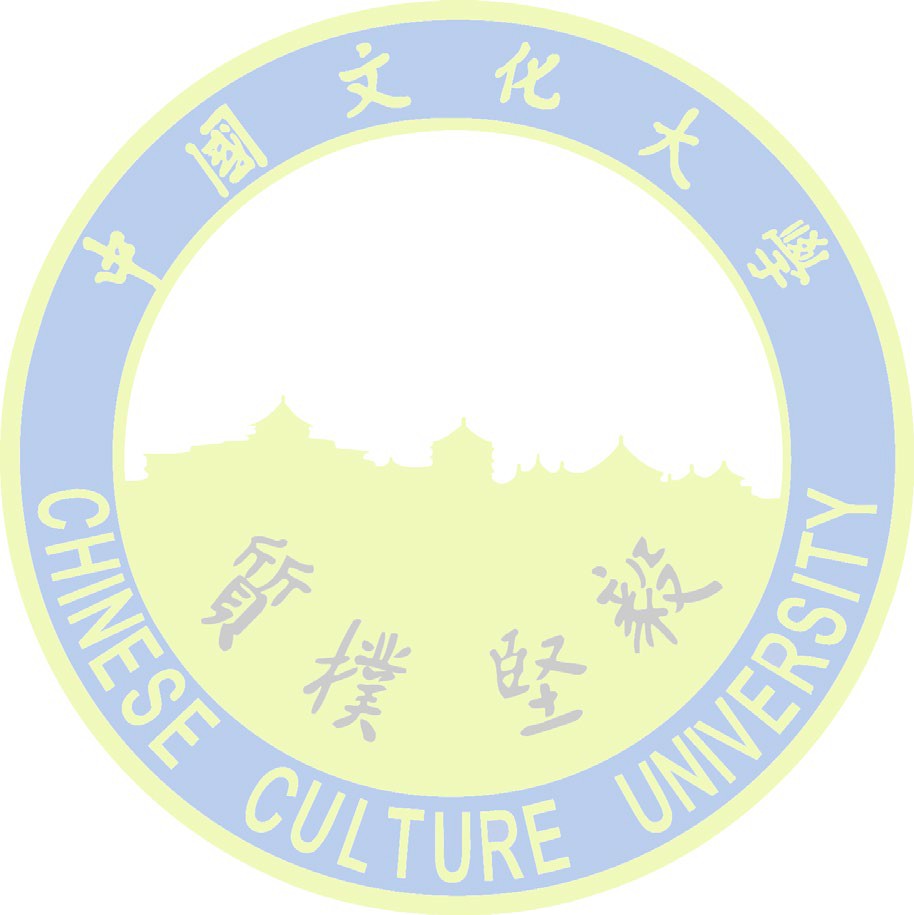 六、必修科目七、基礎學科（未抵免基礎學科者，入學後須參加基礎學科檢定會考。）八、申請學位論文考試規定依本校「博碩士班學位論文考試辦法」辦理。英文檢定規定：須達 TOEIC640 分以上、托福 520 分以上或其他相對檢定成績之英檢標準，方可申請畢業。九、備註：無中國文化大學碩士班學位審定表一、院系所組：商學院  財務金融學系  碩士班二、授予學位：財務金融碩士三、適用年度：108學年度起入學新生適用(108.5.8校課程 & 5.15教務會議通過)四、最低畢業學分數：36學分五、承認他所（含國內、外）學分數：9學分六、必修科目                                   七、基礎學科（未抵免基礎學科者，入學後須參加基礎學科檢定會考。）八、申請學位論文考試規定1.依本校「博碩士班學位論文考試辦法」辦理。2.英文檢定規定：須達TOEIC640分以上、托福520分以上或其他相對檢定成績之英檢標準，方可申請畢業。九、備註：無   中國文化大學碩士班學位審定表一、院系所組：商學院  財務金融學系  碩士班二、授予學位：財務金融碩士三、適用年度：103-107學年度入學新生適用。103.5.21  102學年度第2學期教務會議通過四、最低畢業學分數：36學分五、承認他所（含國內、外）學分數：9學分六、必修科目                                   七、基礎學科（未抵免基礎學科者，入學後須參加基礎學科檢定會考。）八、申請學位論文考試規定1.依本校「博碩士班學位論文考試辦法」辦理。2.英文檢定規定：須達TOEIC640分以上、托福520分以上或其他相對檢定成績之英檢標準，方可申請畢業。九、備註：無   
中國文化大學碩士班學位審定表一、院系所組：商學院  全球商務碩士學位學程 二、授予學位：商學碩士三、適用年度：107學年度起入學新生適用；106學年度(含)以前入學者得選擇
【107.5.16(106.2)教務會議通過】四、最低畢業學分數：36學分五、承認他所(含國內、外)學分數：9學分 六、必修科目七、共同基礎學科（以同等學力資格或非相關學系畢業之錄取者，入學後須補修底下之基礎學科）八、申請學位論文考試規定1.依本校「博碩士班學位論文考試辦法」辦理。2.其他規定：通過英文語文能力檢定標準: TOEIC 700分(含)以上或依校訂之「托福測驗成績與其他英文能力檢定測驗成績對照表」之檢定測驗擇一，達英檢標準者，方可申請畢業。Requirements Check Form for Master’s Degree,Chinese Culture University1. Academic Institute: Master Program of Global Business, College of Business 2. Degree：Master of Business Administration3. Appropriate year：For 107 academic year entrance  (can be traced to 106 academic year entrance) 【107.5.16(106.2)教務會議通過】4. Minimum credit hours for graduation：36 credit hours5. Transferable graduate credits from other departments/colleges: no more than 9 credit hours 6. Required Courses                                         7. Prerequisite Courses (Non-business-major undergraduate students without adequate background in business management and statistics must take the prerequisite courses listed below)8. Provisions relating to the Thesis Examination (1) Based on the Regulations of Thesis Examination for Master and Ph.D. Degree of PCCU.(2) Other Regulations:Fulfill the English requirement for master degree: Achieve a TOEIC score of 700 or above, or an equivalent score on a similar test.          中國文化大學碩士班學位審定表一、院系所組：商學院  全球商務碩士學位學程 二、授予學位：商學碩士三、適用年度：105-106學年度入學新生適用(105.5.18 104學年度第2學期教務會議通過)四、最低畢業學分數：48學分 (含論文6學分或技術性報告3學分)五、承認他所(含國內、外)學分數：9學分 六、必修科目七、主修專長領域:1.若學生未達本主修專長領域之要求，僅獲學位證書乙紙。2.若學生依同一專長領域課程要求，達其基礎學科及選修三門(含)以上者，得於學位證書外，獲頒一項主修專長領域証書。主修專長領域，若修課時數達符合二項專長(含)以上者，學生需擇一領域為其主修專長。(一)【國際貿易】領域基礎學科主修科目(二)【會計】領域基礎學科主修科目(三)【觀光事業】領域基礎學科主修科目(四)【資訊管理】領域基礎學科主修科目(五)【財務金融】領域基礎學科主修科目八、共同基礎學科（以同等學力資格或非相關學系畢業之錄取者，入學後須補修底下之基礎學科）九、申請學位論文考試規定1. 依本校「博碩士班學位論文考試辦法」辦理。2. 其他規定：通過英文語文能力檢定標準: TOEIC 700分(含)以上或依校訂之「托福測驗成績與其他英文能力檢定測驗成績對照表」之檢定測驗擇一，達英檢標準者，方可申請畢業。十、備註Requirements Check Form for Master’s Degree,Chinese Culture University1. Academic Institute: Master Program of Global Business, College of Business 2. Degree：Master of Business Administration3. Appropriate year：For 105-106 academic year entrance(105.5.18 104學年度第2學期教務會議通過)4. Minimum credit hours for graduation：48 credit hours (including 6 credits of thesis or 3 creidts of report) 5. Transferable graduate credits from other departments/colleges: no more than 9 credit hours 6. Required Courses                                         7. Major Fields: A. Students who do not complete the requirements for the 5 major fields listed below will only be awarded MBA degree.B. Students who complete requirements for Master Program of Global Business including three courses in each major would be awarded MBA degree with the major name on the diploma. Students who complete courses in 2 or more major fields must choose 1 field as the major.(1) International Trade  Prerequisite CoursesMajor Courses(2) Accounting Prerequisite CoursesMajor Courses(3) Tourism ManagementPrerequisite CoursesMajor Courses(4) Information Management Prerequisite CoursesMajor Courses(5) Banking & Finance Prerequisite CoursesMajor Courses8.  Prerequisite Courses (Non-business-major undergraduate students without adequate background in business management and statistics must take the prerequisite courses listed below. )9.  Provisions relating to the Thesis Examination (1) Based on the Regulations of Thesis Examination for Master and Ph.D. Degree of PCCU.(2) Other Regulations:  Fulfill the English requirement for master degree: Achieve a TOEIC score of 700 or above, or an equivalent score on a similar test. 10. Remarks: None中國文化大學碩士班學位審定表一、院系所組：商學院  全球商務碩士學位學程 二、授予學位：商學碩士三、適用年度：103-104學年度入學新生適用。103.5.21  102學年度第2學期教務會議通過四、最低畢業學分數：36學分五、承認他所(含國內、外)學分數：9學分 六、必修科目                                          (103.04.30院務修正提案通過)七、主修專長領域:學生可於下列所有選修課程中，就同一專長領域課程，選修三門(含)以上者，得於學位證書之授予學位後面加註其主修領域名稱。(一)【國際貿易】領域主修科目(二)【會計】領域主修科目(三)【觀光事業】領域主修科目(四)【資訊管理】領域主修科目(五)【財務金融】領域主修科目八、基礎學科（以同等學力資格或非相關學系畢業之錄取者，入學後須補修底下之基礎學科）九、申請學位論文考試規定1. 依本校「博碩士班學位論文考試辦法」辦理。2. 其他規定：    通過英文語文能力檢定標準: TOEIC 700分(含)以上或依校訂之「托福測驗成績與其他英文能力檢定測驗成績對照表」之檢定測驗擇一，達英檢標準者，方可申請畢業。十、備註 ：無Requirements Check Form for Master’s Degree,Chinese Culture University1. Academic Institute: Master Program of Global Business, College of Business 2. Degree：Master of Business Administration3. Appropriate year：For 103-104 academic year entrance。103.5.21  102學年度第2學期教務會議通過4. Minimum credit hours for graduation：36 credit hours 5. Transferable graduate credits from other departments/colleges: no more than 9 credit hours 6. Required Courses                                         (103.04.30 Revised)7. Major Fields: Students who complete requirements for Master Program of Global Business including three courses in each major would be awarded MBA degree with the major name on the diploma.(1) International Trade   (2) Accounting (3) Tourism Management  (4) Information Management (5) Banking & Finance 8.  Prerequisite Courses (Non-business-major undergraduate students without adequate background in business management and statistics must take the prerequisite courses listed below. )9.  Provisions relating to the Thesis Examination (1) Based on the Regulations of Thesis Examination for Master and Ph.D. Degree of PCCU.(2) Other Regulations:  Fulfill the English requirement for master degree: Achieve a TOEIC score of 700 or above, or an equivalent score on a similar test. 10. Remarks: None          中國文化大學碩士班學位審定表一、院系所組：商學院  行銷碩士學位學程 二、授予學位：行銷碩士三、適用年度：108學年度起入學新生適用(108.5.8校課程 & 5.15教務會議通過)四、最低畢業學分數：36學分五、承認他所(含國內、外)學分數：9學分 六、必修科目七、基礎學科（以同等學力資格或非相關學系畢業之錄取者，入學後須補修下列之基礎學科）八、申請學位論文考試規定1. 依本校「博碩士班學位論文考試辦法」辦理。2. 其他規定：(1) 須通過「論文研究計畫書」之審查，業經委員認可，始可申請學位論文口試。(2) 辦理離校手續前，須完成期刊或研討會論文發表一篇。(3) 須達TOEIC640分以上、托福520分以上或其他相對檢定成績之英檢標準，方可申請畢業。九、備註   中國文化大學碩士班學位審定表一、院系所組：商學院  行銷碩士學位學程 二、授予學位：行銷碩士三、適用年度：107學年度入學新生適用【107.5.16(106.2)教務會議通過】
四、最低畢業學分數：36學分五、承認他所(含國內、外)學分數：9學分 六、必修科目七、基礎學科（以同等學力資格或非相關學系畢業之錄取者，入學後須補修下列之基礎學科）八、申請學位論文考試規定1. 依本校「博碩士班學位論文考試辦法」辦理。2. 其他規定：須通過「論文研究計畫書」之審查，業經委員認可，始可申請學位論文口試辦理離校手續前，須完成期刊或研討會論文發表一篇。須達TOEIC640分以上、托福520分以上或其他相對檢定成績之英檢標準，方可申請畢業。九、備註   中國文化大學碩士班學位審定表一、院系所組：商學院  行銷碩士學位學程 二、授予學位：行銷碩士三、適用年度：106學年度入學新生適用。
(105學年第1學期105.11.2校課及105.11.16教務會議通過)四、最低畢業學分數：36學分五、承認他所(含國內、外)學分數：9學分 六、必修科目七、基礎學科（以同等學力資格或非相關學系畢業之錄取者，入學後須補修下列之基礎學科）八、申請學位論文考試規定1. 依本校「博碩士班學位論文考試辦法」辦理。2. 其他規定：須通過「論文研究計畫書」之審查，業經委員認可，始可申請學位論文口試辦理離校手續前，須完成期刊或研討會論文發表一篇。須達TOEIC640分以上、托福520分以上或其他相對檢定成績之英檢標準，方可申請畢業。九、備註   中國文化大學碩士班學位審定表一、院系所組：商學院  行銷碩士學位學程 二、授予學位：行銷碩士三、適用年度：104-105學年度入學新生適用(103.11.19  103學年度第1學期教務會議通過)四、最低畢業學分數：36學分五、承認他所(含國內、外)學分數：9學分 六、必修科目七、基礎學科（以同等學力資格或非相關學系畢業之錄取者，入學後須補修下列之基礎學科）八、申請學位論文考試規定1. 依本校「博碩士班學位論文考試辦法」辦理。2. 其他規定：(1)須通過「論文研究計畫書」之審查，業經委員認可，始可申請學位論文口試。(2)須達TOEIC640分以上、托福520分以上或其他相對檢定成績之英檢標準，方可申請畢業。九、備註  中國文化大學碩士班學位審定表一、院系所組：商學院  行銷碩士學位學程 二、授予學位：行銷碩士三、適用年度：103學年度入學新生適用。103.5.21  102學年度第2學期教務會議通過四、最低畢業學分數：36學分五、承認他所(含國內、外)學分數：9學分 六、必修科目七、基礎學科（以同等學力資格或非相關學系畢業之錄取者，入學後須補修下列之基礎學科）八、申請學位論文考試規定1. 依本校「博碩士班學位論文考試辦法」辦理。2. 其他規定：須通過「論文研究計畫書」之審查，業經委員認可，始可申請學位論文口試辦理離校手續前，須完成期刊論文投稿並接受或國內外研討會論文一篇。期刊論文投稿需附接受證明；研討會論文需於會場上發表，並附發表證明方予承認。投稿前必須經由指導教授確認並同意。須達TOEIC640分以上、托福520分以上或其他相對檢定成績之英檢標準，方可申請畢業。九、備註:無中國文化大學碩士班學位審定表一、院系所組：商學院 電子商務碩士學位學程二、授予學位：電子商務碩士三、適用年度：108學年度起入學新生適用(108.5.8校課程 & 5.15教務會議通過) 四、最低畢業學分數：36學分五、承認他所（含國內、外）學分數：8學分六、必修科目七、基礎學科（以同等學力資格或非相關學系畢業之錄取者，入學後須補修底下之基礎學科）八、申請學位論文考試規定1.依本校「博碩士班學位論文考試辦法」辦理。2.英文檢定規定：須達TOEIC640分以上或其他相對檢定成績之英檢標準，方可申請畢業。九、其他規定：1.學位論文考試及格並繳交完稿之論文，依本校「博碩士班學位論文考試辦法」辦理。2.「企業研究方法」列為本學程必選科目。3.畢業前需參加學程認可之演講或企業參訪至少6次。十、備註：無中國文化大學碩士班學位審定表一、院系所組：商學院 電子商務碩士學位學程二、授予學位：電子商務碩士三、適用年度：106-107學年度入學新生適用(106.5.17教務會議通過)四、最低畢業學分數：36學分五、承認他所（含國內、外）學分數：8學分六、必修科目七、基礎學科（以同等學力資格或非相關學系畢業之錄取者，入學後須補修底下之基礎學科）八、申請學位論文考試規定1.依本校「博碩士班學位論文考試辦法」辦理。2.英文檢定規定：須達TOEIC640分以上或其他相對檢定成績之英檢標準，方可申請畢業。九、其他規定：1.學位論文考試及格並繳交完稿之論文，依本校「博碩士班學位論文考試辦法」辦理。2.「企業研究方法」列為本學程必選科目。3.畢業前需參加學程認可之演講或企業參訪至少6次。十、備註：無中國文化大學碩士班學位審定表一、院系所組：商學院 航空管理碩士學位學程二、授予學位：航空管理碩士三、適用年度：108學年度起入學新生適用(108.5.8校課程 & 5.15教務會議通過)四、最低畢業學分數：30學分五、承認他所(含國內、外)學分數：8學分六、必修科目七、基礎學科(補修規定)八、申請學位論文考試規定1.依本校「博碩士班學位論文考試辦法」辦理。2.英文檢定規定：須達TOEIC640分以上、托福520分以上或其他相對檢定成績之英檢標準，方可申請畢業。九、其他規定學位論文考試及格並繳交完稿之論文，依本校「博碩士班學位論文考試辦法」辦理。十、備註中國文化大學碩士班學位審定表一、院系所組：商學院 航空管理碩士學位學程二、授予學位：航空管理碩士三、適用年度：107學年度入學新生適用；106學年度入學生得選擇【107.5.16(106.2)教務會議通過】四、最低畢業學分數：30學分五、承認他所(含國內、外)學分數：8學分六、必修科目七、基礎學科(補修規定)八、申請學位論文考試規定1.依本校「博碩士班學位論文考試辦法」辦理。2.英文檢定規定：須達TOEIC640分以上、托福520分以上或其他相對檢定成績之英檢標準，方可申請畢業。九、其他規定：學位論文考試及格並繳交完稿之論文，依本校「博碩士班學位論文考試辦法」辦理。              中國文化大學碩士班學位審定表一、院系所組：商學院 航空管理碩士學位學程二、授予學位：航空管理碩士三、適用年度：106學年度入學新生適用(106.5.17教務會議通過)四、最低畢業學分數：30學分五、承認他所(含國內、外)學分數：8學分六、必修科目七、基礎學科(補修規定)八、申請學位論文考試規定1.依本校「博碩士班學位論文考試辦法」辦理。2.英文檢定規定：須達TOEIC640分以上、托福520分以上或其他相對檢定成績之英檢標準，方可申請畢業。九、其他規定：1.學位論文考試及格並繳交完稿之論文，依本校「博碩士班學位論文考試辦法」辦理。十、備註：無中國文化大學碩士班學位審定表110 .5.5 校課程委員會議通過、110.5.19教務會議通過一、院系所組：新聞暨傳播學院	新聞學系	碩士班二、授予學位：文學碩士三、適用年度：110 學年度起入學新生適用四、最低畢業學分數：33 學分五、承認他所（含國內、外）學分數：8 學分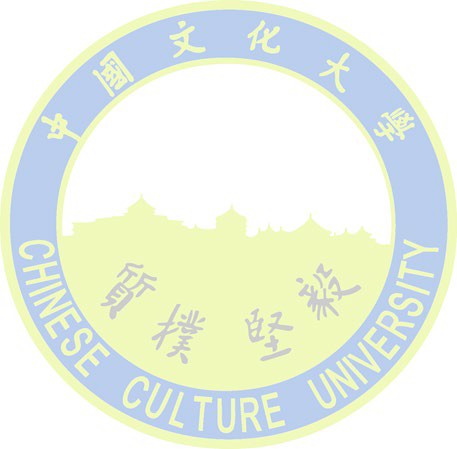 六、必修科目七、申請學位論文考試規定依本校「博碩士班學位論文考試辦法」辦理。其他規定：無。中國文化大學碩士班學位審定表一、院系所組：新聞暨傳播學院  新聞學系  碩士班二、授予學位：文學碩士三、適用年度：106學年度起入學新生適用(106.5.17教務會議通過)四、最低畢業學分數：33學分五、承認他所（含國內、外）學分數：8學分六、必修科目七、基礎學科（以同等學力資格或非相關學系畢業之錄取者，入學後須補修底下之基礎學科）八、申請學位論文考試規定1. 依本校「博碩士班學位論文考試辦法」辦理。2. 其他規定九、備註  
	中國文化大學碩士班學位審定表一、院系所組：新聞暨傳播學院  新聞學系  碩士班二、授予學位：文學碩士三、適用年度：105學年度入學新生適用(105.5.18 104學年度第2學期教務會議通過)四、最低畢業學分數：32學分五、承認他所（含國內、外）學分數：8學分六、必修科目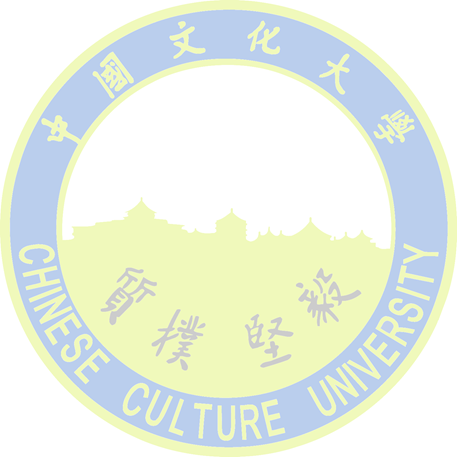 七、基礎學科（以同等學力資格或非相關學系畢業之錄取者，入學後須補修底下之基礎學科）八、申請學位論文考試規定1. 依本校「博碩士班學位論文考試辦法」辦理。2. 其他規定：無中國文化大學碩士班學位審定表一、院系所組：新聞暨傳播學院  新聞學系  碩士班二、授予學位：文學碩士三、適用年度：103-104學年度入學新生適用。四、最低畢業學分數：30學分五、承認他所（含國內、外）學分數：8學分六、必修科目七、基礎學科（以同等學力資格或非相關學系畢業之錄取者，入學後須補修底下之基礎學科）八、申請學位論文考試規定1. 依本校「博碩士班學位論文考試辦法」辦理。2. 其他規定九、備註  中國文化大學碩士班學位審定表一、院系所組：新聞暨傳播學院  資訊傳播學系  碩士班二、授予學位：資訊學 碩士三、適用年度：107學年度起入學新生適用
(106學年度第1學期106.11.8校課程委員會議、106.11.22教務會議通過) 四、最低畢業學分數：30學分五、承認他所（含國內、外）學分數：至多6學分六、必修科目七、基礎學科（以同等學力或非相關學系錄取者，視其學術背景，自下列基礎學科核定補修2至12學分）八、申請學位論文考試規定1. 依本校「博碩士班學位論文考試辦法」辦理。2. 其他規定：無。中國文化大學碩士班學位審定表一、院系所組：新聞暨傳播學院  資訊傳播學系  碩士班二、授予學位：資訊學  碩士三、適用年度：104-106學年度入學新生適用(104.5.13  103學年度第2學期教務會議修正通過)四、最低畢業學分數：30學分五、承認他所（含國內、外）學分數：8學分六、必修科目七、基礎學科（以同等學力或非相關學系錄取者，視其修課情形，自下列基礎學科核定補修。）八、畢業學分中，除必修科目外，在選修課程部分尚需完成一專業選修群組課程(不低於8學分)，並跨群組修習(不低於2學分)，始可畢業(基礎學科不計入總學分)。九、申請學位論文考試規定1. 依本校「博碩士班學位論文考試辦法」辦理。2. 參與課程分流實務類學生，依本系課程分流辦法辦理。中國文化大學碩士班學位審定表一、院系所組：新聞暨傳播學院  資訊傳播學系  碩士班二、授予學位：資訊學  碩士三、適用年度：103學年度入學新生適用。四、最低畢業學分數：30學分五、承認他所（含國內、外）學分數：8學分六、必修科目七、基礎學科（以同等學力或非相關學系錄取者，視其學術背景，自下列基礎學科核定補修2至12學分）八、畢業學分中，除必修科目外，在選修課程部分尚需完成一專業選修群組課程，達成該群組最低學分總數，始可畢業(基礎學科不計入總學分)。九、申請學位論文考試規定1. 依本校「博碩士班學位論文考試辦法」辦理。2. 其他規定中國文化大學碩士班學位審定表110.5.5 .校課程委員會議通過、110.5.19.教務會議通過一、院系所組：藝術學院 美術學系 碩士班二、授予學位：藝術學碩士三、適用年度：110 學年度起入學新生適用。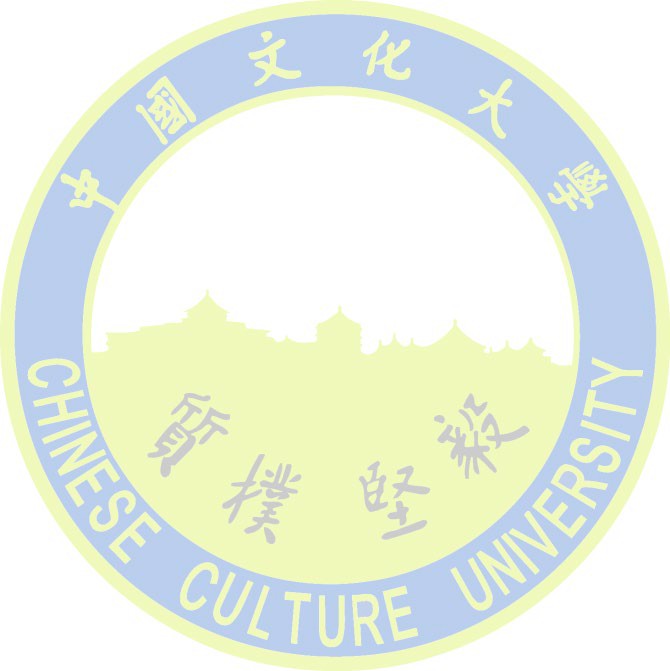 四、最低畢業學分數：36 學分五、承認他所（含國內、外）學分數：8 學分六、必修科目七、基礎學科（以同等學力資格或非相關學系畢業之錄取者，入學後須補修底下之基礎學科）八、申請學位論文考試規定依本校「博碩士班學位論文考試辦法」辦理。其他規定：本所碩士學位論文得以創作、展出連同書面報告代替。九、備註：需參與研討會並發表一篇學術論文或於具審查制度（具相當學術水準）之期刊發表一篇論文。中國文化大學碩士班學位審定表一、院系所組：藝術學院  美術學系  碩士班二、授予學位：藝術學碩士三、適用年度：103學年度起入學新生適用。四、最低畢業學分數：36學分五、承認他所（含國內、外）學分數：8學分六、必修科目七、基礎學科（以同等學力資格或非相關學系畢業之錄取者，入學後須補修底下之基礎學科）八、申請學位論文考試規定1. 依本校「博碩士班學位論文考試辦法」辦理。2. 其他規定：本所碩士學位論文得以創作、展出連同書面報告代替。九、備註：需參與研討會並發表一篇學術論文或於具審查制度（具相當學術水準）之期刊發表一篇論文。中國文化大學碩士班學位審定表一、院系所組：藝術學院  音樂學系  碩士班  二、授予學位：音樂碩士三、適用年度：104學年度起入學新生適用(104.5.13  103學年度第2學期教務會議修正通過)四、最低畢業學分數：30學分五、承認他所（含國內、外）學分數：8學分六、必修科目七、基礎學科（以同等學力資格或非相關學系畢業之錄取者，入學後須補修底下之基礎學科）八、申請學位論文考試規定1. 依本校「博碩士班學位論文考試辦法」辦理。2. 其他規定：無九、備註：音樂學系西洋音樂組暨中國音樂組碩士班，104學年度起經教育部103年9月12日台教高(四)字第1030130082號函，核定為「音樂學系碩士班」與「中國音樂學系碩士班」。中國文化大學碩士班學位審定表院系所組：藝術學院  音樂學系西洋音樂組  碩士班二、授予學位：音樂碩士三、適用年度：103學年度入學新生適用。四、最低畢業學分數：34學分五、承認他所（含國內、外）學分數：8學分六、必修科目七、基礎學科（以同等學力資格或非相關學系畢業之錄取者，入學後須補修底下之基礎學科）八、申請學位論文考試規定1. 依本校「博碩士班學位論文考試辦法」辦理。2. 其他規定九、備註中國文化大學碩士班學位審定表院系所組：藝術學院  中國音樂學系  碩士班          二、授予學位：音樂碩士三、適用年度：107學年度起入學新生適用【107.5.16(106.2)教務會議通過】四、最低畢業學分數：34學分五、承認他所（含國內、外）學分數：8學分六、必修科目七、基礎學科（以同等學力資格或非相關學系畢業之錄取者，入學後須補修底下之基礎學科）八、申請學位論文考試規定1. 依本校「博碩士班學位論文考試辦法」辦理。2. 其他規定九、備註中國文化大學碩士班學位審定表院系所組：藝術學院  中國音樂學系  碩士班          二、授予學位：音樂碩士三、適用年度：104~106學年度入學新生適用。四、最低畢業學分數：34學分五、承認他所（含國內、外）學分數：8學分六、必修科目七、基礎學科（以同等學力資格或非相關學系畢業之錄取者，入學後須補修底下之基礎學科）八、申請學位論文考試規定1. 依本校「博碩士班學位論文考試辦法」辦理。2. 其他規定九、備註：音樂學系西洋音樂組暨中國音樂組碩士班，104學年度起經教育部103年9月12日台教高(四)字第1030130082號函，核定為「音樂學系碩士班」與「中國音樂學系碩士班」。中國文化大學碩士班學位審定表院系所組：藝術學院  音樂學系中國音樂組  碩士班二、授予學位：音樂碩士三、適用年度：103學年度入學新生適用。四、最低畢業學分數：34學分五、承認他所（含國內、外）學分數：8學分六、必修科目七、基礎學科（以同等學力資格或非相關學系畢業之錄取者，入學後須補修底下之基礎學科）八、申請學位論文考試規定1. 依本校「博碩士班學位論文考試辦法」辦理。2. 其他規定九、備註中國文化大學碩士班學位審定表一、院系所組：藝術學院  戲劇學系  碩士班二、授予學位：藝術碩士三、適用年度：103學年度起入學新生適用。四、最低畢業學分數：30學分五、承認他所（含國內、外）學分數：6學分六、必修科目七、基礎學科（以同等學力資格或非相關學系畢業之錄取者，入學後須補修底下之基礎學科）八、申請學位論文考試規定1. 依本校「博碩士班學位論文考試辦法」辦理。2. 其他規定： (1)碩士班學生於申請學位論文口試前，需於學術期刊或學術研討會發表至少一篇論文後，方符合申請資格。(2)本所碩士學位論文得以劇本創作或表演連同創作報告代替。九、備註中國文化大學碩士班學位審定表一、院系所組：藝術學院  舞蹈學系  碩士班二、授予學位：藝術碩士三、適用年度：105學年度起入學新生適用(105.5.18 104學年度第2學期教務會議通過)四、最低畢業學分數：32學分五、承認他所（含國內、外）學分數：4學分六、必修科目七、基礎學科（以同等學力資格或非相關學系畢業之錄取者，入學後須補修底下之基礎學科）八、申請學位論文考試規定1. 依本校「博碩士班學位論文考試辦法」辦理。2. 其他規定：需通過預口試成績達70分及格。九、備註：1. 畢業口試前需取得八張研習營或研討會參與證明，及口頭發表一篇學術論文之證明。2. 發表之論文內容需確認非摘錄自碩士論文章節或改寫自碩士論文其中章節。中國文化大學碩士班學位審定表一、院系所組：藝術學院  舞蹈學系  碩士班二、授予學位：藝術碩士三、適用年度：103-104學年度入學新生適用。四、最低畢業學分數：32學分五、承認他所（含國內、外）學分數：4學分六、必修科目七、基礎學科（以同等學力資格或非相關學系畢業之錄取者，入學後須補修底下之基礎學科）八、申請學位論文考試規定1. 依本校「博碩士班學位論文考試辦法」辦理。2. 其他規定：需通過預口試成績達70分及格。九、備註：1. 需有八張參與研習營及研討會並發表一篇學術論文或於具審查制度（具相當學術水準）之期刊發表一篇論文。2. 發表之論文內容需確認非摘錄自碩士論文章節或改寫自碩士論文其中章節。中國文化大學碩士班學位審定表一、院系所組：藝術學院  科技藝術碩士學位學程二、授予學位：科技藝術碩士三、適用年度：109學年度起入學新生適用(109.5.6校課、109.5.20教務會議通過)四、最低畢業學分數：31學分五、承認他所（含國內、外）學分數：9學分六、必修科目：七、基礎學科（以同等學力資格或非相關學系畢業之錄取者，入學後須補修底下之基礎學科）：八、申請學位論文考試規定1. 依本校「博碩士班學位論文考試辦法」辦理。2. 其他規定九、備註	中國文化大學碩士班學位審定表一、院系所組：藝術學院  科技藝術碩士學位學程二、授予學位：科技藝術碩士三、適用年度：106-108學年度入學新生適用(106.5.17教務會議通過)四、最低畢業學分數：31學分五、承認他所（含國內、外）學分數：9學分六、必修科目七、基礎學科（以同等學力資格或非相關學系畢業之錄取者，入學後須補修底下之基礎學科）八、申請學位論文考試規定1. 依本校「博碩士班學位論文考試辦法」辦理。2. 其他規定九、備註中國文化大學碩士班學位審定表一、院系所組：環境設計學院 都市計劃與開發管理學系 碩士班二、授予學位：法學碩士三、適用年度：107 學年度起入學新生適用【107.5.16(106.2)教務會議通過】四、最低畢業學分數：32 學分五、承認他所（含國內、外）學分數：8 學分六、必修科目七、基礎學科以同等學力資格或非相關學系畢業之錄取者，入學後若須補修，其科目由系主任(所長)指定修習 2 學分。備註：所謂相關科系包括土地資源系、地理系、都市計畫系、建築系、景觀系、地政系及其他與空間規劃專業相關之任何科系，有疑議者由系主任認定。八、申請學位論文考試規定依本校「博碩士班學位論文考試辦法」辦理。其他規定 ：無中國文化大學碩士班學位審定表一、院系所組：環境設計學院  都市計劃與開發管理學系  碩士班二、授予學位：法學碩士三、適用年度：106學年度入學新生適用四、最低畢業學分數：32學分五、承認他所（含國內、外）學分數：8學分六、必修科目七、基礎學科以同等學力資格或非相關學系畢業之錄取者，入學後若須補修，其科目由系主任(所長)指定修習2學分。備註：所謂相關科系包括土地資源系、地理系、都市計畫系、建築系、景觀系、地政系及其他與空間規劃專業相關之任何科系，有疑議者由系主任認定。八、申請學位論文考試規定1. 依本校「博碩士班學位論文考試辦法」辦理。2. 其他規定 ：無中國文化大學碩士班學位審定表一、院系所組：環境設計學院  市政暨環境規劃學系  碩士班二、授予學位：法學碩士三、適用年度：104~105學年度入學新生適用(104.5.13  103學年度第2學期教務會議修正通過)四、最低畢業學分數：32學分五、承認他所（含國內、外）學分數：8學分六、必修科目七、基礎學科以同等學力資格或非相關學系畢業之錄取者，入學後若須補修，其科目由系主任(所長)指定修習2學分。備註：所謂相關科系包括土地資源系、地理系、都市計畫系、建築系、景觀系、地政系及其他與空間規劃專業相關之任何科系，有疑議者由系主任認定。八、申請學位論文考試規定1. 依本校「博碩士班學位論文考試辦法」辦理。2. 其他規定 ：無中國文化大學碩士班學位審定表一、院系所組：環境設計學院  市政暨環境規劃學系  碩士班二、授予學位：法學碩士三、適用年度：103學年度入學新生適用。103.5.21  102學年度第2學期教務會議通過四、最低畢業學分數：32學分五、承認他所（含國內、外）學分數：8學分六、必修科目七、基礎學科（以同等學力資格或非相關學系畢業之錄取者，入學後須補修底下之基礎學科）八、申請學位論文考試規定1. 依本校「博碩士班學位論文考試辦法」辦理。2. 其他規定 ：無九、備註：無中國文化大學碩士班學位審定表一、院系所組：環境設計學院  建築及都市設計學系  碩士班二、授予學位：建築學碩士三、適用年度：105學年度起入學新生適用(105.5.18 104學年度第2學期教務會議通過)四、最低畢業學分數：30學分五、承認他所（含國內、外）學分數：6學分六、必修科目                                    七、基礎學科（以同等學力資格或非相關學系畢業之錄取者，入學後須補修底下之基礎學科）八、申請學位論文考試規定1. 依本校「博碩士班學位論文考試辦法」辦理。2. 其他規定：無中國文化大學碩士班學位審定表一、院系所組：環境設計學院  建築及都市設計學系  碩士班二、授予學位：建築學碩士三、適用年度：103-104學年度入學新生適用四、最低畢業學分數：30學分五、承認他所（含國內、外）學分數：6學分六、必修科目                                    七、基礎學科（以同等學力資格或非相關學系畢業之錄取者，入學後須補修底下之基礎學科）八、申請學位論文考試規定1. 依本校「博碩士班學位論文考試辦法」辦理。2. 其他規定九、備註中國文化大學博士班學位審定表一、院系所組：環境設計學院  建築及都市設計學系  博士班二、授予學位：工學博士三、適用年度：109學年度起入學新生適用(109.5.6校課、109.5.20教務會議通過)四、最低畢業學分數：24學分五、承認他所（含國內、外）學分數：6學分六、必修科目七、基礎學科（以同等學力資格或非相關學系畢業之錄取者，入學後須補修底下之基礎學科）八、博士班資格考試科目【以本所博士班所開設課程為限】九、資格考試相關規定▓ 需修習滿系所組規定之課程及最低畢業學分數（含必修之語文課程）□ 曾修習資格考試科目且成績及格。十、申請學位論文考試規定1.依本校「博碩士班學位論文考試辦法」及「博士學位候選人資格考核施實要點」辦理。2.其他規定：無中國文化大學博士班學位審定表一、院系所組：環境設計學院  建築及都市設計學系  博士班二、授予學位：工學博士三、適用年度：106-108學年度入學新生適用(106.5.17教務會議通過)四、最低畢業學分數：24學分五、承認他所（含國內、外）學分數：6學分六、必修科目七、基礎學科（以同等學力資格或非相關學系畢業之錄取者，入學後須補修底下之基礎學科）八、博士班資格考試科目【以本所博士班所開設課程為限】九、資格考試相關規定▓ 需修習滿系所組規定之課程及最低畢業學分數（含必修之語文課程）□ 曾修習資格考試科目且成績及格。十、申請學位論文考試規定1.依本校「博碩士班學位論文考試辦法」及「博士學位候選人資格考核施實要點」辦理。2.其他規定：無中國文化大學博士班學位審定表一、院系所組：環境設計學院  建築及都市設計學系  博士班二、授予學位：工學博士三、適用年度：104-105學年度入學新生適用(104.5.13  103學年度第2學期教務會議修正通過)四、最低畢業學分數：24學分五、承認他所（含國內、外）學分數：6學分六、必修科目七、基礎學科（以同等學力資格或非相關學系畢業之錄取者，入學後須補修底下之基礎學科）八、博士班資格考試科目【考科一】永續發展特論【考科二】建築科學、規劃理論與方法（任選一科）九、資格考試相關規定▓ 需修習滿系所組規定之課程及最低畢業學分數（含必修之語文課程）□ 曾修習資格考試科目且成績及格。十、申請學位論文考試規定1.依本校「博碩士班學位論文考試辦法」及「博士學位候選人資格考核施實要點」辦理。2.其他規定：無中國文化大學博士班學位審定表一、院系所組：環境設計學院  建築及都市設計學系  博士班二、授予學位：工學博士三、適用年度：103學年度入學新生適用。四、最低畢業學分數：24學分五、承認他所（含國內、外）學分數：0學分六、必修科目七、基礎學科（以同等學力資格或非相關學系畢業之錄取者，入學後須補修底下之基礎學科）八、博士班資格考試科目【考科一】永續發展特論【考科二】建築科學、規劃理論與方法、景觀生態（任選一科）九、資格考試相關規定▓ 需修習滿系所組規定之課程及最低畢業學分數（含必修之語文課程）□ 曾修習資格考試科目且成績及格。十、申請學位論文考試規定1. 依本校「博碩士班學位論文考試辦法」及「博士學位候選人資格考核施實要點」辦理。2. 其他規定中國文化大學碩士班學位審定表一、院系所組：環境設計學院  景觀學系  碩士班二、授予學位：景觀學碩士三、適用年度：104學年度起入學新生適用(104.5.13  103學年度第2學期教務會議修正通過)四、最低畢業學分數：32學分五、承認他所（含國內、外）學分數：8學分六、必修科目七、基礎學科（以同等學力資格或非相關學系畢業之錄取者，入學後須補修底下之基礎學科）八、申請學位論文考試規定1. 依本校「博碩士班學位論文考試辦法」辦理。2. 其他規定：本所研究生需於學位論文考試前公開發表碩士論文成果之文章（至少一篇）或參與國際性學生競圖，並於口試前填妥「碩士論文/設計成果公開發表認定申請表」，需請指導教授簽名同意，連同相關證明文件（論文集封面、議程、抽印本或競圖之參賽版面及參賽文件）交回所上認定，經認定符合標準後，方可提出學位論文考試申請。九、備註：無中國文化大學碩士班學位審定表一、院系所組：環境設計學院  景觀學系  碩士班二、授予學位：景觀學碩士三、適用年度：103學年度入學新生適用四、最低畢業學分數：32學分五、承認他所（含國內、外）學分數：8學分六、必修科目七、基礎學科（以同等學力資格或非相關學系畢業之錄取者，入學後須補修底下之基礎學科）八、申請學位論文考試規定1. 依本校「博碩士班學位論文考試辦法」辦理。2. 其他規定：本所研究生需於學位論文考試前公開發表碩士論文成果之文章（至少一篇）或參與國際性學生競圖，並於口試前填妥「碩士論文/設計成果公開發表認定申請表」，需請指導教授簽名同意，連同相關證明文件（論文集封面、議程、抽印本或競圖之參賽版面及參賽文件）交回所上認定，經認定符合標準後，方可提出學位論文考試申請。九、備註 中國文化大學碩士班學位審定表一、院系所組：教育學院  心理輔導學系  碩士班二、授予學位：教育學碩士三、適用年度：105學年度起入學新生適用(105.5.18 104學年度第2學期教務會議通過)四、最低畢業學分數：35學分（不含碩三全職實習）五、承認他所（含國內、外）學分數：6學分六、必修科目七、基礎學科（以同等學力資格或非相關學系畢業之錄取者或入學前沒有修習過下列之基礎學科者，入學後須補修）八、申請學位論文考試規定1. 依本校「博碩士班學位論文考試辦法」辦理。2. 其他規定：無中國文化大學碩士班學位審定表一、院系所組： 教育學院  心理輔導學系  碩士班二、授予學位：教育學碩士三、適用年度：103-104學年度入學新生適用。103.5.21  102學年度第2學期教務會議通過四、最低畢業學分數：35學分（不含碩三全職實習）五、承認他所（含國內、外）學分數：6學分六、必修科目七、基礎學科（以同等學力資格或非相關學系畢業之錄取者或入學前沒有修習過下列之基礎學科者，入學後須補修）八、申請學位論文考試規定1. 依本校「博碩士班學位論文考試辦法」辦理。2. 其他規定：無九、備註 : 無中國文化大學碩士班學位審定表一、院系所組：教育學院 體育學系運動教練 碩士班二、授予學位：體育學碩士三、適用年度：109學年度起入學新生適用；108(含)學年度以前入學學生得選擇適用【108.12.4(1081)教務會議通過】四、最低畢業學分數：32學分五、承認他所（含國內、外）學分數：6學分六、必修科目七、基礎術科（以同等學力資格或非體育運動相關學系畢業之錄取者，入學後須補修底下之基礎術科）：無八、申請學位論文考試規定1.依本校「博碩士班學位論文考試辦法」辦理。2.其他規定：①修完32學分以上。②在國內外發表二篇學術性文章(均須為第一作者)。③參與本所定期發表會（Seminar），口頭發表二次，且出席達75％以上。④通過本校碩士班語文檢定水準。⑤在學期間取得專業教練證照1A或2B或3C。⑥實習時數認證500小時。⑦在各運動代表隊參加運動訓練、見習或擔任教練(含助理教練)一學期，完成心得報告，獲得該隊教練認可。中國文化大學碩士班學位審定表一、院系所組：教育學院 體育學系運動教練 碩士班二、授予學位：體育學碩士三、適用年度：103-108學年度入學新生適用。四、最低畢業學分數：32學分五、承認他所（含國內、外）學分數：6學分六、必修科目七、基礎術科（以同等學力資格或非體育運動相關學系畢業之錄取者，入學後須補修底下之基礎術科）八、申請學位論文考試規定1.依本校「博碩士班學位論文考試辦法」辦理。2.其他規定：①修完32學分以上。②在國內外發表二篇學術性文章(均須為第一作者)。③參與本所定期發表會（Seminar），口頭發表二次（研一下及研二上），且出席  達75％以上。④通過本校碩士班語文檢定水準。⑤在學期間取得專業教練證照1A或2B或3C。⑥實習時數認證500小時。⑦在各運動代表隊參加運動訓練、見習或擔任教練(含助理教練)一學期，完成心得報告，獲得該隊教練認可。中國文化大學博士班學位審定表一、院系所組：教育學院 體育學系運動教練 博士班二、授予學位：體育學博士三、適用年度：109學年度起入學新生適用；108(含)學年度以前入學學生得選擇適用，惟申請畢業論文口試條件第3點適用原規定【108.12.4(1081)教務會議通過】四、最低畢業學分數：26學分五、承認他所（含國內、外）學分數：6學分六、必修科目七、基礎學科（以同等學力資格或非相關學系畢業之錄取者，入學後由所長及指導教授依研究生學術背景及能力決定是否補修基礎學、術科科目及學分。八、博士班資格考試科目：下列自行三選二考科【考科一】高等運動訓練學【考科二】高等運動教練學【考科三】高等運動科學研究法九、資格考試相關規定■ 需修習滿系所組規定之課程及最低畢業學分數（含必修之語文課程）■ 曾修習資格考試科目且成績及格。□ 其他規定：十、申請學位論文考試規定1.依本校「博碩士班學位論文考試辦法」及「博士學位候選人資格考核實施要點」辦理。2.其他規定：申請畢業論文口試條件：1.修完26學分以上。2.①發表SCI、SSCI著作1篇;或②TSSCI或CSSCI期刊1篇外加文化體育學刊1篇或③國內經本校認可之期刊2篇外加文化體育學刊1篇或文化體育學刊3篇（均須為第一作者）。3.參加國際體育或教練科學相關學術研討會，且以英文發表論文1次，其發表題目及英摘需先送所務會議審查。(註)4.參與本所定期發表會（Seminar），口頭發表二次，且出席達75％以上5.完成跨系、所、校課程4-6學分。6.通過本校博士班語文檢定水準。※(註)申請畢業論文口試條件第三點原規定：3.參加國際體育與教練科學相關學術研討會，並發表論文1次。    中國文化大學博士班學位審定表一、院系所組：教育學院 體育學系運動教練 博士班二、授予學位：體育學博士三、適用年度：103-108學年度入學新生適用四、最低畢業學分數：26學分五、承認他所（含國內、外）學分數：6學分六、必修科目七、基礎學科（以同等學力資格或非相關學系畢業之錄取者，入學後由所長及指    導教授依研究生學術背景及能力決定是否補修基礎學、術科科目及學分。八、博士班資格考試科目【考科一】高等運動訓練學【考科二】高等運動教練學九、資格考試相關規定■ 需修習滿系所組規定之課程及最低畢業學分數（含必修之語文課程）■ 曾修習資格考試科目且成績及格。□ 其他規定：十、申請學位論文考試規定1. 依本校「博碩士班學位論文考試辦法」及「博士學位候選人資格考核施實要點」辦理。2. 其他規定：申請畢業論文口試條件：1.修完26學分以上。2.①發表SCI、SSCI著作1篇;或②國內經本校認可之雜誌著作2篇 (以上各外加文化體育學刊1篇（均須為第一作者）。3.參加國際體育與教練科學相關學術研討會，並發表論文1次。4.參與本所定期發表會（Seminar），口頭發表二次（博一下及博二上），且出席達75％次以上。5.完成跨系、所、校課程4-6學分。6.通過本校博士班語文檢定水準。編號系所別必修
學分最低畢
業學分異動說明編號系所別必修
學分最低畢
業學分異動說明1哲學碩83011130國貿碩20361082哲學博82411031國企碩20361103中文碩03010932國企博18361074中文博02410933會計碩20361035史學碩123010834觀光碩21361066史學博22410735資管碩11341097日文碩23011036財金碩20361108韓文碩63010837全商碩24361079英文碩23010338行銷碩173610810化學碩43010339電商碩103610811地理碩63010740航管碩203010812地學博82410741新聞碩93311013大氣碩113010942資傳碩123010714地質碩43010643美術碩23611015法律碩03010944音樂碩83010416法律博82410945國樂碩123410717政治碩43010746戲劇碩43010318政治博23010747舞蹈碩103210519經濟碩133410648科藝所123110920勞動碩143210849都計碩33210721社福碩113210750建築碩23010522國發碩103010951建築博32410923大陸碩103010952景觀碩123210424國發大陸博103010953心輔碩123510525生應碩83010354運教碩163210926生技碩73010855運教博62610927化材碩113011028機電碩113010429資工碩330107科目代號科目名稱學分數時數備註（說明）E410中國哲學基本問題44E411西洋哲學基本問題44合        計88科目名稱學分數時數備註（說明）1中國哲學史(上)331.於此8門課中任選8學分，選修中國哲學史(上)(下)、西洋哲學史(上)(下)者，不足學分數以1門選修課補足。2.所選課程中至少1門課需與論文相關。2中國哲學史(下)331.於此8門課中任選8學分，選修中國哲學史(上)(下)、西洋哲學史(上)(下)者，不足學分數以1門選修課補足。2.所選課程中至少1門課需與論文相關。3西洋哲學史(上)331.於此8門課中任選8學分，選修中國哲學史(上)(下)、西洋哲學史(上)(下)者，不足學分數以1門選修課補足。2.所選課程中至少1門課需與論文相關。4西洋哲學史(下)331.於此8門課中任選8學分，選修中國哲學史(上)(下)、西洋哲學史(上)(下)者，不足學分數以1門選修課補足。2.所選課程中至少1門課需與論文相關。5基本邏輯441.於此8門課中任選8學分，選修中國哲學史(上)(下)、西洋哲學史(上)(下)者，不足學分數以1門選修課補足。2.所選課程中至少1門課需與論文相關。6倫理學441.於此8門課中任選8學分，選修中國哲學史(上)(下)、西洋哲學史(上)(下)者，不足學分數以1門選修課補足。2.所選課程中至少1門課需與論文相關。7知識論441.於此8門課中任選8學分，選修中國哲學史(上)(下)、西洋哲學史(上)(下)者，不足學分數以1門選修課補足。2.所選課程中至少1門課需與論文相關。8形上學441.於此8門課中任選8學分，選修中國哲學史(上)(下)、西洋哲學史(上)(下)者，不足學分數以1門選修課補足。2.所選課程中至少1門課需與論文相關。合        計88科目代號科目名稱學分數時數備註（說明）E410中國哲學基本問題44E411西洋哲學基本問題44合        計88科目名稱學分數時數備註（說明）1中國哲學史(一)441.於此8門課中任選3門，共計12學分。2.所選3門課中至少1門課需與論文相關。2西洋哲學史(一)441.於此8門課中任選3門，共計12學分。2.所選3門課中至少1門課需與論文相關。3中國哲學史(二)441.於此8門課中任選3門，共計12學分。2.所選3門課中至少1門課需與論文相關。4西洋哲學史(二)441.於此8門課中任選3門，共計12學分。2.所選3門課中至少1門課需與論文相關。5基本邏輯441.於此8門課中任選3門，共計12學分。2.所選3門課中至少1門課需與論文相關。6倫理學441.於此8門課中任選3門，共計12學分。2.所選3門課中至少1門課需與論文相關。7知識論441.於此8門課中任選3門，共計12學分。2.所選3門課中至少1門課需與論文相關。8形上學441.於此8門課中任選3門，共計12學分。2.所選3門課中至少1門課需與論文相關。合        計1212科目代號科 目 名 稱學分數時 數備	註	（	說	明	）0151中國哲學專題研究441678西洋哲學專題研究44合	計88科目名稱學分 數時數 備	註	（	說	明	）1中國哲學史(上)中國哲學史(上)中國哲學史(上)中國哲學史(上)33於此 8 門課中任選 12 學分。所選課程中至少 1 門課需與論文相關。2中國哲學史(下)中國哲學史(下)中國哲學史(下)中國哲學史(下)33於此 8 門課中任選 12 學分。所選課程中至少 1 門課需與論文相關。3西洋哲學史(上)西洋哲學史(上)西洋哲學史(上)西洋哲學史(上)33於此 8 門課中任選 12 學分。所選課程中至少 1 門課需與論文相關。4西洋哲學史(下)西洋哲學史(下)西洋哲學史(下)西洋哲學史(下)33於此 8 門課中任選 12 學分。所選課程中至少 1 門課需與論文相關。5基本邏輯基本邏輯基本邏輯基本邏輯44於此 8 門課中任選 12 學分。所選課程中至少 1 門課需與論文相關。6倫理學倫理學倫理學倫理學44於此 8 門課中任選 12 學分。所選課程中至少 1 門課需與論文相關。7知識論知識論知識論知識論44於此 8 門課中任選 12 學分。所選課程中至少 1 門課需與論文相關。8形上學形上學形上學形上學44於此 8 門課中任選 12 學分。所選課程中至少 1 門課需與論文相關。合計計計1212科目代號 科目名稱學分數時數備註（說明）0151中國哲學專題研究441678西洋哲學專題研究44合        計88科目名稱學分數時數備註（說明）1中國哲學史(一)441.於此8門課中任選3門，共計12學分。2.所選3門課中至少1門課需與論文相關。2西洋哲學史(一)441.於此8門課中任選3門，共計12學分。2.所選3門課中至少1門課需與論文相關。3中國哲學史(二)441.於此8門課中任選3門，共計12學分。2.所選3門課中至少1門課需與論文相關。4西洋哲學史(二)441.於此8門課中任選3門，共計12學分。2.所選3門課中至少1門課需與論文相關。5基本邏輯441.於此8門課中任選3門，共計12學分。2.所選3門課中至少1門課需與論文相關。6倫理學441.於此8門課中任選3門，共計12學分。2.所選3門課中至少1門課需與論文相關。7知識論441.於此8門課中任選3門，共計12學分。2.所選3門課中至少1門課需與論文相關。8形上學441.於此8門課中任選3門，共計12學分。2.所選3門課中至少1門課需與論文相關。合        計1212科目代號科目名稱學分數時數備註（說明）無合        計科目名稱學分數時數備註（說明）1中國文學史66上下學期各3學分；非中文系畢業者。2國學概論44上下學期各2學分；非中文系畢業者。3文字學44上下學期各2學分；非中文系畢業者。合        計1414科目代號科目名稱學分數時數備註（說明）無合        計科目名稱學分數時數備註（說明）1中國文學史66上下學期各3學分；非中文系畢業者。2國學概論44上下學期各2學分；非中文系畢業者。3文字學44上下學期各2學分；非中文系畢業者。4中國思想史66上下學期各3學分；非中文系畢業者。合        計2020科目代號 科目名稱學分數時數備註（說明）無合        計科目名稱學分數時數備註（說明）1中國文學史66上下學期各3學分；非中文系畢業者。2國學概論44上下學期各2學分；非中文系畢業者。3文字學44上下學期各2學分；非中文系畢業者。合        計1414科目代號 科目名稱學分數時數備註（說明）無合        計科目名稱學分數時數備註（說明）無合        計科目代號科目名稱學分數時數備註（說明）0801英文(一)04學生達以下條件者，得免修：1.所屬國籍之官方語言為英語者。2.大學部或碩士班在英語系國家獲得學位者。3.達多益(TOEIC) 590分以上或其他相對檢定成績之英檢標準。0132史學方法與論文寫作220133中國史學研究440134西洋史學研究44J200論文研撰計畫22合        計1216科目名稱學分數時數備註（說明）1中國通史(一)44任選一科1中國通史(二)44任選一科2四大專業學群課程88任選8學分合        計1212科目代號科目名稱學分數時數備註（說明）0801英文(一)04學生達以下條件者，得免修：1.所屬國籍之官方語言為英語者。2.大學部或碩士班在英語系國家獲得學位者。3.達多益(TOEIC) 590分以上或其他相對檢定成績之英檢標準。0133中國史學研究440134西洋史學研究440132史學方法與論文寫作22J200論文研撰計畫11合        計1115科目名稱學分數時數備註（說明）1中國通史一44任選一科1中國通史二44任選一科2四大專業學群課程44任選4學分合        計88科目代號科目名稱學分數時數備註（說明）0801英文(一)040133中國史學研究440134西洋史學研究440132史學方法與論文寫作22J200論文研撰計畫11合        計1115科目名稱學分數時數備註（說明）1中國通史一44任選一科1中國通史二44任選一科2四大專業學群課程88任選8學分合        計1212科目代號科目名稱學分數時數備註（說明）0133中國史學研究440134西洋史學研究440132史學方法與論文寫作330801英文（一）04碩一修習，上下學期每週各2小時合        計1115科目名稱學分數時數備註（說明）1中國通史662中國史學史443中國斷代史44可選兩門斷代史不修專門史4專門史44合        計1818科目代號 科目名稱學分數時數備註（說明）J199論文研撰專題22合        計22科目名稱學分數時數備註（說明）1史學方法與論文寫作222中國史學研究443西洋史學研究44二選一4四大專業學群課程44二選一合        計1010科目代號 科目名稱學分數時數備註（說明）9255英文44J198史學論文寫作11J199論文研撰專題22合        計77科目名稱學分數時數備註（說明）1中國史學研究442西洋史學研究44合        計88科目代號 科目名稱學分數時數備註（說明）9255英文44博一修習一年，上下學期每週各2小時合        計44科目名稱學分數時數備註（說明）1中國史學研究44碩一必修課2西洋史學研究44碩二必修課3史學方法與論文寫作33碩一必修課4中國通史66大學部基礎課程5中國史學史44大學部基礎課程6中國斷代史44大學部基礎課程，可選兩門斷代史不修專門史7專門史44大學部基礎課程合        計2929科目代號 科目名稱學分數時數備註（說明）9255英文44博一修習一年，上下學期每週各2小時合        計44科目名稱學分數時數備註（說明）1中國史學研究44碩一必修課2西洋史學研究44碩二必修課3史學方法與論文寫作33碩一必修課4中國通史66大學部基礎課程5中國史學史44大學部基礎課程6中國斷代史44大學部基礎課程，可選兩門斷代史不修專門史7專門史44大學部基礎課程合        計2929科目代號科目名稱學分數時數備註（說明）0700研究方法與論文寫作22合  計22科目名稱學分數時數備註（說明）大三以上之日本語言文化、日本商務經貿與日本觀光旅遊類課程441.基礎學科不計入碩士班畢業學分數。2.具以下資格之一者得免修基礎課程：（1）具日本國籍學生。（2）曾獲日本大學以上正式學位或相當學歷者。（3）通過JLPT N1級或BJT 480分以上日語能     力檢定合格者。（4）曾在原校修習以日文為雙學位或輔系課程，並能提出證明者。3.日本語言文化類課程：日本近代文學導論、日本近代文學賞析、實用日語語法一/二、日語翻譯（中譯日）、日語口語表達、日本當代文學賞析、日本名著選讀、日本連續劇與日本社會等。4.日本商務經貿類課程：新聞日語導讀、日語應用文與商業書信、日語用產業實習、日本商務禮儀、初/進階中日口譯、日文秘書實務、日文談判與溝通、經貿日語、BJT商務日語能力考試實力養成等。5.日本觀光旅遊類課程：日本現勢、現代日本分析、日本近代史、觀光日語、導覽日語、日本地理、日本歷史等。合  計44科目代號科目名稱學分數時數備註（說明）0801英文（一）04修習本課程及格者得申請認證英檢畢業門檻合        計04科目名稱學分數時數備註（說明）1日本名著選讀441.基礎學科不計入碩士班畢業學分數。2.具以下資格之一者得免修基礎課程：（1）日籍生。（2）曾獲日本大學以上正式學位或相當學歷者。（3） 通過JLPT日語能力一級檢定合格者。（4）曾在原校修習以日文為雙學位或輔系課程，並能提出證明者。3.左列二科目如遇入學當年度因故未開時，得由系主任指定其他科目替代之。2日語語法（二）441.基礎學科不計入碩士班畢業學分數。2.具以下資格之一者得免修基礎課程：（1）日籍生。（2）曾獲日本大學以上正式學位或相當學歷者。（3） 通過JLPT日語能力一級檢定合格者。（4）曾在原校修習以日文為雙學位或輔系課程，並能提出證明者。3.左列二科目如遇入學當年度因故未開時，得由系主任指定其他科目替代之。合        計88科目代號科目名稱學分數時數備註6797研究方法與論文寫作22i132韓國語學專題研究22i133韓國文學專題研究22合        計66科目名稱學分數時數備註文學類課程或語言類課程661.文學類課程：韓國名著選讀、韓國文學概論等。2.語學類課程：韓語語法、韓語發音、基本句型練習、韓國語學概論、進階韓語語法(一)、進階韓語語法(二)、進階韓文寫作(一)、進階韓文寫作(二)等。3.由系課程委員口試後決定該修之科目。合        計66科目代號科目名稱學分數時數備註（說明）6797研究方法與論文寫作22i132韓國語學專題研究22i133韓國文學專題研究220801英文(一)04本課程可抵免『密集英語閱讀』『密集英語寫作』2科目合        計610科目名稱學分數時數備註（說明）文學類課程或語言類課程66文學類課程：韓國名著選讀、韓國文學概論等。語學類課程：   韓語語法、韓語發音、基本句型練習、韓國語學概論、韓語語用論、韓語句法論、大三韓文翻譯、韓文寫作(一)、韓文寫作(二)、韓語口譯等。系主任口試後決定該修之科目。合        計66科目代號科 目 名 稱學分數時數備註（說明）i102英美文學研究方法22依論文屬性修習一科  i103英語教學研究方法22依論文屬性修習一科  合        計22科 目 名 稱學分數時數備註（說明）文學類課程或語言學類課程661.以下兩類課程擇一修習，依畢業論文所屬領域決定。2.文學類課程：英國文學、美國文學、戲劇、莎士比亞、喬叟作品選讀、英詩、文學作品導讀、西洋文學概論等3.語言學類課程：語言學概論、音韻學、語意學、中英句法比較、社會語言學等合        計66科目代號科目名稱學分數時數備註（說明）0300應用化學書報討論(一)110301應用化學書報討論(二)11E524應用化學書報討論(三)11E525應用化學書報討論(四)11合        計44科目名稱學分數時數備註（說明）1E414有機化學(一)3非大學化學系或應用化學系畢業生應依指導教授的指定，修補左列基礎科目四門課程12學分。已修畢科目得申請抵免。物理化學(一)為量子化學概論，內容須為有關量子化學者始可抵免。一般物理化學課程得抵免本系物理化學(二) 。2E412分析化學(一)3非大學化學系或應用化學系畢業生應依指導教授的指定，修補左列基礎科目四門課程12學分。已修畢科目得申請抵免。物理化學(一)為量子化學概論，內容須為有關量子化學者始可抵免。一般物理化學課程得抵免本系物理化學(二) 。34883物理化學(一)3非大學化學系或應用化學系畢業生應依指導教授的指定，修補左列基礎科目四門課程12學分。已修畢科目得申請抵免。物理化學(一)為量子化學概論，內容須為有關量子化學者始可抵免。一般物理化學課程得抵免本系物理化學(二) 。4E416無機化學(一)3非大學化學系或應用化學系畢業生應依指導教授的指定，修補左列基礎科目四門課程12學分。已修畢科目得申請抵免。物理化學(一)為量子化學概論，內容須為有關量子化學者始可抵免。一般物理化學課程得抵免本系物理化學(二) 。5E415有機化學(二)3非大學化學系或應用化學系畢業生應依指導教授的指定，修補左列基礎科目四門課程12學分。已修畢科目得申請抵免。物理化學(一)為量子化學概論，內容須為有關量子化學者始可抵免。一般物理化學課程得抵免本系物理化學(二) 。6E413分析化學(二)3非大學化學系或應用化學系畢業生應依指導教授的指定，修補左列基礎科目四門課程12學分。已修畢科目得申請抵免。物理化學(一)為量子化學概論，內容須為有關量子化學者始可抵免。一般物理化學課程得抵免本系物理化學(二) 。74884物理化學(二)3非大學化學系或應用化學系畢業生應依指導教授的指定，修補左列基礎科目四門課程12學分。已修畢科目得申請抵免。物理化學(一)為量子化學概論，內容須為有關量子化學者始可抵免。一般物理化學課程得抵免本系物理化學(二) 。8E417無機化學(二)3非大學化學系或應用化學系畢業生應依指導教授的指定，修補左列基礎科目四門課程12學分。已修畢科目得申請抵免。物理化學(一)為量子化學概論，內容須為有關量子化學者始可抵免。一般物理化學課程得抵免本系物理化學(二) 。92033生物化學(上)3非大學化學系或應用化學系畢業生應依指導教授的指定，修補左列基礎科目四門課程12學分。已修畢科目得申請抵免。物理化學(一)為量子化學概論，內容須為有關量子化學者始可抵免。一般物理化學課程得抵免本系物理化學(二) 。102215儀器分析3非大學化學系或應用化學系畢業生應依指導教授的指定，修補左列基礎科目四門課程12學分。已修畢科目得申請抵免。物理化學(一)為量子化學概論，內容須為有關量子化學者始可抵免。一般物理化學課程得抵免本系物理化學(二) 。合       計30科目代號科目名稱學分數時數備註（說明）0700研究方法與論文寫作220767專題討論(一)110768專題討論(二)110769專題討論(三) 110770專題討論(四)11合        計66科目代號科目名稱學分數時數備註（說明）0700研究方法與論文寫作22(學期課)E056專題討論(1)22(學年課，博碩合班)E057專題討論(2)22(學年課，博碩合班)合        計66科目名稱學分數時數備註（說明）1經濟地理學33七科至少選兩科（須由所長或指導教授裁決應補修之基礎學科）2地形學及實習33七科至少選兩科（須由所長或指導教授裁決應補修之基礎學科）3氣候學及實習33七科至少選兩科（須由所長或指導教授裁決應補修之基礎學科）4地理資訊系統地理資訊系統實習2122七科至少選兩科（須由所長或指導教授裁決應補修之基礎學科）5都市地理學33七科至少選兩科（須由所長或指導教授裁決應補修之基礎學科）6環境水文學22七科至少選兩科（須由所長或指導教授裁決應補修之基礎學科）7區域地理學22七科至少選兩科（須由所長或指導教授裁決應補修之基礎學科）合        計1920七科至少選兩科（須由所長或指導教授裁決應補修之基礎學科）科目代號科目名稱學分數時數備註（說明）0700研究方法與論文寫作22(學期課)E081地理專題討論24(學年課、碩博合班)合        計46科目名稱學分數時數備註（說明）1經濟地理學33七科至少選兩科（須由所長或指導教授裁決應補修之基礎學科）2地形學及實習33七科至少選兩科（須由所長或指導教授裁決應補修之基礎學科）3氣候學及實習33七科至少選兩科（須由所長或指導教授裁決應補修之基礎學科）4地理資訊系統地理資訊系統實習2122七科至少選兩科（須由所長或指導教授裁決應補修之基礎學科）5都市地理學33七科至少選兩科（須由所長或指導教授裁決應補修之基礎學科）6環境水文學22七科至少選兩科（須由所長或指導教授裁決應補修之基礎學科）7區域地理學22七科至少選兩科（須由所長或指導教授裁決應補修之基礎學科）合        計1920七科至少選兩科（須由所長或指導教授裁決應補修之基礎學科）科目代號 科目名稱學分數時數備註（說明）C253地學特論440767專題討論(一)110768專題討論(二)110769專題討論(三)110770專題討論(四)11合        計88科目代號 科目名稱學分數時數備註（說明）C253地學特論44E056專題討論(1)22E057專題討論(2)22合        計88科目名稱學分數時數備註（說明）1地學通論及實習661.學士學位及碩士學位均非地學相關系所者，入學後須補修大學部或碩士班之基礎課程6學分。2.補修之課程須由指導教授或所長認可。2遙測學及實習331.學士學位及碩士學位均非地學相關系所者，入學後須補修大學部或碩士班之基礎課程6學分。2.補修之課程須由指導教授或所長認可。3地理資訊系統及實習331.學士學位及碩士學位均非地學相關系所者，入學後須補修大學部或碩士班之基礎課程6學分。2.補修之課程須由指導教授或所長認可。4都市地理學331.學士學位及碩士學位均非地學相關系所者，入學後須補修大學部或碩士班之基礎課程6學分。2.補修之課程須由指導教授或所長認可。5經濟地理學331.學士學位及碩士學位均非地學相關系所者，入學後須補修大學部或碩士班之基礎課程6學分。2.補修之課程須由指導教授或所長認可。6地形學及實習331.學士學位及碩士學位均非地學相關系所者，入學後須補修大學部或碩士班之基礎課程6學分。2.補修之課程須由指導教授或所長認可。7氣候學及實習331.學士學位及碩士學位均非地學相關系所者，入學後須補修大學部或碩士班之基礎課程6學分。2.補修之課程須由指導教授或所長認可。8天氣學661.學士學位及碩士學位均非地學相關系所者，入學後須補修大學部或碩士班之基礎課程6學分。2.補修之課程須由指導教授或所長認可。9計量地理研究221.學士學位及碩士學位均非地學相關系所者，入學後須補修大學部或碩士班之基礎課程6學分。2.補修之課程須由指導教授或所長認可。10人文地理新趨勢221.學士學位及碩士學位均非地學相關系所者，入學後須補修大學部或碩士班之基礎課程6學分。2.補修之課程須由指導教授或所長認可。11研究方法與論文寫作221.學士學位及碩士學位均非地學相關系所者，入學後須補修大學部或碩士班之基礎課程6學分。2.補修之課程須由指導教授或所長認可。12空間與社會理論221.學士學位及碩士學位均非地學相關系所者，入學後須補修大學部或碩士班之基礎課程6學分。2.補修之課程須由指導教授或所長認可。13新區域地理專論221.學士學位及碩士學位均非地學相關系所者，入學後須補修大學部或碩士班之基礎課程6學分。2.補修之課程須由指導教授或所長認可。14環境資源分析與經理221.學士學位及碩士學位均非地學相關系所者，入學後須補修大學部或碩士班之基礎課程6學分。2.補修之課程須由指導教授或所長認可。15自然地理新趨勢221.學士學位及碩士學位均非地學相關系所者，入學後須補修大學部或碩士班之基礎課程6學分。2.補修之課程須由指導教授或所長認可。16高級地形學221.學士學位及碩士學位均非地學相關系所者，入學後須補修大學部或碩士班之基礎課程6學分。2.補修之課程須由指導教授或所長認可。17地理資訊系統應用221.學士學位及碩士學位均非地學相關系所者，入學後須補修大學部或碩士班之基礎課程6學分。2.補修之課程須由指導教授或所長認可。18地圖分析與應用221.學士學位及碩士學位均非地學相關系所者，入學後須補修大學部或碩士班之基礎課程6學分。2.補修之課程須由指導教授或所長認可。19高等天氣學221.學士學位及碩士學位均非地學相關系所者，入學後須補修大學部或碩士班之基礎課程6學分。2.補修之課程須由指導教授或所長認可。20高等大氣動力331.學士學位及碩士學位均非地學相關系所者，入學後須補修大學部或碩士班之基礎課程6學分。2.補修之課程須由指導教授或所長認可。21地球物理流體力學221.學士學位及碩士學位均非地學相關系所者，入學後須補修大學部或碩士班之基礎課程6學分。2.補修之課程須由指導教授或所長認可。合計661.學士學位及碩士學位均非地學相關系所者，入學後須補修大學部或碩士班之基礎課程6學分。2.補修之課程須由指導教授或所長認可。科目代號 科目名稱學分數時數備註（說明）C253地學特論44E081地理專題討論24此二科依論文屬性選修一科E082大氣專題討論24此二科依論文屬性選修一科合        計68科目名稱學分數時數備註（說明）1A.地學通論及實習661.大學及碩士學位均非地學相關系所畢業者，入學後須補修大學部及碩士班之基礎課程各6學分(地理或大氣擇一)。2.碩士學位非地學相關系所畢業者，入學後須補修上列碩士班之基礎課程6學分(地理或大氣擇一)。3.補修之課程須由指導教授認可。4. 1-8為大學部課程，9-21為碩士班課程。2B.遙測學及實習331.大學及碩士學位均非地學相關系所畢業者，入學後須補修大學部及碩士班之基礎課程各6學分(地理或大氣擇一)。2.碩士學位非地學相關系所畢業者，入學後須補修上列碩士班之基礎課程6學分(地理或大氣擇一)。3.補修之課程須由指導教授認可。4. 1-8為大學部課程，9-21為碩士班課程。3地理資訊系統及實習331.大學及碩士學位均非地學相關系所畢業者，入學後須補修大學部及碩士班之基礎課程各6學分(地理或大氣擇一)。2.碩士學位非地學相關系所畢業者，入學後須補修上列碩士班之基礎課程6學分(地理或大氣擇一)。3.補修之課程須由指導教授認可。4. 1-8為大學部課程，9-21為碩士班課程。4C.都市地理學331.大學及碩士學位均非地學相關系所畢業者，入學後須補修大學部及碩士班之基礎課程各6學分(地理或大氣擇一)。2.碩士學位非地學相關系所畢業者，入學後須補修上列碩士班之基礎課程6學分(地理或大氣擇一)。3.補修之課程須由指導教授認可。4. 1-8為大學部課程，9-21為碩士班課程。5經濟地理學331.大學及碩士學位均非地學相關系所畢業者，入學後須補修大學部及碩士班之基礎課程各6學分(地理或大氣擇一)。2.碩士學位非地學相關系所畢業者，入學後須補修上列碩士班之基礎課程6學分(地理或大氣擇一)。3.補修之課程須由指導教授認可。4. 1-8為大學部課程，9-21為碩士班課程。6D.地形學及實習331.大學及碩士學位均非地學相關系所畢業者，入學後須補修大學部及碩士班之基礎課程各6學分(地理或大氣擇一)。2.碩士學位非地學相關系所畢業者，入學後須補修上列碩士班之基礎課程6學分(地理或大氣擇一)。3.補修之課程須由指導教授認可。4. 1-8為大學部課程，9-21為碩士班課程。7氣候學及實習331.大學及碩士學位均非地學相關系所畢業者，入學後須補修大學部及碩士班之基礎課程各6學分(地理或大氣擇一)。2.碩士學位非地學相關系所畢業者，入學後須補修上列碩士班之基礎課程6學分(地理或大氣擇一)。3.補修之課程須由指導教授認可。4. 1-8為大學部課程，9-21為碩士班課程。8E.天氣學661.大學及碩士學位均非地學相關系所畢業者，入學後須補修大學部及碩士班之基礎課程各6學分(地理或大氣擇一)。2.碩士學位非地學相關系所畢業者，入學後須補修上列碩士班之基礎課程6學分(地理或大氣擇一)。3.補修之課程須由指導教授認可。4. 1-8為大學部課程，9-21為碩士班課程。合        計661.大學及碩士學位均非地學相關系所畢業者，入學後須補修大學部及碩士班之基礎課程各6學分(地理或大氣擇一)。2.碩士學位非地學相關系所畢業者，入學後須補修上列碩士班之基礎課程6學分(地理或大氣擇一)。3.補修之課程須由指導教授認可。4. 1-8為大學部課程，9-21為碩士班課程。9計量地理研究221.大學及碩士學位均非地學相關系所畢業者，入學後須補修大學部及碩士班之基礎課程各6學分(地理或大氣擇一)。2.碩士學位非地學相關系所畢業者，入學後須補修上列碩士班之基礎課程6學分(地理或大氣擇一)。3.補修之課程須由指導教授認可。4. 1-8為大學部課程，9-21為碩士班課程。10人文地理新趨勢221.大學及碩士學位均非地學相關系所畢業者，入學後須補修大學部及碩士班之基礎課程各6學分(地理或大氣擇一)。2.碩士學位非地學相關系所畢業者，入學後須補修上列碩士班之基礎課程6學分(地理或大氣擇一)。3.補修之課程須由指導教授認可。4. 1-8為大學部課程，9-21為碩士班課程。11研究方法與論文寫作221.大學及碩士學位均非地學相關系所畢業者，入學後須補修大學部及碩士班之基礎課程各6學分(地理或大氣擇一)。2.碩士學位非地學相關系所畢業者，入學後須補修上列碩士班之基礎課程6學分(地理或大氣擇一)。3.補修之課程須由指導教授認可。4. 1-8為大學部課程，9-21為碩士班課程。12空間與社會理論221.大學及碩士學位均非地學相關系所畢業者，入學後須補修大學部及碩士班之基礎課程各6學分(地理或大氣擇一)。2.碩士學位非地學相關系所畢業者，入學後須補修上列碩士班之基礎課程6學分(地理或大氣擇一)。3.補修之課程須由指導教授認可。4. 1-8為大學部課程，9-21為碩士班課程。13新區域地理專論221.大學及碩士學位均非地學相關系所畢業者，入學後須補修大學部及碩士班之基礎課程各6學分(地理或大氣擇一)。2.碩士學位非地學相關系所畢業者，入學後須補修上列碩士班之基礎課程6學分(地理或大氣擇一)。3.補修之課程須由指導教授認可。4. 1-8為大學部課程，9-21為碩士班課程。14環境資源分析與經理221.大學及碩士學位均非地學相關系所畢業者，入學後須補修大學部及碩士班之基礎課程各6學分(地理或大氣擇一)。2.碩士學位非地學相關系所畢業者，入學後須補修上列碩士班之基礎課程6學分(地理或大氣擇一)。3.補修之課程須由指導教授認可。4. 1-8為大學部課程，9-21為碩士班課程。15自然地理新趨勢221.大學及碩士學位均非地學相關系所畢業者，入學後須補修大學部及碩士班之基礎課程各6學分(地理或大氣擇一)。2.碩士學位非地學相關系所畢業者，入學後須補修上列碩士班之基礎課程6學分(地理或大氣擇一)。3.補修之課程須由指導教授認可。4. 1-8為大學部課程，9-21為碩士班課程。16高級地形學221.大學及碩士學位均非地學相關系所畢業者，入學後須補修大學部及碩士班之基礎課程各6學分(地理或大氣擇一)。2.碩士學位非地學相關系所畢業者，入學後須補修上列碩士班之基礎課程6學分(地理或大氣擇一)。3.補修之課程須由指導教授認可。4. 1-8為大學部課程，9-21為碩士班課程。17地理資訊系統應用221.大學及碩士學位均非地學相關系所畢業者，入學後須補修大學部及碩士班之基礎課程各6學分(地理或大氣擇一)。2.碩士學位非地學相關系所畢業者，入學後須補修上列碩士班之基礎課程6學分(地理或大氣擇一)。3.補修之課程須由指導教授認可。4. 1-8為大學部課程，9-21為碩士班課程。18地圖分析與應用221.大學及碩士學位均非地學相關系所畢業者，入學後須補修大學部及碩士班之基礎課程各6學分(地理或大氣擇一)。2.碩士學位非地學相關系所畢業者，入學後須補修上列碩士班之基礎課程6學分(地理或大氣擇一)。3.補修之課程須由指導教授認可。4. 1-8為大學部課程，9-21為碩士班課程。19高等天氣學221.大學及碩士學位均非地學相關系所畢業者，入學後須補修大學部及碩士班之基礎課程各6學分(地理或大氣擇一)。2.碩士學位非地學相關系所畢業者，入學後須補修上列碩士班之基礎課程6學分(地理或大氣擇一)。3.補修之課程須由指導教授認可。4. 1-8為大學部課程，9-21為碩士班課程。20高等大氣動力331.大學及碩士學位均非地學相關系所畢業者，入學後須補修大學部及碩士班之基礎課程各6學分(地理或大氣擇一)。2.碩士學位非地學相關系所畢業者，入學後須補修上列碩士班之基礎課程6學分(地理或大氣擇一)。3.補修之課程須由指導教授認可。4. 1-8為大學部課程，9-21為碩士班課程。21地球物理流體力學221.大學及碩士學位均非地學相關系所畢業者，入學後須補修大學部及碩士班之基礎課程各6學分(地理或大氣擇一)。2.碩士學位非地學相關系所畢業者，入學後須補修上列碩士班之基礎課程6學分(地理或大氣擇一)。3.補修之課程須由指導教授認可。4. 1-8為大學部課程，9-21為碩士班課程。科目代號科目名稱學分數時數備註（說明）0700研究方法與論文寫作22E056專題討論（1）22碩一修習，上下學期每週各1小時1學分E057專題討論（2）22碩二修習，上下學期每週各1小時1學分合        計66科目名稱學分數時數備註（說明）1天氣學33僅需修習上學期課程2大氣動力學33僅需修習上學期課程合        計66科目代號科目名稱學分數時數備註（說明）0437高等天氣學226434高等大氣動力330700研究方法與論文寫作22E056專題討論（1）22碩一修習，上下學期每週各1小時1學分E057專題討論（2）22碩二修習，上下學期每週各1小時1學分合        計1111科目名稱學分數時數備註（說明）1天氣學66合        計66科目代號科目名稱學分數時數備註（說明）0767專題討論（一）110768專題討論（二）110769專題討論（三）110770專題討論（四）11合        計44科目名稱學分數時數備註（說明）2040普通地質學66非本科系大學畢業者，需由指導教授或所長指定補修左列基礎科目6學分。已修畢科目得申請抵免。2041礦物學44非本科系大學畢業者，需由指導教授或所長指定補修左列基礎科目6學分。已修畢科目得申請抵免。2044岩石學33非本科系大學畢業者，需由指導教授或所長指定補修左列基礎科目6學分。已修畢科目得申請抵免。2045構造地質學33非本科系大學畢業者，需由指導教授或所長指定補修左列基礎科目6學分。已修畢科目得申請抵免。2056地層學22非本科系大學畢業者，需由指導教授或所長指定補修左列基礎科目6學分。已修畢科目得申請抵免。2048野外地質學22非本科系大學畢業者，需由指導教授或所長指定補修左列基礎科目6學分。已修畢科目得申請抵免。A350地球物理學33非本科系大學畢業者，需由指導教授或所長指定補修左列基礎科目6學分。已修畢科目得申請抵免。合       計2323非本科系大學畢業者，需由指導教授或所長指定補修左列基礎科目6學分。已修畢科目得申請抵免。科目代號科目名稱學分數時數備註（說明）0767專題討論（一）22學年課0768專題討論（二）22學年課合        計44科目名稱學分數時數備註（說明）2040普通地質學66非本科系大學畢業者，需由指導教授或所長指定補修左列基礎科目6學分。已修畢科目得申請抵免。2041礦物學44非本科系大學畢業者，需由指導教授或所長指定補修左列基礎科目6學分。已修畢科目得申請抵免。2044岩石學33非本科系大學畢業者，需由指導教授或所長指定補修左列基礎科目6學分。已修畢科目得申請抵免。2045構造地質學33非本科系大學畢業者，需由指導教授或所長指定補修左列基礎科目6學分。已修畢科目得申請抵免。2056地層學22非本科系大學畢業者，需由指導教授或所長指定補修左列基礎科目6學分。已修畢科目得申請抵免。2048野外地質學22非本科系大學畢業者，需由指導教授或所長指定補修左列基礎科目6學分。已修畢科目得申請抵免。A350地球物理學33非本科系大學畢業者，需由指導教授或所長指定補修左列基礎科目6學分。已修畢科目得申請抵免。合       計2323非本科系大學畢業者，需由指導教授或所長指定補修左列基礎科目6學分。已修畢科目得申請抵免。科 目 代 號科	目	名	稱學分數時數 備 註 （ 說 明 ）無合	計科目名稱學分數 時 數備 註 （ 說 明 ）1（3014）民事訴訟法（3014）民事訴訟法（3014）民事訴訟法（3014）民事訴訟法66必修2（3015）刑事訴訟法（3015）刑事訴訟法（3015）刑事訴訟法（3015）刑事訴訟法44必修3（3009）國際公法（3009）國際公法（3009）國際公法（3009）國際公法44任選八學分，學年課須上下學期均修畢。4（3010）國際私法（3010）國際私法（3010）國際私法（3010）國際私法44任選八學分，學年課須上下學期均修畢。5（3163）國際貿易法（3163）國際貿易法（3163）國際貿易法（3163）國際貿易法22任選八學分，學年課須上下學期均修畢。6（L074）英美法總論（L074）英美法總論（L074）英美法總論（L074）英美法總論22任選八學分，學年課須上下學期均修畢。7（3086）行政法（3086）行政法（3086）行政法（3086）行政法44任選八學分，學年課須上下學期均修畢。8（3011）公司法（3011）公司法（3011）公司法（3011）公司法33任選八學分，學年課須上下學期均修畢。9（3013）票據法（3013）票據法（3013）票據法（3013）票據法22任選八學分，學年課須上下學期均修畢。10（3021）保險法（3021）保險法（3021）保險法（3021）保險法22任選八學分，學年課須上下學期均修畢。11（3012）海商法（3012）海商法（3012）海商法（3012）海商法22任選八學分，學年課須上下學期均修畢。12（4312）證券交易法（4312）證券交易法（4312）證券交易法（4312）證券交易法22任選八學分，學年課須上下學期均修畢。合合計計18科目代號科目名稱學分數時數備註（說明）無合        計科目名稱學分數時數備註（說明）1（3014）民事訴訟法66必修2（3015）刑事訴訟法44必修3（3009）國際公法44任選八學分，學年課須上下學期均修畢。4（3010）國際私法44任選八學分，學年課須上下學期均修畢。5（3163）國際貿易法22任選八學分，學年課須上下學期均修畢。6（3132）英美法導論44任選八學分，學年課須上下學期均修畢。7（3086）行政法44任選八學分，學年課須上下學期均修畢。8（3011）公司法 33任選八學分，學年課須上下學期均修畢。9（3013）票據法22任選八學分，學年課須上下學期均修畢。10（3021）保險法22任選八學分，學年課須上下學期均修畢。11（3012）海商法22任選八學分，學年課須上下學期均修畢。12（4312）證券交易法22任選八學分，學年課須上下學期均修畢。合        計18科目代號科目名稱學分數時數備註（說明）無合        計科目名稱學分數時數備註（說明）1（3014）民事訴訟法66必修2（3015）刑事訴訟法44必修3（3009）國際公法44任選八學分，學年課須上下學期均修畢。4（3010）國際私法44任選八學分，學年課須上下學期均修畢。5（3163）國際貿易法44任選八學分，學年課須上下學期均修畢。6（3132）英美法導論44任選八學分，學年課須上下學期均修畢。7（3086）行政法44任選八學分，學年課須上下學期均修畢。8（3545）商事法總論及公司法 33任選八學分，學年課須上下學期均修畢。9（3013）票據法22任選八學分，學年課須上下學期均修畢。10（3021）保險法22任選八學分，學年課須上下學期均修畢。11（3012）海商法22任選八學分，學年課須上下學期均修畢。12（4312）證券交易法22任選八學分，學年課須上下學期均修畢。合        計18科目代號科目名稱學分數時數備註（說明）無合        計科目名稱學分數時數備註（說明）1（3014）民事訴訟法66必修2（3015）刑事訴訟法44必修3（3009）國際公法44任選八學分，學年課須上下學期均修畢。4（3010）國際私法44任選八學分，學年課須上下學期均修畢。5（3163）國際貿易法44任選八學分，學年課須上下學期均修畢。6（3132）英美法導論44任選八學分，學年課須上下學期均修畢。7（3086）行政法44任選八學分，學年課須上下學期均修畢。8（3545）商事法總論及公司法 33任選八學分，學年課須上下學期均修畢。9（3013）票據法22任選八學分，學年課須上下學期均修畢。10（3021）保險法22任選八學分，學年課須上下學期均修畢。11（3012）海商法22任選八學分，學年課須上下學期均修畢。12（4312）證券交易法22任選八學分，學年課須上下學期均修畢。合        計18科目代號 科目名稱學分數時數備註（說明）8574中國大陸法制專題44各領域共同必修F204國際經貿法專題22國際暨兩岸經貿協議法制 領域必修科目F205雙邊貿易協議法律問題研究專題22國際暨兩岸經貿協議法制 領域必修科目F206比較商事法專題22國際暨兩岸財經法律 領域必修科目F207國際金融法專題22國際暨兩岸財經法律 領域必修科目F208國際暨兩岸法律衝突專題22國際暨兩岸爭端解決法制 領域必修科目F209國際暨兩岸仲裁法專題22國際暨兩岸爭端解決法制 領域必修科目合        計88各領域錄取之學生須修習該領域之必修科目，計4學分；另須修習各領域共同必修科目「中國大陸法制專題」，計4學分，總計各領域必修總學分數8學分。科目名稱學分數時數備註（說明）無合        計科目代號科目名稱學分數時數備註（說明）8351行政學專題22四選二D011國際政治專題22四選二K210政治哲學專題22四選二K211比較政治專題22四選二合計44科目名稱學分數時數備註（說明）1政治學研究方法44合        計44科目代號科目名稱學分數時數備註（說明）3488中國政治思想專題22四選二8351行政學專題22四選二D011國際政治專題22四選二2562西洋政治思想專題22四選二合計44科目名稱學分數時數備註（說明）1政治學方法論442政治經濟學44二選一3政治社會學44二選一二選一合        計88科目代號 科目名稱學分數時數備註（說明）3031政治學方法論22合        計22科目代號科目名稱學分數時數備註（說明）8351行政學專題22四選二D011國際政治專題22四選二K211比較政治專題22四選二K210政治哲學專題22四選二科目代號 科目名稱學分數時數備註（說明）3031政治學方法論223734政治學發展回顧22合        計44科目名稱學分數時數備註（說明）中國政治思想專題22四選二行政學專題22四選二國際政治專題22四選二西洋政治思想專題22四選二科目代號科目名稱學分數時數備註（說明）J707個體經濟分析33J708總體經濟分析334299計量經濟分析333202論文寫作22D185論文專題22合        計1313科目名稱學分數時數備註（說明）無合        計科目代號科目名稱學分數時數備註（說明）0907個體經濟理論(一)330918個體經濟理論(二)339171總體經濟理論(一) 339172總體經濟理論(二)33i052計量經濟理論(一) 33i053計量經濟理論(二)33合        計1818科目名稱學分數時數備註（說明）無合        計科目代號科目名稱學分數時數備註（說明）0907個體經濟理論(一)330918個體經濟理論(二)339171總體經濟理論(一) 339172總體經濟理論(二)33i052計量經濟理論(一) 33i053計量經濟理論(二)33合        計1818科目名稱學分數時數備註（說明）1(E476)中級個體經濟學662(E477)中級總體經濟學66合        計1212科目代號科目名稱學分數時數備註（說明）J521勞動法研究22共同必修J522人力資源研究22共同必修J523人力資源與就業關係研究方法專題研究22共同必修8198人力資源發展專題研究22人力資源組必修J722人才管理專題研究22人力資源組必修C292組織發展專題研究22人力資源組必修K520勞動市場專題研究22人力資源組必修0229勞資關係專題研究  22勞動關係組必修2689社會安全專題研究22勞動關係組必修K402勞動基準與保護專題研究22勞動關係組必修0287就業安全專題研究22勞動關係組必修E216工業安全管理22職業安全衛生管理組必修9442人因工程22職業安全衛生管理組必修E217工業衛生管理 22職業安全衛生管理組必修C297風險評估22職業安全衛生管理組必修合        計1414科目代號科目名稱學分數時數備註（說明）J523人力資源與就業關係研究方法專題研究22研一J522人力資源研究22研一J521勞動法研究22研一合        計66科目名稱學分數時數備註（說明）合        計科目代號科目名稱學分數時數備註（說明）D912勞工關係研究方法專題研究223202論文寫作228937專題討論(一)118939專題討論(二)11合        計66科目名稱學分數時數備註（說明）1(D905）勞工關係概論33任選2科2(A180）個別勞動法22任選2科3(A184）集體勞動法22任選2科4(3256）勞動經濟學33任選2科5(9507)人力資源管理33任選2科合        計科目代號科目名稱學分數時數備註（說明）E521社會研究法專題33碩一上C877社會福利理論專題33碩一上C878社會福利專題(I)12碩一上C876計量社會統計33碩一下C879社會福利專題(II)12碩一下合        計1113科目名稱學分數時數備註（說明）無合        計科目代號科目名稱學分數時數備註（說明）E521社會研究法專題33碩一上C877社會福利理論專題33碩一上C878社會福利專題(I)12碩一上C876計量社會統計33碩一下C879社會福利專題(II)12碩一下合        計1113科目名稱學分數時數備註（說明）1社會統計46上下學期各2學分2社會研究法44上下學期各2學分3社會福利理論33下學期2學分4社會政策與社會立法33上學期3學分。合        計1416科目代號 科目名稱學分數時數備註（說明）3244社會科學研究方法22A241研究設計與論文寫作22A907台灣發展經驗的理論與實際22D838全球化理論與國家發展22J167國家發展理論與實際22合        計1010科目名稱學分數時數備註（說明）無合        計科目代號 科目名稱學分數時數備註（說明）3244社會科學研究方法22A241研究設計與論文寫作22A907台灣發展經驗的理論與實際22D838全球化理論與國家發展22J167國家發展理論與實際22合        計1010科目名稱學分數時數備註（說明）無合        計科目代號 科目名稱學分數時數備註（說明）3244社會科學研究方法22A241研究設計與論文寫作22A907台灣發展經驗的理論與實際22D838全球化理論與國家發展22J167國家發展理論與實際22合        計1010科目代號科目名稱學分數時數備註（說明）3244社會科學研究方法22A241研究設計與論文寫作22E473中山學說與國家發展22A907台灣發展經驗的理論與實際22D838全球化理論與國家發展22合        計1010科目代號 科目名稱學分數時數備註（說明）3244社會科學研究方法228492兩岸關係專題研究229270中國大陸專題研究22A241研究設計與論文寫作22J201中國大陸政治發展22合        計1010科目名稱學分數時數備註（說明）無合        計科目代號 科目名稱學分數時數備註（說明）3244社會科學研究方法228492兩岸關係專題研究229270中國大陸專題研究22A241研究設計與論文寫作22J201中國大陸政治發展22合        計1010科目名稱學分數時數備註（說明）無合        計科目代號 科目名稱學分數時數備註（說明）3244社會科學研究方法228492兩岸關係專題研究229270中國大陸專題研究22A241研究設計與論文寫作22J201中國大陸政治發展22合        計1010科目代號科目名稱學分數時數備註（說明）3244社會科學研究方法22A241研究設計與論文寫作229270中國大陸專題研究228492兩岸關係專題研究22i079中共黨史22合        計1010科目代號 科目名稱學分數時數備註（說明）8492兩岸關係專題研究22兩岸關係學群A241研究設計與論文寫作22E472社會科學方法論22i078當代中國大陸研究22中國大陸研究學群J167國家發展理論與實際22國家發展學群合        計1010科目代號 科目名稱學分數時數備註（說明）8492兩岸關係專題研究22兩岸關係學群A241研究設計與論文寫作22E472社會科學方法論22i078當代中國大陸研究22中國大陸研究學群J167國家發展理論與實際22國家發展學群合        計1010科目代號 科目名稱學分數時數備註（說明）A241研究設計與論文寫作22E472社會科學方法論22E473中山學說與國家發展22研究生得三科選二科為必修8492兩岸關係專題研究22研究生得三科選二科為必修i078當代中國大陸研究22研究生得三科選二科為必修合        計88科目代號科目名稱學分數時數備註（說明）0611研究方法223202論文寫作220767專題討論（一）220768專題討論（二）22合        計88科目名稱學分數時數備註（說明）1統計學222婚姻與家庭22三科選一科修習3餐飲管理22三科選一科修習4食物學22三科選一科修習合        計44科目代號科目名稱學分數時數備註（說明）8976生物技術特論330767專題討論（一）110768專題討論（二）110769專題討論（三）110770專題討論（四）11合        計77科目名稱學分數時數備註（說明）生物化學33第1或第2學期皆可合        計33科目代號科目名稱學分數時數備註（說明）8976生物技術特論330767專題討論（一）220768專題討論（二）22合        計77科目名稱學分數時數備註（說明）生物化學33第1或第2學期皆可合        計33科目代號科目名稱學分數時數備註（說明）備註（說明）備註（說明）0303論文研究(全)22畢業時應完成共同必修(5學分)畢業時應完成共同必修(5學分)2上、下(全學年，各1學分)8316高等熱力學33畢業時應完成共同必修(5學分)畢業時應完成共同必修(5學分)1下6861高等材料分析33A組畢業時應完成A或B組(6學分)1上L296結構分析與X光繞射33A組畢業時應完成A或B組(6學分)1下K955高等輸送現象33B組畢業時應完成A或B組(6學分)1上K956高等化學反應工程33B組畢業時應完成A或B組(6學分)1下合        計1111科目名稱學分數時數備註（說明）無科目代號科目名稱學分數時數備註（說明）D378奈米結構分析與X光繞射33一上6861高等材料分析33一上8489奈米材料33一下7915高等材料熱力學33一下E145材料與奈米科技專題與寫作22二上、二下(全學年，各1學分)合        計1414科目名稱學分數時數備註（說明）1材料科學與工程332熱力學(化工熱力)33任選一科2物理冶金33任選一科2無機材料33任選一科3半導體元件33任選一科3複合材料33任選一科3高分子加工33任選一科3高分子物理與化學33任選一科合        計99科目代號科目名稱學分數時數備註（說明）I692機械系統設計33一上I693機電系統整合33一上0767專題討論(一)11一下I694自動化工程33一下0768專題討論(二)11二上合        計1111科目名稱學分數時數備註（說明）1.應用力學22(一上)、(一下)擇一2.應用電子學223.電路學224.機械製造33科目代號科目名稱學分數時數備註（說明）D005控制理論33一上0767專題討論(一)11一下D037數位機電系統整合33一下0768專題討論(二)11二上6281數位訊號處理33二上合        計1111科目名稱學分數時數備註（說明）1.資料結構332.電腦網路333.應用力學224.自動控制335.應用電子學226.電路學22合        計1515科目代號科目名稱學分數時數備註（說明）H531科技論文閱讀與寫作33合        計33科目名稱學分數時數備註（說明）無合        計科目代號科目名稱學分數時數備註（說明）0619書報討論(一)120620書報討論(二)12D628書報討論(三)12合        計36科目名稱學分數時數備註（說明）1程式設計332資料結構33合        計66科目代號科目名稱學分數時數備註（說明）0125研究方法3  3E367國際行銷理論33E632碩：國際企業管理33         (院共同必修)F878經營倫理研討22         (院共同必修)i186量化分析3  3K570國際貿易與金融理論3  3K571國貿貿易實務專題研討33合計2020科目名稱學分數時數備註1統計學22統計學得以相關科目抵免。2國際貿易相關科目22經濟學、行銷學等，得以相關科目擇一抵免。合計 44科目代號科目名稱學分數時數備註（說明）0125研究方法330345多變量分析2  2D137時間數列分析2  23094國際貿易理論33E367國際行銷理論33E368國際金融理論33F878經營倫理研討22         (院共同必修)E632碩：國際企業管理33         (院共同必修)合        計2121科目名稱學分數時數備註1統計學22統計學得以相關科目抵免。2國際貿易相關科目33經濟學、行銷學、國際貿易實務、兩岸經貿市場分析等，得以相關科目擇一抵免。合計 55科目代號科目名稱學分數時數備註（說明）0125研究方法330345多變量分析2  2D137時間數列分析2  23094國際貿易理論33E367國際行銷理論33E368國際金融理論33F878經營倫理研討22         (院共同必修)E632碩：國際企業管理33         (院共同必修)合        計2121科目名稱學分數時數備註（說明）1經濟學66經濟學得以相關科目抵免。2統計學33統計學得以相關科目抵免。3國貿實務33國際貿易實務、行銷學、兩岸經貿市場分析，三擇一得以認抵國貿實務學分合       計1212抵免之科目須修習及格(60分以上)方准抵免。科目代號科目名稱學分數時數備註（說明）0125研究方法33研一上0345多變量分析2  2研一上D137時間數列分析2  2研一下3094國際貿易理論33研一上E367國際行銷理論33研一上E368國際金融理論33研一下F878經營倫理研討22         (院共同必修)E632碩：國際企業管理33         (院共同必修)合        計2121科目名稱學分數時數備註（說明）1經濟學66經濟學得以相關科目抵免。2會計學33會計學得以相關科目抵免。3統計學33統計學得以相關科目抵免。4管理學33管理學得以相關科目抵免。合        計1515抵免之科目須修習及格(60分以上)方准抵免。科目代碼科目名稱學分數時數備註E632碩:國際企業管理33院共同必修F878經營倫理研討22院共同必修0448國際企業經營策略330646國際行銷管理330648國際財務管理334892作業管理33i013組織領導與激勵33合計 2020科目名稱學分數時數備註1統計與數量方法33統計與數量方法得以相關科目抵免2管理經濟33管理經濟得以相關科目抵免3管理會計33管理會計得以相關科目抵免合計 99科目代碼科目名稱學分數時數備註0801英文04學生達以下條件者，得免修:1.所屬國籍之官方語言為英語者。2.大學部或碩士班在英語系國家獲得學位
者。3.達多益640分、托福IBT 68分以上或其他
相對檢定成績之英檢標準。E632碩:國際企業管理33院共同必修F878經營倫理研討22院共同必修0448國際企業經營策略330646國際行銷管理330648國際財務管理334892作業管理33i013組織領導與激勵33合計 2024科目名稱學分數時數備註1統計與數量方法33統計與數量方法得以相關科目抵免2管理經濟33管理經濟得以相關科目抵免3管理會計33管理會計得以相關科目抵免合計 99科目代碼科目名稱學分數時數備註0801英文04學生達以下條件者，得免修:1.所屬國籍之官方語言為英語者。2.大學部或碩士班在英語系國家獲得學位者。3.達多益640分、托福IBT 68分以上或其他相對檢定成績之英檢標準。E632碩:國際企業管理33院共同必修0448國際企業經營策略330646國際行銷管理330648國際財務管理334892作業管理33F878經營倫理研討22院共同必修i013組織領導與激勵33合計 2024科目名稱學分數時數備註1統計與數量方法33統計與數量方法得以相關科目抵免2管理經濟33管理經濟得以相關科目抵免3管理會計33管理會計得以相關科目抵免合計 99科目代碼科目名稱學分數時數備註0801英文04學生達以下條件者，得免修:1.所屬國籍之官方語言為英語者。2.大學部或碩士班在英語系國家獲得學位者。3.達多益640分、托福IBT 68分以上或其他相對檢定成績之英檢標準。E632碩:國際企業管理33院共同必修0448國際企業經營策略330646國際行銷管理330648國際財務管理334892作業管理33F878經營倫理研討22院共同必修i013組織領導與激勵33合計 2024科目名稱學分數時數備註1統計與數量方法33統計與數量方法得以相關科目抵免2管理經濟33管理經濟得以相關科目抵免3管理會計33管理會計得以相關科目抵免合計 99科目代碼科目名稱學分數時數備註0801英文04學生達以下條件者，得免修:1.所屬國籍之官方語言為英語者。2.大學部或碩士班在英語系國家獲得學位者。3.達多益640分、托福IBT 68分以上或其他相對檢定成績之英檢標準。i013組織領導與激勵33E632碩:國際企業管理33院共同必修0448國際企業經營策略330646國際行銷管理330648國際財務管理334892作業管理33F878經營倫理研討22院共同必修合計 2024科目名稱學分數時數備註1統計與數量方法33統計與數量方法得以相關科目抵免2管理經濟33管理經濟得以相關科目抵免3管理會計33管理會計得以相關科目抵免合計 99科目代碼科目名稱學分數時數備註0801英文04學生達以下條件者，得免修:1.所屬國籍之官方語言為英語者。2.大學部或碩士班在英語系國家獲得學位者。3.達多益640分、托福IBT 68分以上或其他相對檢定成績之英檢標準。i013組織領導與激勵33E632碩:國際企業管理33院共同必修0448國際企業經營策略330646國際行銷管理330648國際財務管理334892作業管理33F878經營倫理研討22院共同必修合計 2024科目名稱學分數時數備註1統計與數量方法33統計與數量方法得以相關科目抵免2管理經濟33管理經濟得以相關科目抵免3管理會計33管理會計得以相關科目抵免合計 99科目代碼科目名稱學分數時數備註0801英文04學生達以下條件者，得免修:1.所屬國籍之官方語言為英語者。2.大學部或碩士班在英語系國家獲得學位者。3.達多益640分、托福IBT 68分以上或其他相對檢定成績之英檢標準。i011管理經濟227522管理會計22i012 統計與數量方法22i013組織領導與激勵22E632碩:國際企業管理33院共同必修0448國際企業經營策略220646國際行銷管理220648國際財務管理224892作業管理22F878經營倫理研討22院共同必修合計 2125科目名稱學分數時數備註1企業管理33企業管理得以管理學及其相關科目抵免2統計學33統計學得以相關科目抵免合計 科目代號 科目名稱學分數時數備註（說明）9511研究方法研討339509國際企業管理研討339673國際企業經營策略研討33先修課程：「國際企業管理研討」H268數量方法研討333611SSCI論文分析與研撰33先修課程：「研究方法研討」I632跨文化行為專題研討33合        計1818科目名稱學分數時數備註（說明）1應用多變量分析33碩士班未修過本科目者須補修，或以碩士班相關課程抵免之。【應用多變量分析】之先修科目為大學部【統計學】3學分。2國際企業經營策略33碩士班未修過本科目者須補修，或以碩士班相關課程抵免之。【應用多變量分析】之先修科目為大學部【統計學】3學分。3統計學33碩士班未修過【應用多變量分析】或相關課程，且大學部未修過本科目者需補修，或以大學部相關課程抵免之。合        計99科目代號 科目名稱學分數時數備註（說明）9511研究方法研討339509國際企業管理研討339673國際企業經營策略研討33先修課程：「國際企業管理研討」H268數量方法研討333611SSCI論文分析與研撰33先修課程：「研究方法研討」I632跨文化行為專題研討33合        計1818科目名稱學分數時數備註（說明）1應用多變量分析33碩士班未修過本科目者須補修，或以碩士班相關課程抵免之。【應用多變量分析】之先修科目為大學部【統計學】3學分。2國際企業經營策略33碩士班未修過本科目者須補修，或以碩士班相關課程抵免之。【應用多變量分析】之先修科目為大學部【統計學】3學分。3統計學33碩士班未修過【應用多變量分析】或相關課程，且大學部未修過本科目者需補修，或以大學部相關課程抵免之。合        計99科目代號 科目名稱學分數時數備註（說明）9511研究方法研討339509國際企業管理研討339673國際企業經營策略研討33先修課程：「國際企業管理研討」H268數量方法研討333611SSCI論文分析與研撰33I632跨文化行為專題研討33合        計1818科目名稱學分數時數備註（說明）1應用多變量分析33碩士班未修過本科目者須補修，或以碩士班相關課程抵免之。【應用多變量分析】之先修科目為大學部【統計學】3學分。2國際企業經營策略33碩士班未修過本科目者須補修，或以碩士班相關課程抵免之。【應用多變量分析】之先修科目為大學部【統計學】3學分。3統計學33碩士班未修過【應用多變量分析】或相關課程，且大學部未修過本科目者需補修，或以大學部相關課程抵免之。合        計99科目代號 科目名稱學分數時數備註（說明）9511研究方法研討339509國際企業管理研討339673國際企業經營策略研討33先修課程：「國際企業管理研討」H268數量方法研討33合        計1212科目名稱學分數時數備註（說明）1統計與數量方法22碩士班未修過本科目者須補修，或以碩士班相關課程抵免之。【統計與數量方法】之先修科目為大學部【統計學】3學分。2國際企業經營策略22碩士班未修過本科目者須補修，或以碩士班相關課程抵免之。【統計與數量方法】之先修科目為大學部【統計學】3學分。3統計學33碩士班未修過【統計與數量方法】或相關課程，且大學部未修過本科目者需補修，或以大學部相關課程抵免之。合        計77科目代號科目名稱學分數時數備註（說明）0801英文040125研究方法334136數量方法334783高等財務會計理論334833高等管理會計理論335690高等審計學33E632碩：國際企業管理33院共同必修F878經營倫理研討22院共同必修合        計2024科目名稱學分數時數備註（說明）1中級會計學55上述科目於國家高等考試相關類科之考試成績達60分(含)以上者，均得予免修。2成本與管理會計55上述科目於國家高等考試相關類科之考試成績達60分(含)以上者，均得予免修。3審計學55上述科目於國家高等考試相關類科之考試成績達60分(含)以上者，均得予免修。合        計1515科目代碼科目名稱學分時數備註0801英文04學生達以下條件者，得免修:1.所屬國籍之官方語言為英語者。2.大學部或碩士班在英語系國家獲得學位者。3.需達多益(TOEIC) 640分以上或其他相對檢定成績之英檢標準。F878經營倫理研討22(院共同必修)E632碩：國際企業管理33(院共同必修)J622觀光學特論22E354觀光研究方法33J623觀光數量分析33i123觀光及餐旅行銷管理研究33i124觀光及餐旅人力資源管理研究33H701觀光管理專題研討(一)22合計合計2125科目代碼科目名稱學分時數備註C164觀光學33必修4041旅館管理33若無修習相關科目者，須擇一修習。D871國際觀光旅館服務管理33若無修習相關科目者，須擇一修習。D874旅行業經營管理33若無修習相關科目者，須擇一修習。J608休閒旅遊概論22若無修習相關科目者，須擇一修習。合                    計合                    計55科目代碼科目名稱學分時數備註0801英文04學生達以下條件者，得免修:1.所屬國籍之官方語言為英語者。2.大學部或碩士班在英語系國家獲得學位者。3.達TOEIC640分以上、托福520分以上或其他相對檢定成績之英檢標準。0938觀光學研究220125研究方法33F878經營倫理研討22(院共同必修)E355數量分析33i123觀光及餐旅行銷管理研究33C355旅遊業經營管理專題研討33E632碩：國際企業管理33(院共同必修)H701觀光管理專題研討(一)22合計合計2125科目代碼科目名稱學分時數備註C164觀光學33必修4009統計學33必修4041旅館管理33若無修習相關科目者，須擇一修習。4040餐館管理33若無修習相關科目者，須擇一修習。D874旅行業經營管理33若無修習相關科目者，須擇一修習。C166休閒遊憩學33若無修習相關科目者，須擇一修習。C171觀光資源開發與管理33若無修習相關科目者，須擇一修習。合                    計合                    計1212科目代碼科目名稱學分時數備註0801英文040938觀光學研究220125研究方法33F878經營倫理研討22(院共同必修)E355數量分析33i123觀光及餐旅行銷管理研究33C355旅遊業經營管理專題研討33E632碩：國際企業管理33(院共同必修)H701觀光管理專題研討(一)22合計合計2125科目代碼科目名稱學分時數備註C164觀光學33必修4009統計學33必修4041旅館管理33若無修習相關科目者，須擇一修習。4040餐館管理33若無修習相關科目者，須擇一修習。D874旅行業經營管理33若無修習相關科目者，須擇一修習。C166休閒遊憩學33若無修習相關科目者，須擇一修習。合                    計合                    計1212科目代號科目名稱學分數時數備註（說明）F878經營倫理研討22研一(院共同必俢)E632碩：國際企業管理33研一(院共同必俢)0125研究方法22研一K796資訊管理專題研討(一)22研一K797資訊管理專題研討(二)22研二合        計1111科目代號科目名稱學分數時數備註（說明）0125研究方法22研一H029網路與資訊安全22研一i275專案及變革管理22研一F878經營倫理研討22研一(院共同必俢)9467軟體方法22研一i274企業資訊策略22研一E632國際企業管理33研二(院共同必俢)合        計1515科目名稱學分數時數備註（說明）1資料庫管理33凡未曾獲得資料庫管理3學分、企業資料通訊3學分、統計學3學分者，皆需補修上列課程。如原修習課程之名稱不同，但內容相同者，由系主任(所長)認定之。(本規定適用所有入學新生)2企業資料通訊33凡未曾獲得資料庫管理3學分、企業資料通訊3學分、統計學3學分者，皆需補修上列課程。如原修習課程之名稱不同，但內容相同者，由系主任(所長)認定之。(本規定適用所有入學新生)3統計學33凡未曾獲得資料庫管理3學分、企業資料通訊3學分、統計學3學分者，皆需補修上列課程。如原修習課程之名稱不同，但內容相同者，由系主任(所長)認定之。(本規定適用所有入學新生)合        計99科目代號科目名稱學分數時數備註（說明）0125研究方法33研一F878經營倫理研討22研一(院共同必俢)i275專案及變革管理22研一9467軟體方法33研一i274企業資訊策略33研一E632國際企業管理33研二(院共同必俢)H029網路與資訊安全22研一合        計1818科目名稱學分數時數備註（說明）1資料庫管理33凡未曾獲得資料庫管理3學分、企業資料通訊3學分、統計學3學分者，皆需補修上列課程。如原修習課程之名稱不同，但內容相同者，由系主任(所長)認定之。(本規定適用所有入學新生)2企業資料通訊33凡未曾獲得資料庫管理3學分、企業資料通訊3學分、統計學3學分者，皆需補修上列課程。如原修習課程之名稱不同，但內容相同者，由系主任(所長)認定之。(本規定適用所有入學新生)3統計學33凡未曾獲得資料庫管理3學分、企業資料通訊3學分、統計學3學分者，皆需補修上列課程。如原修習課程之名稱不同，但內容相同者，由系主任(所長)認定之。(本規定適用所有入學新生)合        計99科目代號科 目 名 稱學分數時 數備 註 （ 說 明 ）E632碩：國際企業管理33(院共同必修)F212財金研究方法334194財務理論33D955財金計量分析33E946投資分析與管理33I455財金專業倫理22(可抵免院共同必修經營倫理研討)L303數位金融管理33(原金融營運管理)合	計2020科	目	名	稱學分數時 數備 註 （ 說 明 ）1統計學662經濟學66合	計1212                                                       科目代號科目名稱學分數時數備註（說明）E632碩：國際企業管理33(院共同必修)F212財金研究方法334194財務理論33D955財金計量分析33E232金融營運管理33E946投資分析與管理33i455財金專業倫理22(可抵免院共同必修經營倫理研討)合        計2020科目名稱學分數時數備註（說明）1統計學662經濟學66合        計1212                                                       科目代號科目名稱學分數時數備註（說明）E632碩：國際企業管理33(院共同必修)0801英文04F212財金研究方法334194財務理論33D955財金計量分析33E232金融營運管理33E946投資分析與管理33i455財金專業倫理22(可抵免院共同必修經營倫理研討)合        計2024科目名稱學分數時數備註（說明）1統計學662經濟學66合        計1212科目代碼科目名稱學分數時數備註i012統計與數量方法33E632碩:國際企業管理33(院共同必修)F136國際企業經營策略33F137國際行銷管理330648國際財務管理33F878經營倫理研討33(院共同必修) i013組織領導與激勵334892作業管理33合計 2424科目代碼科目名稱學分數時數備註I011管理經濟33管理經濟得以相關科目抵免7522管理會計33管理會計得以相關科目抵免7258管理學33管理學得以相關科目抵免合計 99Course CodeCourseCreditsHoursRemarksI012Statistics & Quantitative Methods33F135International Business Management33(Core Course)F136International Business Strategy 33F137International Marketing Management 330648International Finance Management 33F878Business Ethics33(Core Course) I013Organization Leadership & Motivation 334892Operational Management 33Total Credit Hours2424Course CodeCourseCreditsHoursRemarksI011Managerial Economics 33May be waived by related subjects7522Managerial Accounting33May be waived by related subjects7258Management33May be waived by related subjectsTotal Credit Hours99科目代碼科目名稱學分數時數備註i011管理經濟337522管理會計33i012 統計與數量方法33f135碩:國際企業管理33(院共同必修)f136國際企業經營策略33f137國際行銷管理330648國際財務管理33f878經營倫理研討33(院共同必修) i013組織領導與激勵334892作業管理33合計 3030科目名稱學分數時數備註經濟學 33得以經濟學其相關科目抵免科目代碼科目名稱學分數時數備註3094世界貿易組織與自由貿易協定33E368亞太經貿專題研討33E290國際經貿專題33合計 99科目名稱學分數時數備註會計學33得以會計學其相關科目抵免科目代碼科目名稱學分數時數備註5690高等審計學334783高等財務會計理論33E769會計報導分析與企業評價33合計 99科目名稱學分數時數備註管理學33得以管理學及其相關科目抵免科目代碼科目名稱學分數時數備註0938觀光學研究33H385觀光餐旅行銷研究33C351餐旅業經營管理專題研討33合計 99科目名稱學分數時數備註計算機概論或管理資訊系統33得以其相關科目抵免科目代碼科目名稱學分數時數備註9467軟體方法33H028資料庫與資料倉儲336515專家系統與知識庫33合計 99科目名稱學分數時數備註財務管理33得以其相關科目抵免科目代碼科目名稱學分數時數備註E232金融營運管理33F615財金計量分析33E946投資分析與管理33合計 99科目名稱學分數時數備註統計學33統計學得以相關科目抵免Course CodeCourseCreditsHoursRemarksI011Managerial Economics 337522Managerial Accounting 33I012Statistics & Quantitative   Methods 33F135International Business Management33(Core Course)F136International Business Strategy 33F137International Marketing Management 330648International Finance Management 33F878Business Ethics33(Core Course) I013Organization Leadership & Motivation 334892Operations Management 33Total Credit Hours3030Course CodeCourseCreditsHoursRemarks3036Economics33May be waived by related subjectsCourse CodeCourseCreditsHoursRemarks3094WTO and FTA33J143Seminar on Asia-pacific Economies and Trade33E290Special Topic on International Economics and Trade 33Total Credit Hours 99Course CodeCourseCreditsHoursRemarks4001Accounting33May be waived by related subjectsCourse CodeCourseCreditsHoursRemarks5690Seminar on Advanced Auditing 334783Seminar on Advanced Financial Accounting 33E769Accounting Reporting Analysis and Business Valuation 33Total Credit Hours 99Course CodeCourseCreditsHoursRemarks7258Management33May be waived by related subjectsCourse CodeCourseCreditsHoursRemarks0938A Scientific Research of Tourism Studies 33H385Tourism and Hospitality Marketing Research  33C351Seminar for the Management in Hospitality Industry  33Total Credit Hours 99Course CodeCourseCreditsHoursRemarks7236/6454Introduction to Computer Systems/Management Information System33May be waived by related subjectsCourse CodeCourseCreditsHoursRemarks9467Software Methodology 33H028Databases and Data Warehousing336515Expert Systems and Knowledge Base  33Total Credit Hours 99Course CodeCourseCreditsHoursRemarks4003Financial Management33May be waived by related subjectsCourse CodeCourseCreditsHoursRemarksE232Operation & Management of Financial Institution 33F615Quantitative Analysis in Finance 33E946Investment Analysis and Management 33Total Credit Hours 99Course CodeCourseCreditsHoursRemarks4009Statistics 33May be waived by related subjects Total Credit Hours33科目代碼科目名稱學分數時數備註i011管理經濟227522管理會計22i012 統計與數量方法22i013組織領導與激勵22F135碩:國際企業管理22(院共同必修)F136國際企業經營策略22F137國際行銷管理22O648國際財務管理224892作業管理22F878經營倫理研討22(院共同必修)合計 2020科目代碼科目名稱學分數時數備註3094國際貿易理論33E368國際金融理論33E290國際經貿專題33合計 99科目代碼科目名稱學分數時數備註5690高等審計學334783高等財務會計理論33E769會計報導分析與企業評價33合計 99科目代碼科目名稱學分數時數備註0938觀光學研究33H385觀光餐旅行銷研究33C351餐旅業經營管理專題研討33合計 99科目代碼科目名稱學分數時數備註9467軟體方法33H028資料庫與資料倉儲336515專家系統與知識庫33合計 99科目代碼科目名稱學分數時數備註E232金融營運管理33F615財金計量分析33E946投資分析與管理33合計 99科目名稱學分數時數備註1企業管理33企業管理得以管理學及其相關科目抵免2統計學33統計學得以相關科目抵免合計 66Course codeCourse CreditsHoursRemarksi011Managerial Economics 227522Managerial Accounting 22i012Statistics & Quantitative   Methods 22i013Organization Leadership & Motivation 22F135International Business Management22(Core Course)F136International Business Strategy 22F137International Marketing Management 220648International Finance Management 224892Operational Management 22i014Business Ethics22(Core Course) Total Credit Hours2020Course codeCourse CreditsHoursRemarks3094International Trade Theory 33E368International Finance Theory 33E290Special Topic on International Economics and Trade 33Total Credit Hours 99Course codeCourse CreditsHoursRemarks5690Seminar on Advanced Auditing 334783Seminar on Advanced Financial Accounting 33E769Accounting Reporting Analysis and Business Valuation 33Total Credit Hours 99Course codeCourse CreditsHoursRemarks0938A Scientific Research of Tourism Studies 33H385Tourism and Hospitality Marketing Research  33C351Seminar for the Management in Hospitality Industry  33Total Credit Hours 99Course codeCourse CreditsHoursRemarks9467Software Methodology 33H028Databases and Data Warehousing336515Expert Systems and Knowledge Base  33Total Credit Hours 99Course codeCourse CreditsHoursRemarksE232Operation & Management of Financial Institution 33F615Quantitative Analysis in Finance 33E946Investment Analysis and Management 33Total Credit Hours 99Course CreditsHoursRemarks1Business Management 33May be waived by Management or related subjects 2Statistics 33May be waived by related subjects Total Credit Hours66科目代碼科目名稱學分數時數備註E632碩:國際企業管理33院共必修F878經營倫理研討22院共必修0095消費者行為334182行銷研究33H937品牌創意管理33K600整合行銷33合計 1717科目名稱學分數時數備註1心理學221.兩科目擇一辦理抵免。2.心理學得以相關心理學科目抵免。3.經濟學得以相關經濟學科目抵免。2經濟學221.兩科目擇一辦理抵免。2.心理學得以相關心理學科目抵免。3.經濟學得以相關經濟學科目抵免。3統計學22統計學得以相關統計科目抵免合計 4科目代碼科目名稱學分數時數備註E632碩:國際企業管理33院共必修4182行銷研究33K162行銷管理與企劃實務330095消費者行為33H937品牌創意管理33F878經營倫理研討22院共必修合計 1717科目名稱學分數時數備註1心理學221.兩科目擇一辦理抵免。2.心理學得以相關心理學科目抵免。3.經濟學得以相關經濟學科目抵免。2經濟學221.兩科目擇一辦理抵免。2.心理學得以相關心理學科目抵免。3.經濟學得以相關經濟學科目抵免。3統計學22統計學得以相關統計科目抵免合計 44科目代碼科目名稱學分數時數備註0801英文04E632碩:國際企業管理33院共必修4051行銷管理334182行銷研究330095消費者行為33H937品牌創意管理33F878經營倫理研討22院共必修合計 1721科目名稱學分數時數備註1心理學221.兩科目擇一辦理抵免。2.心理學得以相關心理學科目抵免。3.經濟學得以相關經濟學科目抵免。2經濟學221.兩科目擇一辦理抵免。2.心理學得以相關心理學科目抵免。3.經濟學得以相關經濟學科目抵免。3統計學33統計學得以相關統計科目抵免合計 55科目代碼科目名稱學分數時數備註0801英文04E632碩:國際企業管理33院共必修4051行銷管理334182行銷研究330095消費者行為33H937品牌創意管理33F878經營倫理研討22院共必修合計 1721科目名稱學分數時數備註1心理學22兩科目擇一辦理抵免。心理學得以相關心理學科目抵免。經濟學得以相關經濟學科目抵免。2經濟學22兩科目擇一辦理抵免。心理學得以相關心理學科目抵免。經濟學得以相關經濟學科目抵免。3統計學33統計學得以相關統計科目抵免合計 55科目代碼科目名稱學分數時數備註0801英文04E632碩:國際企業管理33院共同必修4051行銷管理334182行銷研究330095消費者行為33H937品牌創意管理33F878經營倫理研討22院共同必修合計 1721科目名稱學分數時數備註1心理學33心理學得以相關科目抵免2統計學33統計學得以相關科目抵免合計 66科目代號科目名稱學分數時數備註（說明）E632碩:國際企業管理33院共同必俢F878經營倫理研討22院共同必俢J533電子商務經營模式33J534網路行銷策略22合        計1010科目名稱學分數時數備註（說明）統計學33如原修習課程之名稱不同，但內容相同者，或名稱相同但學分數不同者，由學程主任認定之。(本規定適用所有入學新生)合        計33科目代號科目名稱學分數時數備註（說明）E632碩:國際企業管理33院共同必俢F878經營倫理研討22院共同必俢H029網路與資訊安全22J533電子商務經營模式33J534網路行銷策略22合        計1212科目名稱學分數時數備註（說明）統計學33如原修習課程之名稱不同，但內容相同者，或名稱相同但學分數不同者，由學程主任認定之。(本規定適用所有入學新生)合        計33科目代號科目名稱學分數時數備註(說明)E632碩：國際企業管理33院共同必修F878經營倫理研討22院共同必修0648國際財務管理334051行銷管理334892作業管理338381策略管理33I013組織領導與激勵33合        計2020科目名稱學分數時數備註(說明)1管理經濟3凡未曾獲得「管理經濟(3學分)」、「應用統計(3學分)」及「管理會計(3學分)」者，皆需補修上列課程。如原修習課程之名稱不同，但內容相同者，或名稱相同但學分數不同者，由學程主任認定之。(本規定適用所有入學新生)2應用統計3凡未曾獲得「管理經濟(3學分)」、「應用統計(3學分)」及「管理會計(3學分)」者，皆需補修上列課程。如原修習課程之名稱不同，但內容相同者，或名稱相同但學分數不同者，由學程主任認定之。(本規定適用所有入學新生)3管理會計3凡未曾獲得「管理經濟(3學分)」、「應用統計(3學分)」及「管理會計(3學分)」者，皆需補修上列課程。如原修習課程之名稱不同，但內容相同者，或名稱相同但學分數不同者，由學程主任認定之。(本規定適用所有入學新生)合計9科目代號科目名稱學分數時數備註(說明)E632碩：國際企業管理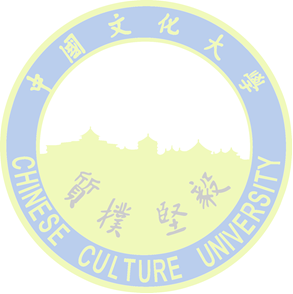 33院共同必修0648國際財務管理33K162行銷管理與企劃實務334892作業管理338381策略管理33i013組織領導與激勵33F878經營倫理研討22院共同必修合        計2020科目名稱學分數時數備註(說明)1管理經濟3凡未曾獲得「管理經濟(3學分)」、「應用統計(3學分)」及「管理會計(3學分)」者，皆需補修上列課程。如原修習課程之名稱不同，但內容相同者，或名稱相同但學分數不同者，由學程主任認定之。(本規定適用所有入學新生)2應用統計3凡未曾獲得「管理經濟(3學分)」、「應用統計(3學分)」及「管理會計(3學分)」者，皆需補修上列課程。如原修習課程之名稱不同，但內容相同者，或名稱相同但學分數不同者，由學程主任認定之。(本規定適用所有入學新生)3管理會計3凡未曾獲得「管理經濟(3學分)」、「應用統計(3學分)」及「管理會計(3學分)」者，皆需補修上列課程。如原修習課程之名稱不同，但內容相同者，或名稱相同但學分數不同者，由學程主任認定之。(本規定適用所有入學新生)合計9科目代號科目名稱學分數時數備註(說明)E632碩：國際企業管理33院共同必修4003財務管理224051行銷管理334892作業管理338381策略管理33E716領導與激勵33F878經營倫理研討22院共同必修合        計1919科目名稱學分數時數備註(說明)1管理經濟3凡未曾獲得「管理經濟(3學分)」、「應用統計(3學分)」及「管理會計(3學分)」者，皆需補修上列課程。如原修習課程之名稱不同，但內容相同者，或名稱相同但學分數不同者，由學程主任認定之。(本規定適用所有入學新生)2應用統計3凡未曾獲得「管理經濟(3學分)」、「應用統計(3學分)」及「管理會計(3學分)」者，皆需補修上列課程。如原修習課程之名稱不同，但內容相同者，或名稱相同但學分數不同者，由學程主任認定之。(本規定適用所有入學新生)3管理會計3凡未曾獲得「管理經濟(3學分)」、「應用統計(3學分)」及「管理會計(3學分)」者，皆需補修上列課程。如原修習課程之名稱不同，但內容相同者，或名稱相同但學分數不同者，由學程主任認定之。(本規定適用所有入學新生)合計9科目代碼科目名稱學分數時數備註（說明）0292大眾傳播理論331271傳播研究方法332941傳播統計學33合	計99科目代碼科目名稱學分數時數備註（說明）0292大眾傳播理論331271傳播研究方法332941傳播統計學33合        計99科目名稱學分數時數備註（說明）1新聞學22二者擇一即可2採訪寫作22二者擇一即可合        計44科目代碼科目名稱學分數時數備註（說明）0292大眾傳播理論441271傳播研究方法331596比較新聞學22D596新聞史專題研究22合        計1111科目名稱學分數時數備註（說明）1新聞學22二者擇一即可2採訪寫作22二者擇一即可合        計22科目代碼科目名稱學分數時數備註（說明）0292大眾傳播理論441271傳播研究方法33D596新聞史專題研究221596比較新聞學22合        計1111科目名稱學分數時數備註（說明）1新聞學22二者擇一即可2採訪寫作22二者擇一即可345合        計44科目代號科目名稱學分數時數備註（說明）8734資訊傳播科技發展研究339437資訊傳播理論研究33C373資訊傳播研究方法33J342實驗設計與統計分析33合        計1212科目名稱學分數時數備註（說明）1數位化溝通與敘事能力222媒體行銷223多媒體與動畫製作224資訊服務管理225基礎程式設計226應用程式設計227資訊與網路科技228資料庫設計與應用229網路傳播應用2210數位攝影2211感覺與知覺心理學2212色彩學2213色彩度量與影像複製22合        計2626科目代號科目名稱學分數時數備註（說明）9437資訊傳播理論研究220125研究方法22C857統計與實驗設計448734資訊傳播科技發展研究228656資訊傳播科技與管理220751專題討論22合        計1414科目名稱學分數時數備註（說明）1數位化溝通與敘事能力22傳播與多媒體類課程2媒體行銷22傳播與多媒體類課程3多媒體與動畫製作22傳播與多媒體類課程4新媒體與服務管理22傳播與多媒體類課程5基礎程式設計22程式類課程6應用程式設計22程式類課程7資訊與網路科技22程式類課程8資料庫設計與應用22程式類課程9網路傳播應用22程式類課程10數位攝影22影像與色彩類課程11感覺與知覺心理學22影像與色彩類課程12色彩學22影像與色彩類課程13色彩度量與影像複製22影像與色彩類課程合        計2626科目代號科目名稱學分數時數備註（說明）9437資訊傳播理論研究22C373資訊傳播研究方法22C857統計與實驗設計448734資訊傳播科技發展研究228656資訊傳播科技與管理220751專題討論22合        計1414科目名稱學分數時數備註（說明）1數位化溝通與敘事能力222媒體行銷223傳播統計學224多媒體與動畫製作225新媒體與服務管理226基礎程式設計227應用程式設計228資訊與網路科技229資料庫設計與應用2210網路傳播應用2211數位攝影2212感覺與知覺心理學2213色彩學2214色彩度量與影像複製2215印刷與複製科技22合        計3030科 目 代 號科目 名稱 學分數時數備	註	（	說	明）0801英文043923美術論文寫作方法22合	計26科目名稱學 分數時數備	註	（	說	明）1(1253)美學(1253)美學(1253)美學(1253)美學44此四科任選一科1(1711)色彩學(1711)色彩學(1711)色彩學(1711)色彩學44此四科任選一科1(1524)中國美術史(1524)中國美術史(1524)中國美術史(1524)中國美術史44此四科任選一科1(1523)西洋美術史(1523)西洋美術史(1523)西洋美術史(1523)西洋美術史44此四科任選一科2基本畫法（油畫或國畫或書法或素描）基本畫法（油畫或國畫或書法或素描）基本畫法（油畫或國畫或書法或素描）基本畫法（油畫或國畫或書法或素描）48合計計計812科目代號科目名稱學分數時數備註（說明）0801英文043923美術論文寫作方法22合        計26科目名稱學分數時數備註（說明）1美學或色彩學442基本畫法（油畫或國畫或書法或素描）48合        計812科目代號科目名稱學分數時數備註（說明）0503論文寫作225995音樂研究方法22CG00主修44合        計88科目名稱學分數時數備註(說明)1(1624)和聲學44此三科任選一科。2(1316)和聲學(一)44此三科任選一科。3(1317)和聲學(二)44此三科任選一科。4(1323)曲式學44此四科任選4學分。補修時請補修曲式及分析1、曲式及分析2。5(E380)曲式及分析122此四科任選4學分。補修時請補修曲式及分析1、曲式及分析2。6(E381)曲式及分析222此四科任選4學分。補修時請補修曲式及分析1、曲式及分析2。7(E382)曲式及分析322此四科任選4學分。補修時請補修曲式及分析1、曲式及分析2。8(9292)西洋音樂史144此三科任選一科。補修時可任選一科完整修習一學年。9(8514)西洋音樂史244此三科任選一科。補修時可任選一科完整修習一學年。10(1340)中國音樂史44此三科任選一科。補修時可任選一科完整修習一學年。合計1212科目代號科目名稱學分數時數備註（說明）CB00外文領域04不限英文，可修習大學部之日文、韓文、俄文、法文、德文(語文實習可)，但修習研共英文，可抵掉英文門檻。0503論文寫作225995音樂研究方法22EE09文化創意產業22CG00主修44i117多角思維音樂劇場設計12i118創意思維與音樂設計12合        計1218科目名稱學分數時數備註(說明)1(1624)和聲學44此三科任選一科。2(1316)和聲學(一)44此三科任選一科。3(1317)和聲學(二)44此三科任選一科。4(1323)曲式學44此四科任選4學分。補修時請補修曲式及分析1、曲式及分析2。5(E380)曲式及分析122此四科任選4學分。補修時請補修曲式及分析1、曲式及分析2。6(E381)曲式及分析222此四科任選4學分。補修時請補修曲式及分析1、曲式及分析2。7(E382)曲式及分析322此四科任選4學分。補修時請補修曲式及分析1、曲式及分析2。8(9292)西洋音樂史144此四科任選一科。補修時可任選一科完整修習一學年。9(8514)西洋音樂史244此四科任選一科。補修時可任選一科完整修習一學年。10(1340)中國音樂史44此四科任選一科。補修時可任選一科完整修習一學年。合計1212科目代號科目名稱學分數時數備註（說明）0801英文(一)04可修習大學部之日文、韓文、俄文、法文、德文替代。0503論文寫作225995音樂研究方法22H451表演藝術事業經營管理22CG00主修44I117多角思維音樂劇場設計12I118創意思維與音樂設計12合        計1218科目名稱學分數時數備註(說明)1(1624)和聲學44三科任選一科。2(1316)和聲學(一)44三科任選一科。3(1317)和聲學(二)44三科任選一科。4(1323)曲式學225(1967)曲式及分析226中國音樂史44合計1212科目代號科目名稱學分數時數備註（說明）CB00外文領域04不限英文，可修習大學部之日文、韓文、俄文、法文、德文(語文實習可)，但修習研共英文，可抵掉英文門檻。0503論文寫作225995音樂研究方法22EE09文化創意產業22CG00主修44i117多角思維音樂劇場設計12i118創意思維與音樂設計12合        計1218科目名稱學分數時數備註(說明)1(1624)和聲學44此三科任選一科。2(1316)和聲學(一)44此三科任選一科。3(1317)和聲學(二)44此三科任選一科。4(1323)曲式學44此四科任選4學分。補修時請補修曲式及分析1、曲式及分析2。5(E380)曲式及分析122此四科任選4學分。補修時請補修曲式及分析1、曲式及分析2。6(E381)曲式及分析222此四科任選4學分。補修時請補修曲式及分析1、曲式及分析2。7(E382)曲式及分析322此四科任選4學分。補修時請補修曲式及分析1、曲式及分析2。8(9292)西洋音樂史144此四科任選一科。補修時可任選一科完整修習一學年。9(8514)西洋音樂史244此四科任選一科。補修時可任選一科完整修習一學年。10(1340)中國音樂史44此四科任選一科。補修時可任選一科完整修習一學年。合計1212科目代號科目名稱學分數時數備註（說明）CB00外文領域04不限英文，可修習大學部之日文、韓文、俄文、法文、德文(語文實習可)，但修習研共英文，可抵掉英文門檻。0503論文寫作225995音樂研究方法22EE09文化創意產業22CG00主修44i117多角思維音樂劇場設計12i118創意思維與音樂設計12合        計1218科目名稱學分數時數備註(說明)1(1624)和聲學44此三科任選一科。2(1316)和聲學(一)44此三科任選一科。3(1317)和聲學(二)44此三科任選一科。4(1323)曲式學44此四科任選4學分。補修時請補修曲式及分析1、曲式及分析2。5(E380)曲式及分析122此四科任選4學分。補修時請補修曲式及分析1、曲式及分析2。6(E381)曲式及分析222此四科任選4學分。補修時請補修曲式及分析1、曲式及分析2。7(E382)曲式及分析322此四科任選4學分。補修時請補修曲式及分析1、曲式及分析2。8(9292)西洋音樂史144此四科任選一科。補修時可任選一科完整修習一學年。9(8514)西洋音樂史244此四科任選一科。補修時可任選一科完整修習一學年。10(1340)中國音樂史44此四科任選一科。補修時可任選一科完整修習一學年。合計1212科目代號科目名稱學分數時數備註（說明）0801英文040503論文寫作220611研究方法22合        計48科目名稱學分數時數備註（說明）1戲劇理論批評或戲劇原理44此二科任選一科2中國戲劇及劇場史或西洋戲劇及劇場史44此二科任選一科3戲劇製作（一）48合        計1216科目代碼科目名稱學分數時數備註（說明）7954舞蹈教學22j368教學實務220751專題討論228621研究法22i180舞蹈教育專題研究22合        計1010科目名稱學分數時數備註（說明）1（1878）動作分析242（1450）中國舞蹈史223（1451）西洋舞蹈史22合        計科目代碼科目名稱學分數時數備註（說明）7954舞蹈教學227084教學實習220751專題討論228621研究法22i180舞蹈教育專題研究22合        計1010科目名稱學分數時數備註（說明）1（1878）動作分析242（1450）中國舞蹈史223（1451）西洋舞蹈史2245合        計科目代號科目名稱學分數時數備註（說明）K904科技藝術發展特論33J757專案企劃展演33J758科技藝術經營管理33J759畢業專題與創作33合        計1212科目名稱學分數時數備註(說明)合計科目代號科目名稱學分數時數備註（說明）J756科技藝術發展概論33J757專案企劃展演33J758科技藝術經營管理33J759畢業專題與創作33合        計1212科目名稱學分數時數備註(說明)合計科目代號科目名稱學分數時數備  註 （說 明）K197都市計劃與開發管理專題都市計劃與開發管理專題都市計劃與開發管理專題都市計劃與開發管理專題都市計劃與開發管理專題都市計劃與開發管理專題33合合計計計計33科目代號科目名稱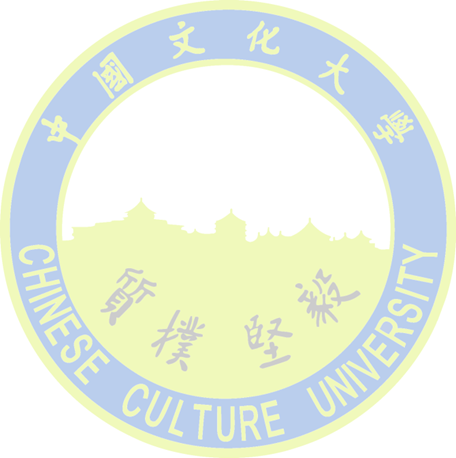 學分數時數 備	註	（	說	明	）合	計科目代號科目名稱學分數時數備註（說明）5496環境規劃設計33合        計33科目代號科目名稱時數備註（說明）合    計科目代號科目名稱學分數時數備註（說明）5496環境規劃設計33合        計33科目代號科目名稱時數備註（說明）合    計科目代號科目名稱學分數時數備註（說明）7867環境規劃設計（一）33一7873環境規劃設計（二）33一6797研究方法與論文寫作22一3823規劃分析計量方法22一5568環境規劃理論22一i480環境政策與法制專題22一i481環境資源分析方法22一合        計1616科目代號科目名稱時數備註（說明）H685都市及區域計畫概論47703都市環境統計學4合        計8科目代號科目名稱學分數時數備註（說明）0700研究方法與論文寫作22合        計22科目名稱學分數時數備註（說明）1無合        計科目代號科目名稱學分數時數備註（說明）6059建築及都市設計(一)666061建築及都市設計(二)660700研究方法與論文寫作22合        計1414科目名稱學分數時數備註（說明）建築概論22非建築科系畢業者合        計22科目代號 科目名稱學分數時數備註（說明）K944量化與質化研究方法33合        計33科目名稱學分數時數備註（說明）無合        計科目代號 科目名稱學分數時數備註（說明）無合        計科目名稱學分數時數備註（說明）無合        計科目代號 科目名稱學分數時數備註（說明）F950永續發展特論33合        計33科目名稱學分數時數備註（說明）無合        計科目代號 科目名稱學分數時數備註（說明）F950永續發展特論33合        計33科目名稱學分數時數備註（說明）合        計科目代號科目名稱學分數時數備註（說明）3975景觀生態學33E418景觀與空間資訊33E420景觀及生態規劃33核心課程(區域景觀系統規劃實習)E421景觀及生態設計33核心課程(自然與人文景觀分析與設計實習)合        計1212科目名稱科目名稱學分數時數備註（說明）1景觀設計（三）景觀設計（四）※二選一科目33非相關科系及同等學歷者，於十一科中至少補修三科，學分數依景觀學系規定，不足者補之，必須經由所長核定。2景觀生態學概論景觀生態學概論33非相關科系及同等學歷者，於十一科中至少補修三科，學分數依景觀學系規定，不足者補之，必須經由所長核定。3綠地及景觀計畫綠地及景觀計畫22非相關科系及同等學歷者，於十一科中至少補修三科，學分數依景觀學系規定，不足者補之，必須經由所長核定。4環境資料統計與分析環境資料統計與分析2/22/2非相關科系及同等學歷者，於十一科中至少補修三科，學分數依景觀學系規定，不足者補之，必須經由所長核定。5景觀理論景觀理論22非相關科系及同等學歷者，於十一科中至少補修三科，學分數依景觀學系規定，不足者補之，必須經由所長核定。6敷地計劃敷地計劃22非相關科系及同等學歷者，於十一科中至少補修三科，學分數依景觀學系規定，不足者補之，必須經由所長核定。7景觀工程設計(一)景觀工程設計(二)※二選一科目33非相關科系及同等學歷者，於十一科中至少補修三科，學分數依景觀學系規定，不足者補之，必須經由所長核定。8電腦輔助設計(一)-AutoCAD電腦輔助設計(一)-AutoCAD22非相關科系及同等學歷者，於十一科中至少補修三科，學分數依景觀學系規定，不足者補之，必須經由所長核定。9電腦輔助設計(二)-景觀模擬與應用電腦輔助設計(二)-景觀模擬與應用22非相關科系及同等學歷者，於十一科中至少補修三科，學分數依景觀學系規定，不足者補之，必須經由所長核定。10電腦輔助設計(三)-地理資訊系統之應用電腦輔助設計(三)-地理資訊系統之應用33非相關科系及同等學歷者，於十一科中至少補修三科，學分數依景觀學系規定，不足者補之，必須經由所長核定。11電腦輔助設計(四)-數位傳達電腦輔助設計(四)-數位傳達22非相關科系及同等學歷者，於十一科中至少補修三科，學分數依景觀學系規定，不足者補之，必須經由所長核定。合        計合        計2828科目代號科目名稱學分數時數備註（說明）3975景觀生態學220700研究方法與論文寫作22E418景觀與空間資訊22學生於畢業前需取得ArcGIS同等級認證E419規劃理論與方法22E420景觀及生態規劃33核心課程(區域景觀系統規劃實習)E421景觀及生態設計33核心課程(自然與人文景觀分析與設計實習)E422景觀研究專題22合        計1616科目名稱學分數時數備註（說明）1景觀設計（三）景觀設計（四）※二選一科目33非相關科系及同等學歷者，於十一科中至少補修三科，學分數依景觀學系規定，不足者補之，必須經由所長核定。2景觀生態學概論33非相關科系及同等學歷者，於十一科中至少補修三科，學分數依景觀學系規定，不足者補之，必須經由所長核定。3綠地及景觀計畫22非相關科系及同等學歷者，於十一科中至少補修三科，學分數依景觀學系規定，不足者補之，必須經由所長核定。4環境資料統計與分析2/22/2非相關科系及同等學歷者，於十一科中至少補修三科，學分數依景觀學系規定，不足者補之，必須經由所長核定。5景觀理論22非相關科系及同等學歷者，於十一科中至少補修三科，學分數依景觀學系規定，不足者補之，必須經由所長核定。6敷地計劃22非相關科系及同等學歷者，於十一科中至少補修三科，學分數依景觀學系規定，不足者補之，必須經由所長核定。7景觀工程設計（一）景觀工程設計（二）※二選一科目33非相關科系及同等學歷者，於十一科中至少補修三科，學分數依景觀學系規定，不足者補之，必須經由所長核定。8電腦輔助設計(一)-AutoCAD22非相關科系及同等學歷者，於十一科中至少補修三科，學分數依景觀學系規定，不足者補之，必須經由所長核定。9電腦輔助設計(二)-景觀模擬與應用22非相關科系及同等學歷者，於十一科中至少補修三科，學分數依景觀學系規定，不足者補之，必須經由所長核定。10電腦輔助設計(三)-地理資訊系統之應用33非相關科系及同等學歷者，於十一科中至少補修三科，學分數依景觀學系規定，不足者補之，必須經由所長核定。11電腦輔助設計(四)-數位傳達22非相關科系及同等學歷者，於十一科中至少補修三科，學分數依景觀學系規定，不足者補之，必須經由所長核定。合        計2828科目代號科目名稱學分數時數備註（說明）4841社會科學研究法228861高等統計學研究22C383質性研究法22C597諮商與心理治療理論專題研究33C598諮商與心理治療技術專題研究33合        計1212科目名稱學分數時數備註（說明）1諮商與心理治療技術33需補修大學部E468諮商與心理治療技術3學分2團體諮商理論22需補修大學部E465團體諮商理論2學分或E466團體諮商實務2學分，由授課教師指導補修3初級教育統計學44需補修大學部初級教育統計學7844 全學年4學分合        計99科目代號科目名稱學分數時數備註（說明）4841社會科學研究法228861高等統計學研究22C383質性研究法22C597諮商與心理治療理論專題研究33C598諮商與心理治療技術專題研究33合        計1212科目名稱學分數時數備註（說明）1諮商與心理治療技術33需補修大學部E468諮商與心理治療技術3學分2團體諮商理論22需補修大學部E465團體諮商理論2學分或E466團體諮商實務2學分，由授課教師指導補修3初級教育統計學22需補修大學部初級教育統計學7844上學期2學分合        計77科目代碼科目名稱學分數時數備註（說明）4332運動訓練學22C730運動教練學研究22C733運動專項訓練實務22C406應用運動統計22C312運動科學研究法22i219 i220運動教練研討(1)(2)24學年課E537E538E144E539運動生理學研究、
運動社會學研究、
運動生物力學研究、
教練心理學研究44左列4項學科中自行選擇2項合        計1618科目代碼科目名稱學分數時數備註（說明）4332運動訓練學22C730運動教練學研究22C733運動專項訓練實務22C406應用運動統計22C312運動科學研究法22i219 i220運動教練研討(1)(2)24學年課E537E538E144E539運動生理學研究、
運動社會學研究、
運動生物力學研究、
教練心理學研究44左列4項學科中自行選擇2項合        計1618科目名稱學分數備註（說明）1.游泳2.田徑3.體操2左列3項術科中自行選擇1項1.桌球2.籃球3.舞蹈4.排球5.網球6.棒球 7.柔道8.足球9.羽球10.跆拳道11.高爾夫球12.太極拳 4左列12項術科中自行選擇2項科目代碼科目名稱學分數時數備註（說明）E792高等運動科學研究法22E793高等運動訓練學22C469高等運動教練學22合        計66科目代碼科目名稱學分數時數備註（說明）E792高等運動科學研究法22E793高等運動訓練學22C469高等運動教練學22合        計66